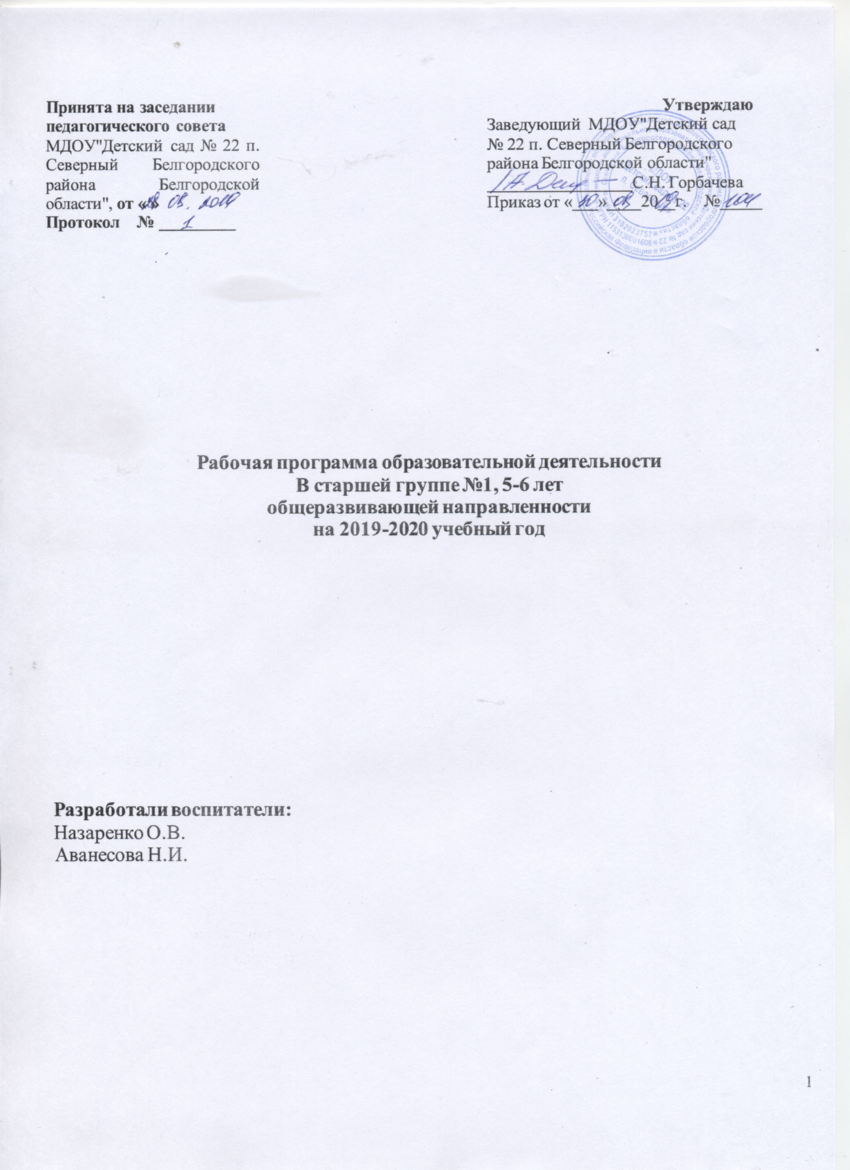 Содержание1.Пояснительная записка ----------------------------------------------------------------------         22.Цели и задачи реализации Программы. ------------------------------------------------ --        23.Возрастные особенности детей старшей группы ---------------------------------------        44. Основные  виды организованной образовательной деятельности в старшейгруппе. ---------------------------------------------------------------------------------------------        65.   Организация жизни и воспитания детей. Режим дня -------------------------------         66.Содержание психолого-педагогической работы по освоению образовательных областей. -----------------------------------------------------------------------------------------          137. Календарно-тематическое планирование по образовательным областям.     --------   388. Планируемые результаты освоения Программы -------------------------------------          909.Система мониторинга достижения детьми планируемых результатов программы -- 9510.Описание образовательной деятельности по парциальной программе познавательного развития «Здравствуй, мир Белогорья!» --------------------------------     9711.Работа с родителями ----------------------------------------------------------------------------   11912.Список литературы -----------------------------------------------------------------------------    127                                  13.Приложения 1.   Пояснительная запискаРабочая  программа по развитию детей  старшей группы (Далее - Программа) разработана в соответствии с примерной основной общеобразовательной программой детского сада «От рождения до школы», в соответствии с введёнными  в действие ФГОС ДО. Программа определяет содержание и организацию образовательного процесса старшей группы, Муниципального  Дошкольного Образовательного Учреждения детского сада № 22 п.Северный  (Далее МДОУ)Ведущими целями Примерной основной общеобразовательной программы дошкольного образования «От рождения до школы» под редакцией Н. Е. Вераксы, Т. С. Комаровой, М. А. Васильевой являются «создание благоприятных условий для полноценного проживания ребенком дошкольного детства, формирование основ базовой культуры личности, всестороннее развитие психических и физических качеств в соответствии с возрастными и индивидуальными особенностями, подготовка к жизни в современном обществе, к обучению в школе, обеспечение безопасности жизнедеятельности дошкольника.Эти цели реализуются в процессе разнообразных видов детской деятельности: игровой, коммуникативной, трудовой, познавательно-исследовательской, продуктивной, музыкально-художественной, чтения.      2. Цели и задачи реализации Программы. Для достижения целей программы первостепенное значение имеют:забота о здоровье, эмоциональном благополучии и своевременном всестороннем развитии каждого ребенка;создание в группах атмосферы гуманного и доброжелательного отношения ко всем воспитанникам, что позволяет растить их общительными, добрыми, любознательными, инициативными, стремящимися к самостоятельности и творчеству;максимальное использование разнообразных видов детской деятельности; их интеграция в целях повышения эффективности воспитательно-образовательного процесса;творческая организация (креативность) воспитательно-образовательного процесса;вариативность использования образовательного материала, позволяющая развивать творчество в соответствии с интересами и наклонностями каждого ребенка;уважительное отношение к результатам детского творчества;единство подходов к воспитанию детей в условиях ДОУ и семьи;соблюдение преемственности в работе детского сада и   начальной школы, исключающей умственные и физические перегрузки в содержании образования ребенка дошкольного возраста, обеспечивающей отсутствие давления предметного обучения.                                                                                                                        Общеобразовательная программа дошкольного образования соответствует принципу развивающего образования, целью которого является развитие ребенка;сочетает принципы научной обоснованности и практической применимости (содержание Программы соответствует основным положениям возрастной психологии и дошкольной педагогики и при этом имеет возможность реализации в массовой практике дошкольного образования);соответствует критериям полноты, необходимости и достаточности (позволяет решать поставленные цели и задачи только на необходимом и достаточном материале, максимально приближаться к разумному «минимуму»);обеспечивает единство воспитательных, развивающих и обучающих целей и задач процесса образования детей дошкольного возраста, в ходе реализации которых формируются такие знания, умения и навыки, которые имеют непосредственное отношение к развитию дошкольников;строится с учетом принципа интеграции образовательных областей в соответствии с возрастными возможностями и особенностями детей, спецификой и возможностями образовательных областей;основывается на комплексно-тематическом принципе построения образовательного процесса;предусматривает решение программных образовательных задач в совместной деятельности взрослого и детей и самостоятельной деятельности дошкольников не только в рамках непосредственно образовательной деятельности, но и при проведении режимных моментов в соответствии со спецификой дошкольного образования;предполагает построение образовательного процесса на адекватных возрасту формах работы с детьми. Основной формой работы с дошкольниками и ведущим видом их деятельности является игра.      3. Возрастные особенности развития детей 5-6 лет (старшая группа)      Дети шестого года жизни уже могут распределять роли до начала игры, строить свое поведение, придерживаясь роли. Игровое взаимодействие сопровождается речью, соответствующей и по содержанию, и интонационно взятой роли. Речь, сопровождающая реальные отношения детей, отличается от ролевой речи. Дети начинают осваивать социальные отношения и понимать подчиненность позиций в различных видах деятельности взрослых, одни роли становятся для них более привлекательными, чем другие. При распределении ролей могут возникать конфликты, связанные субординацией ролевого поведения. Наблюдается организация игрового пространства, в котором выделяются смысловой «центр» и «периферия». В игре «Больница» таким центром оказывается кабинет врача, в игре Парикмахерская» — зал стрижки, а зал ожидания выступает в качестве периферии игрового пространства.) Действия детей в играх становятся разнообразными.Развивается изобразительная деятельность детей. Это возраст наиболее активного рисования. В течение года дети способны создать до двух тысяч рисунков. Рисунки могут быть самыми разными по содержанию: это и жизненные впечатления детей, и воображаемые ситуации, и  иллюстрации к фильмам и книгам. Обычно рисунки представляют собой схематические изображения различных объектов, но могут отличаться оригинальностью композиционного решения, передавать статичные и динамичные отношения. Рисунки приобретают сюжетный характер; достаточно часто встречаются многократно повторяющиеся сюжеты с небольшими или, напротив, существенными изменениями. Изображение человека становится более детализированным и пропорциональным. По рисунку можно судить о половой принадлежности и эмоциональном состоянии изображенного человека.Конструирование характеризуется умением анализировать условия, в которых протекает эта деятельность. Дети используют и называют разные детали деревянного конструктора. Могут заменить детали постройки в зависимости от имеющегося материала. Овладевают обобщенным способом обследования образца. Дети способны выделять основные части предполагаемой постройки. Конструктивная деятельность может осуществляться на основе схемы, по замыслу и по условиям. Появляется конструирование в ходе совместной деятельности.Дети могут конструировать из бумаги, складывая ее в несколько раз (два, четыре, шесть сгибаний); из природного материала. Они осваивают два способа конструирования: 1) от природного материала к художественному образу (в этом случае ребенок «достраивает» природный материал до целостного образа, дополняя его различными деталями); 2) от художественного образа к природному материалу (в этом случае ребенок подбирает необходимый материал, для того чтобы воплотить образ).Продолжает совершенствоваться восприятие цвета, формы и величины, строения предметов; систематизируются представления детей. Они называют не только основные цвета и их оттенки, но и промежуточные цветовые оттенки; форму прямоугольников, овалов, треугольников. Воспринимают величину объектов, легко выстраивают в ряд — по возрастанию или убыванию — до 10 различных предметов.Однако дети могут испытывать трудности при анализе пространственного положения объектов, если сталкиваются с несоответствием формы и их пространственного расположения. Это свидетельствует о том, что в различных ситуациях восприятие представляет для дошкольников известные сложности, особенно если они должны одновременно учитывать несколько различных и при этом противоположных признаков.В старшем дошкольном возрасте продолжает развиваться образное мышление. Дети способны не только решить задачу в наглядном плане, но и совершить преобразования объекта, указать, в какой последовательности объекты вступят во взаимодействие, и т.д. Однако подобные решения окажутся правильными только в том случае, если дети будут применять адекватные мыслительные средства. Среди них можно выделить схематизированные представления, которые возникают в процессе наглядного моделирования; комплексные представления, отражающие представления детей о системе признаков, которыми могут обладать объекты, а также представления, отражающие стадии преобразования различных объектов и явлений (представления о цикличности изменений): представления о смене времен года, дня и ночи, об увеличении и уменьшении объектов результате различных воздействий, представления о развитии и т. Кроме того, продолжают совершенствоваться обобщения, что является основой словесно - логического мышления. В дошкольном возрасте у детей еще отсутствуют представления о классах объектов. Дети группируют объекты по признакам, которые могут изменяться, однако начинают формироваться операции логического сложения и умножения классов. Так, например, старшие дошкольники при группировке объектов могут учитывать два признака: цвет и форму (материал) и т.д.Как показали исследования отечественных психологов, дети старшего дошкольного возраста способны рассуждать и давать адекватные причинные объяснения, если анализируемые отношения не выходят за пределы их наглядного опыта.Развитие воображения в этом возрасте позволяет детям сочинять достаточно оригинальные и последовательно разворачивающиеся истории. Воображение будет активно развиваться лишь при условии проведения специальной работы по его активизации.Продолжают развиваться устойчивость, распределение, переключаемость внимания. Наблюдается переход от непроизвольного к произвольному вниманию.Продолжает совершенствоваться речь, в том числе ее звуковая сторона. Дети могут правильно воспроизводить шипящие, свистящие и сонорные звуки. Развиваются фонематический слух, интонационная выразительность речи при чтении стихов в сюжетно-ролевой игре и в повседневной жизни.Совершенствуется грамматический строй речи. Дети используют практически все части речи, активно занимаются словотворчеством. Богаче становится лексика: активно используются синонимы и антонимы.Развивается связная речь. Дети могут пересказывать, рассказывать по картинке, передавая не только главное, но и детали.Достижения этого возраста характеризуются распределением ролей игровой деятельности; структурированием игрового пространства; дальнейшим развитием изобразительной деятельности, отличающейся высокой продуктивностью; применением в конструировании обобщенного способа обследования образца; усвоением обобщенных способов изображения предметов одинаковой формы.Восприятие в этом возрасте характеризуется анализом сложных форм объектов; развитие мышления сопровождается освоением мыслительных средств (схематизированные представления, комплексные представления, представления о цикличности изменений); развиваются умение обобщать, причинное мышление, воображение, произвольное внимание, речь, образ Я.4.Организация проведения воспитательно-образовательного процесса с детьми 5-6 лет (старшая группа) осуществляется по образовательным областям:- физическое развитие (физическая культура, здоровье);   - социально – коммуникативное развитие (игра, труд, коммуникация, безопасность, духовно -нравственное  воспитание);                                                                                                                                                                                          - познавательное  развитие (конструирование, РЭМП, сенсорика, окружающий мир, патриотическое воспитание); - речевое развитие (развитие речи, чтение художественной литературы, грамота); - художественно-эстетическое развитие (музыкальное воспитание, продуктивная деятельность: лепка, рисование,  ручной труд, аппликация).Особенности образовательного процессаЗначимые для разработки и реализации рабочей программы                                         характеристики.Исходя из климатических особенностей региона, график образовательного процесса составляется в соответствии с выделением двух периодов:1. холодный период: учебный год ( составляется определенный режим дня и расписание непосредственно образовательной деятельности;2. теплый  период ( для которого составляется другой режим дня) .5.ОРГАНИЗАЦИЯ РЕЖИМА ПРЕБЫВАНИЯ ДЕТЕЙ СТАРШЕЙ ГРУППЫ.Организационно-педагогические условия образовательного процесса, созданные в МДОУ, обеспечивают выбор оптимальных форм организации детской деятельности, как по содержанию (игровая, исследовательская, трудовая деятельность, экспериментирование, так и по форме: групповая, подгрупповая, индивидуальная). Проектирование образовательного процесса в МДОУ представлено гибким режимом жизнедеятельности,  который корректируется в зависимости от сезона.Цикличность процессов жизнедеятельности обуславливают необходимость выполнение режима, представляющего собой рациональный порядок дня, оптимальное взаимодействие и определённую последовательность периодов подъёма и снижения активности, бодрствования и сна. Режим дня организуется с учётом физической и умственной работоспособности, а также эмоциональной реактивности в первой и во второй половине дня.   При составлении и организации режима дня учитываются повторяющиеся компоненты:  время приёма пищи;укладывание на дневной сон;общая длительность пребывания ребёнка на открытом воздухе и в помещении при выполнении физических упражнений. Режим дня соответствует возрастным особенностям детей средней группы  и способствует их гармоничному развитию. Максимальная продолжительность непрерывного бодрствования детей 5-6 лет составляет 5,5 - 6 часов. ПРИЛОЖЕНИЕ 1Особенности организации режимных моментовПри осуществлении режимных моментов необходимо учитывать индивидуальные особенности детей (длительность сна, вкусовые предпочтения, темп деятельности и т. д.). Чем ближе к индивидуальным особенностям ребенка режим детского сада, тем комфортнее он себя чувствует, тем лучше его настроение и выше активность.Прием пищи. Если позволяют условия, то следует давать детямправо выбора хотя бы из двух блюд. В этом случае они едят болееохотно.Важно помнить, что дети едят с разной скоростью, поэтому надо датьим возможность принимать пищу в своем темпе.Недопустимо, чтобы дети сидели за столом в ожидании еды или пос-ле ее приема — это способствует утомлению.Прогулка. Прогулка является надежным средством укрепленияздоровья детей и профилактики утомления. На прогулке они могутудовлетворить свою потребность в двигательной активности (в самостоятельных и организованных подвижных, спортивных играх и упражнениях).Недопустимо сокращать время прогулок; воспитатель должен обеспечить достаточное пребывание детей на свежем воздухе в соответствиис режимом дня.Продолжительность прогулки во многом зависит от ее организации.Процесс одевания и раздевания нередко затягивается, особенно в холодное время года. Правильно сформированные навыки самообслуживания,умение аккуратно складывать одежду в определенном порядке, ожиданиеинтересной прогулки — все это помогает детям собираться быстрее и позволяет дольше находиться на свежем воздухе.Ежедневное чтение. В режиме дня для целесообразно выделитьпостоянное время ежедневного чтения детям. Читать следует не толькохудожественную литературу, но и познавательные книги, детские иллюстрированные энциклопедии, рассказы для детей по истории и культуреродной страны и зарубежных стран. Чтение книг и обсуждение прочитанного помогает на примере литературных героев воспитывать в детяхсоциально-нравственные качества, избегая нудных и бесполезных поучений и нотаций. При этом нельзя превращать чтение в занятие — у ребенка всегда должен быть выбор: слушать или заниматься своими делами.Задача педагога — сделать процесс чтения увлекательным и интереснымдля всех детей.Дневной сон. Правильное чередование сна и бодрствования способствует нормальной психической деятельности, особенно в дошкольном возрасте. Быстрому засыпанию и глубокому сну способствуют разнообразная активная деятельность детей во время бодрствования; спокойныезанятия, снимающие перевозбуждение, перед отходом ко сну. В помещении, где спят дети,следует создать спокойную, тихую обстановку. Постоянный приток свежего воздуха в спальное помещение также способствуетспокойному и глубокому сну.Физкультурно-оздоровительная работаВ дошкольной организации необходимо проводить постоянную работу по укреплению здоровья детей, закаливанию организма и совершенствованию его функций.Под руководством медицинского персонала следует осуществлятькомплекс закаливающих процедур с использованием природных факто-ров: воздуха, солнца, воды, с учетом состояния здоровья детей и местныхусловий. При проведении закаливающих мероприятий нужно осуществлять дифференцированный подход к детям, учитывая их индивидуальные возможности.Важно обращать внимание на выработку у детей правильной осанки.В помещении следует обеспечивать оптимальный температурный режим, регулярное проветривание; приучать детей находиться в помещениив облегченной одежде.Необходимо обеспечивать пребывание детей на воздухе в соответствиис режимом дня.Важно обеспечивать оптимальный двигательный режим — рациональное сочетание различных видов занятий и форм двигательной активности, в котором общая продолжительность двигательной активности составляет не менее 60% от всего времени бодрствования.Следует поощрять участие детей в совместных подвижных играх и физических упражнениях на прогулке. Развивать инициативу детей ворганизации самостоятельных подвижных и спортивных игр и упражнений, поощрять самостоятельное использование детьми имеющегосяфизкультурного и спортивно-игрового оборудования. Воспитывать интерес к физическим упражнениям, учить пользоваться физкультурнымоборудованием вне занятий (в свободное время).Ежедневно следует проводить с  детьми утреннюю гимнастику.В процессе образовательной деятельности, требующей высокой умственной нагрузки, и в середине времени, отведенного на непрерывнуюобразовательную деятельность, рекомендуется проводить физкультминутку длительностью 1–3 минуты.Режим двигательной активности:6. Проектирование воспитательно-образовательного процессаВоспитательно-образовательный процесс  строится с учетом контингента воспитанников, их индивидуальных и возрастных особенностей, социального заказа родителей.При организации воспитательно-образовательного процесса необходимо обеспечить единство воспитательных, развивающих и обучающих целей и задач, при этом следует решать поставленные цели и задачи, избегая перегрузки детей, на необходимом и достаточном материале, максимально приближаясь к разумному «минимуму».Построение образовательного процесса на комплексно-тематическомпринципе с учетом интеграции образовательных областей дает возможность достичь этой цели.Построение всего образовательного процесса вокруг одной центральной темы дает большие возможности для развития детей. Темы помогаюторганизовать информацию оптимальным способом. У дошкольниковпоявляются многочисленные возможности для практики, экспериментирования, развития основных навыков, понятийного мышления.Выделение основной темы периода не означает, что абсолютно всядеятельность детей должна быть посвящена этой теме. Цель введенияосновной темы периода — интегрировать образовательную деятельностьи избежать неоправданного дробления детской деятельности по образовательным областям.Планирование образовательной деятельностиОбразовательная деятельность в ходе режимных моментов Самостоятельная деятельность детейОбразовательная деятельность при проведении режимных моментов:физическое развитие: комплексы закаливающих процедур (оздоровительные прогулки, мытье рук прохладной водой перед каждым приемом пищи, полоскание рта и горла после еды. воздушные ванны, ходьба босиком по ребристым дорожкам до и после сна, контрастные ножные ванны), утренняя гимнастика, упражнения и подвижные игры во второй половине дня;социально-коммуникативное развитие: ситуативные беседы при проведении режимных моментов, подчеркивание их пользы; развитие трудовых навыков через поручения и задания, дежурства, навыки самообслуживания; помощь взрослым; участие детей в расстановке и уборке инвентаря и оборудования для занятий, формирование навыков безопасного поведения при проведении режимных моментов;• речевое развитие: создание речевой развивающей среды; свободные диалоги с детьми в играх, наблюдениях, при восприятии картин, иллюстраций, мультфильмов; ситуативные разговоры с детьми; называние трудовых действий и гигиенических процедур, поощрение речевой активности детей; обсуждения (пользы закаливания, занятий физической культурой, гигиенических процедур);• познавательное развитие:  построение конструкций для подвижных игр и упражнений (из мягких блоков, спортивного оборудования);ситуативные беседы при проведении режимных моментов,•художественно эстетическое развитие: использование музыки в повседневной жизни детей, в игре, в досуговой деятельности, на прогулке, в изобразительной деятельности, при проведении утренней гимнастики, привлечение внимания детей к разнообразным звукам в окружающем мире, к оформлению помещения, привлекательности оборудования, красоте и чистоте окружающих помещений, предметов, игрушек. Самостоятельная деятельность детей:физическое развитие: самостоятельные подвижные игры, игры на свежем воздухе, спортивные игры и занятия (катание на санках, лыжах, велосипеде и пр.);социально-коммуникативное развитие: индивидуальные игры, совместные игры, все виды самостоятельной деятельности, предполагающие общение со сверстниками;речевое развитие: самостоятельное чтение детьми коротких стихотворений, самостоятельные игры по мотивам художественных произведений, самостоятельная работа в уголке книги, в уголке театра,познавательное развитие: сюжетно-ролевые игры, рассматривание книг и картинок; самостоятельное раскрашивание «умных раскрасок», развивающие настольно-печатные игры, игры на прогулке, автодидактические игры (развивающие пазлы, рамки-вкладыши, парные картинки);художественно эстетическое развитие: предоставление детям возможности самостоятельно рисовать, лепить, конструировать (преимущественно во второй половине дня); рассматривать репродукции картин, иллюстрации, музицировать (пение, танцы), играть на детских музыкальных инструментах (бубен, барабан, колокольчик и пр.), слушать музыку.6. СОДЕРЖАНИЕ ОБРАЗОВАТЕЛЬНОЙ ДЕЯТЕЛЬНОСТИ ПО ОСВОЕНИЮ ОБРАЗОВАТЕЛЬНЫХ  ОБЛАСТЕЙ. Содержание образовательной деятельности  представлено в виде перспективно-тематического плана воспитательно-образовательной работы с детьми (на учебный год), по основным видам организованной образовательной деятельности.социально-коммуникативное развитие; (игра, труд, коммуникация, безопасность, духовно-нравственное воспитание);познавательное развитие; (конструирование, РЭМП, сенсорика, окружающий мир, патриотическое воспитание, экология);речевое развитие; (развитие речи, чтение художественной литературы, грамота;художественно-эстетическое развитие; (музыкальное воспитание, продуктивная деятельность: лепка, рисование, ручной труд, аппликация );физическое развитие (физическая культура, здоровье)Образовательная область    «Физическое развитие» «Физическое развитие включает приобретение опыта в следующих видах деятельности детей: двигательной, в том числе связанной с выполнением упражнений, направленных на развитие таких физических качеств, каккоординация и гибкость; способствующих правильному формированиюопорно-двигательной системы организма, развитию равновесия, координации движения, крупной и мелкой моторики обеих рук, а также с правильным, не наносящим ущерба организму, выполнением основных движений (ходьба, бег, мягкие прыжки, повороты в обе стороны), формирование начальных представлений о некоторых видах спорта, овладение подвижными играми с правилами; становление целенаправленности и саморегуляции в двигательной сфере; становление ценностей здорового образа жизни, овладение его элементарными нормами и правилами (в питании, двигательном режиме, закаливании, при формировании полезных привычек и др.)».Основные цели и задачиФормирование начальных представлений о здоровом образе жизни.Формирование у детей начальных представлений о здоровом образе жизни.Физическая культура. Сохранение, укрепление и охрана здоровья детей; повышение умственной и физической работоспособности, предупреждение утомления.Обеспечение гармоничного физического развития, совершенствование умений и навыков в основных видах движений, воспитание красоты,грациозности, выразительности движений, формирование правильной осанки.Формирование потребности в ежедневной двигательной деятельности. Развитие инициативы, самостоятельности и творчества в двигательной активности, способности к самоконтролю, самооценке при выполнении движений.Развитие интереса к участию в подвижных и спортивных играх ифизических упражнениях, активности в самостоятельной двигательнойдеятельности; интереса и любви к спорту.Содержание психолого - педагогической работы.Формирование начальных представлений о здоровом образе жизниРасширять представления об особенностях функционирования и целостности человеческого организма. Акцентировать внимание детей на особенностях их организма и здоровья («Мне нельзя есть апельсины — у меня аллергия», «Мне нужно носить очки»).Расширять представления о составляющих (важных компонентах)здорового образа жизни (правильное питание, движение, сон и солнце,воздух и вода — наши лучшие друзья) и факторах, разрушающих здоровье.Формировать представления о зависимости здоровья человека отправильного питания; умения определять качество продуктов, основываясь на сенсорных ощущениях.Расширять представления о роли гигиены и режима дня для здоровья человека.Формировать представления о правилах ухода за больным (заботиться о нем, не шуметь, выполнять его просьбы и поручения). Воспитывать сочувствие к болеющим. Формировать умение характеризовать свое самочувствие.Знакомить детей с возможностями здорового человека.Формировать потребность в здоровом образе жизни. Прививать интерес к физической культуре и спорту и желание заниматься физкультурой и спортом.Знакомить с доступными сведениями из истории олимпийского движения.Знакомить с основами техники безопасности и правилами поведения в спортивном зале и на спортивной площадке.                  Физическая культураПродолжать формировать правильную осанку; умение осознанно выполнять движения.Совершенствовать двигательные умения и навыки детей.Развивать быстроту, силу, выносливость, гибкость.Закреплять умение легко ходить и бегать, энергично отталкиваясь от опоры.Учить бегать наперегонки, с преодолением препятствий.Учить лазать по гимнастической стенке, меняя темп.Учить прыгать в длину, в высоту с разбега, правильно разбегаться,отталкиваться и приземляться в зависимости от вида прыжка, прыгать на мягкое покрытие через длинную скакалку, сохранять равновесие при приземлении.Учить сочетать замах с броском при метании, подбрасывать и ловить мяч одной рукой, отбивать его правой и левой рукой на месте и вести при ходьбе.Учить ходить на лыжах скользящим шагом, подниматься на склон, спускаться с горы, кататься на двухколесном велосипеде, кататься на самокате, отталкиваясь одной ногой (правой и левой). Учить ориентироваться в пространстве.Учить элементам спортивных игр, играм с элементами соревнования, играм-эстафетам.Приучать помогать взрослым готовить физкультурный инвентарь к занятиям физическими упражнениями, убирать его на место.Поддерживать интерес детей к различным видам спорта, сообщать им некоторые сведения о событиях спортивной жизни страны.Подвижные игры. Продолжать учить детей самостоятельно организовывать знакомые подвижные игры, проявляя инициативу и творчество.Воспитывать у детей стремление участвовать в играх с элементамисоревнования, играх-эстафетах.Учить спортивным играм и упражнениям.               Развитие игровой деятельности.               Основные цели  и задачиСоздание условий для развития игровой деятельности детей. Формирование игровых умений, развитых культурных форм игры. Развитие у детей интереса к различным видам игр. Всестороннее воспитание и гармоничное развитие детей в игре (эмоционально-нравственное, умственное, физическое, художественно-эстетическое и социально-коммуникативное).Развитие самостоятельности, инициативы, творчества, навыков само-регуляции; формирование доброжелательного отношения к сверстникам,умения взаимодействовать, договариваться, самостоятельно разрешатьконфликтные ситуации.          Содержание психолого-педагогической работыСюжетно-ролевые игры. Совершенствовать и расширять игровыезамыслы и умения детей. Формировать желание организовывать сюжетно-ролевые игры. Поощрять выбор темы для игры; учить развивать сюжет на основе знаний, полученных при восприятии окружающего, из литературных произведений и телевизионных передач, экскурсий, выставок, путешествий, походов.Учить детей согласовывать тему игры; распределять роли, подготавливать необходимые условия, договариваться о последовательности совместных действий, налаживать и регулировать контакты в совместной игре: договариваться, мириться, уступать, убеждать и т. д. Учить самостоятельно разрешать конфликты, возникающие в ходе игры. Способствовать укреплению устойчивых детских игровых объединений.Продолжать формировать умение согласовывать свои действия с действиями партнеров, соблюдать в игре ролевые взаимодействия и взаимоотношения. Развивать эмоции, возникающие в ходе ролевых и сюжетных игровых действий с персонажами.Учить усложнять игру путем расширения состава ролей, согласования и прогнозирования ролевых действий и поведения в соответствии с сюжетом игры, увеличения количества объединяемых сюжетных линий.Способствовать обогащению знакомой игры новыми решениями (участие взрослого, изменение атрибутики, внесение предметов - заместителей или введение новой роли). Создавать условия для творческого самовыражения; для возникновения новых игр и их развития.Учить детей коллективно возводить постройки, необходимые для игры, планировать предстоящую работу, сообща выполнять задуманное.Учить применять конструктивные умения, полученные на занятиях.Формировать привычку аккуратно убирать игрушки в отведенное для них место.Подвижные игры. Продолжать приучать детей самостоятельно организовывать знакомые подвижные игры; участвовать в играх с элементами соревнования. Знакомить с народными играми.Воспитывать честность, справедливость в самостоятельных играх сосверстниками.Театрализованные игры. Продолжать развивать интерес к театрализованной игре путем активного вовлечения детей в игровые действия.Вызывать желание попробовать себя в разных ролях.Усложнять игровой материал за счет постановки перед детьми все более перспективных (с точки зрения драматургии) художественных задач(«Ты была бедной Золушкой, а теперь ты красавица-принцесса», «Эта рольеще никем не раскрыта»), смены тактики работы над игрой, спектаклем.Создавать атмосферу творчества и доверия, предоставляя каждомуребенку возможность высказаться по поводу подготовки к выступлению,процесса игры.Учить детей создавать творческие группы для подготовки и проведения спектаклей, концертов, используя все имеющиеся возможности.Учить выстраивать линию поведения в роли, используя атрибуты,детали костюмов, сделанные своими руками.Поощрять импровизацию, умение свободно чувствовать себя в роли.Воспитывать артистические качества, раскрывать творческий потенциал детей, вовлекая их в различные театрализованные представления: игры в концерт, цирк, показ сценок из спектаклей. Предоставлять детям возможность выступать перед сверстниками, родителями и другими гостями.Дидактические игры. Организовывать дидактические игры, объединяя детей в подгруппы по 2–4 человека; учить выполнять правила игры.Развивать память, внимание, воображение, мышление, речь, сенсорные способности детей. Учить сравнивать предметы, подмечать незначительные различия в их признаках (цвет, форма, величина, материал),объединять предметы по общим признакам, составлять из части целое(складные кубики, мозаика, пазлы), определять изменения в расположении предметов (впереди, сзади, направо, налево, под, над, посередине,сбоку).Формировать желание действовать с разнообразными дидактическими играми и игрушками (народными, электронными, компьютернымииграми и др.).Побуждать детей к самостоятельности в игре, вызывая у них эмоционально-положительный отклик на игровое действие.Учить подчиняться правилам в групповых играх. Воспитывать творческую самостоятельность. Формировать такие качества, как дружелюбие, дисциплинированность. Воспитывать культуру честного соперничества в играх-соревнованиях. Образовательная область «Социально – коммуникативное  развитие»Содержание  направлено на усвоение норм и ценностей, принятых в обществе, включая моральные и нравственные ценности; развитие общения и взаимодействия ребёнка со взрослыми и сверстниками; становление самостоятельности, целенаправленности и саморегуляции собственных действий; развитие социального и эмоционального интеллекта, эмоциональной отзывчивости, сопереживания, формирование готовности к совместной деятельности со сверстниками, формирование уважительного отношения и чувства принадлежности к своей семье и к сообществу детей и взрослых в Организации; формирование позитивных установок к различным видам труда и творчества; формирование основ безопасного поведения в быту, социуме, природе, через решения следующих задач: Социализация, развитие общения, нравственное воспитание.Усвоение норм и ценностей, принятых в обществе, воспитание моральных и нравственных качеств ребенка, формирование умения правильно оценивать свои поступки и поступки сверстников.Развитие общения и взаимодействия ребенка с взрослыми и сверстниками, развитие социального и эмоционального интеллекта, эмоциональной отзывчивости, сопереживания, уважительного и доброжелательного отношения к окружающим.Формирование готовности детей к совместной деятельности, развитие умения договариваться, самостоятельно разрешать конфликты сосверстниками.Ребенок в семье и сообществе, патриотическое воспитание. Формирование образа Я, уважительного отношения и чувства принадлежности к своей семье и к сообществу детей и взрослых в организации; формирование гендерной, семейной, гражданской принадлежности; воспитание любви к Родине, гордости за ее достижения, патриотических чувств.Самообслуживание, самостоятельность, трудовое воспитание.Развитие навыков самообслуживания; становление самостоятельности, целенаправленности и саморегуляции собственных действий.Воспитание культурно-гигиенических навыков.Формирование позитивных установок к различным видам труда и творчества, воспитание положительного отношения к труду, желаниятрудиться.Воспитание ценностного отношения к собственному труду, трудудругих людей и его результатам. Формирование умения ответственноотноситься к порученному заданию (умение и желание доводить дело до конца, стремление сделать его хорошо). Формирование первичных представлений о труде взрослых, его ролив обществе и жизни каждого человека.Формирование основ безопасности.Формирование первичных представлений о безопасном поведении в быту, социуме, природе. Воспитание осознанного отношения к выполнению правил безопасности.Формирование осторожного и осмотрительного отношения к потенциально опасным для человека и окружающего мира природы ситуациям.Формирование представлений о некоторых типичных опасных ситуациях и способах поведения в них.Формирование элементарных представлений о правилах безопасности дорожного движения; воспитание осознанного отношения к необходимости выполнения этих правил.Содержание психолого-педагогической работы:Социализация, развитие общения, нравственное воспитание-Воспитывать дружеские взаимоотношения между детьми; привычкусообща играть, трудиться, заниматься; стремление радовать старших хорошими поступками; умение самостоятельно находить общие интересныезанятия.-Воспитывать уважительное отношение к окружающим.Учить заботиться о младших, помогать им, защищать тех, кто слабее.-Формировать такие качества, как сочувствие, отзывчивость.-Воспитывать скромность, умение проявлять заботу об окружающих,с благодарностью относиться к помощи и знакам внимания.-Формировать умение оценивать свои поступки и поступки сверстников.-Развивать стремление детей выражать свое отношение к окружающему, самостоятельно находить для этого различные речевые средства.-Расширять представления о правилах поведения в общественных местах; об обязанностях в группе детского сада, дома.-Обогащать словарь детей вежливыми словами (здравствуйте, досвидания, пожалуйста, извините, спасибо и т. д.). Побуждать к использованию в речи фольклора (пословицы, поговорки, потешки и др.). Показать значение родного языка в формировании основ нравственности.Ребенок в семье и сообществе, патриотическое воспитаниеОбраз Я. Расширять представления ребенка об изменении позициив связи с взрослением (ответственность за младших, уважение и помощьстаршим, в том числе пожилым людям и т. д.). Через символические иобразные средства углублять представления ребенка о себе в прошлом,настоящем и будущем. Расширять традиционные гендерные представления. Воспитывать уважительное отношение к сверстникам своего и противоположного пола.Семья. Углублять представления ребенка о семье и ее истории; отом, где работают родители, как важен для общества их труд. Поощрятьпосильное участие детей в подготовке различных семейных праздников.Приучать к выполнению постоянных обязанностей по дому.Детский сад. Продолжать формировать интерес к ближайшей окружающей среде: к детскому саду, дому, где живут дети, участку детского сада идр. Обращать внимание на своеобразие оформления разных помещений.Развивать умение замечать изменения в оформлении помещений,учить объяснять причины таких изменений; высказывать свое мнениепо поводу замеченных перемен, вносить свои предложения о возможныхвариантах оформления. Подводить детей к оценке окружающей среды.Вызывать стремление поддерживать чистоту и порядок в группе,украшать ее произведениями искусства, рисунками. Привлекать к оформлению групповой комнаты, зала к праздникам. Побуждать использоватьсозданные детьми изделия, рисунки, аппликации (птички, бабочки, сне-жинки, веточки с листьями и т. п.).Расширять представления ребенка о себе как о члене коллектива,формировать активную жизненную позицию через участие в совместнойпроектной деятельности, взаимодействие с детьми других возрастныхгрупп, посильное участие в жизни дошкольного учреждения. Приобщатьк мероприятиям, которые проводятся в детском саду, в том числе и сов-местно с родителями (спектакли, спортивные праздники и развлечения,подготовка выставок детских работ).Родная страна. Расширять представления о малой Родине. Рассказывать детям о достопримечательностях, культуре, традициях родногокрая; о замечательных людях, прославивших свой край.Расширять представления детей о родной стране, о государственныхпраздниках (8 Марта, День защитника Отечества, День Победы, Новыйгод и т. д.). Воспитывать любовь к Родине.Формировать представления о том, что Российская Федерация(Россия) — огромная многонациональная страна. Рассказывать детям отом, что Москва — главный город, столица нашей Родины. Познакомитьс флагом и гербом России, мелодией гимна.Расширять представления детей о Российской армии. Воспитыватьуважение к защитникам отечества. Рассказывать о трудной, но почетнойобязанности защищать Родину, охранять ее спокойствие и безопасность;о том, как в годы войн храбро сражались и защищали нашу страну отврагов прадеды, деды, отцы. Приглашать в детский сад военных, ветеранов из числа близких родственников детей. Рассматривать с детьми картины, репродукции, альбомы с военной тематикой.Самообслуживание, самостоятельность трудовое воспитание.Культурно-гигиенические навыки. Формировать у детей привычкуследить за чистотой тела, опрятностью одежды, прически; самостоятельно чистить зубы, умываться, по мере необходимости мыть руки. следитьза чистотой ногтей; при кашле и чихании закрывать рот и нос платком.Закреплять умение замечать и самостоятельно устранять непорядокв своем внешнем виде.Совершенствовать культуру еды: умение правильно пользоваться столовыми приборами (вилкой, ножом); есть аккуратно, бесшумно, сохраняяправильную осанку за столом; обращаться с просьбой, благодарить.Самообслуживание. Закреплять умение быстро, аккуратно одеваться и раздеваться, соблюдать порядок в своем шкафу (раскладывать одежду в определенные места), опрятно заправлять постель.Воспитывать умение самостоятельно и своевременно готовить материалы и пособия к занятию, учить самостоятельно раскладывать подготовленные воспитателем материалы для занятий, убирать их, мытькисточки, розетки для красок, палитру, протирать столы.Общественно-полезный труд. Воспитывать у детей положительноеотношение к труду, желание выполнять посильные трудовые поручения.Разъяснять детям значимость их труда.Воспитывать желание участвовать в совместной трудовой деятельности. Формировать необходимые умения и навыки в разных видах труда. Воспитывать самостоятельность и ответственность, умение доводитьначатое дело до конца. Развивать творчество и инициативу при выполнении различных видов труда.Знакомить детей с наиболее экономными приемами работы. Воспитывать культуру трудовой деятельности, бережное отношение к материалам и инструментам.Учить оценивать результат своей работы (с помощью взрослого).Воспитывать дружеские взаимоотношения между детьми; привычкуиграть, трудиться, заниматься сообща. Развивать желание помогать другдругу.Формировать у детей предпосылки (элементы) учебной деятельности. Продолжать развивать внимание, умение понимать поставленнуюзадачу (что нужно делать), способы ее достижения (как делать); воспитывать усидчивость; учить проявлять настойчивость, целеустремленность вдостижении конечного результата.Продолжать учить детей помогать взрослым поддерживать порядок вгруппе: протирать игрушки, строительный материал и т. п.Формировать умение наводить порядок на участке детского сада(подметать и очищать дорожки от мусора, зимой — от снега, поливать песок в песочнице и пр.).Приучать добросовестно выполнять обязанности дежурных по столовой: сервировать стол, приводить его в порядок после еды.Труд в природе. Поощрять желание выполнять различные поручения, связанные с уходом за животными и растениями в уголке природы;обязанности дежурного в уголке природы (поливать комнатные растения,рыхлить почву и т. д.).Привлекать детей к помощи взрослым и посильному труду в природе:осенью — к уборке овощей на огороде, сбору семян, пересаживанию цветущих растений из грунта в уголок природы; зимой — к сгребанию снега к стволам деревьев и кустарникам, выращиванию зеленого корма для птици животных (обитателей уголка природы), посадке корнеплодов, к созданию фигур и построек из снега; весной — к посеву семян овощей, цветов, высадке рассады; летом — к рыхлению почвы, поливке грядок и клумб.Уважение к труду взрослых. Расширять представления детей о трудевзрослых, результатах труда, его общественной значимости. Формировать бережное отношение к тому, что сделано руками человека. Прививать детям чувство благодарности к людям за их труд.Формирование  основ безопасностиБезопасное поведение в природе. Формировать основы экологической культуры и безопасного поведения в природе.Формировать понятия о том, что в природе все взаимосвязано, что человек не должен нарушать эту взаимосвязь, чтобы не навредить животному и растительному миру.Знакомить с явлениями неживой природы (гроза, гром, молния, радуга), с правилами поведения при грозе.Знакомить детей с правилами оказания первой помощи при ушибахи укусах насекомых.Безопасность на дорогах. Уточнять знания детей об элементах дороги (проезжая часть, пешеходный переход, тротуар), о движении транспорта, о работе светофора.Знакомить с названиями ближайших к детскому саду улиц и улиц, на которых живут дети.Знакомить с правилами дорожного движения, правилами передвижения пешеходов и велосипедистов.Продолжать знакомить с дорожными знаками: «Дети», «Остановкатрамвая», «Остановка автобуса», «Пешеходный переход», «Пункт первоймедицинской помощи», «Пункт питания», «Место стоянки», «Въезд запрещен», «Дорожные работы», «Велосипедная дорожка».Безопасность собственной жизнедеятельности. Закреплять основыбезопасности жизнедеятельности человека.Продолжать знакомить с правилами безопасного поведения во времяигр в разное время года (купание в водоемах, катание на велосипеде, на санках, коньках, лыжах и др.).Расширять знания об источниках опасности в быту (электроприборы,газовая плита, утюг и др.). Закреплять навыки безопасного пользованиябытовыми предметами.Уточнять знания детей о работе пожарных, о причинах пожаров, обэлементарных правилах поведения во время пожара. Знакомить с работой службы спасения — МЧС. Закреплять знания о том, что в случаенеобходимости взрослые звонят по телефонам «01», «02», «03».Формировать умение обращаться за помощью к взрослым.Учить называть свое имя, фамилию, возраст, домашний адрес, телефон.ОБРАЗОВАТЕЛЬНАЯ ОБЛАСТЬ «ПОЗНАВАТЕЛЬНОЕ РАЗВИТИЕ»«Познавательное развитие предполагает развитие интересов детей,любознательности и познавательной мотивации; формирование познавательных действий, становление сознания; развитие воображения и творческой активности; формирование первичных представлений о себе, других людях, объектах окружающего мира, о свойствах и отношениях объектовокружающего мира (форме, цвете, размере, материале, звучании, ритме,темпе, количестве, числе, части и целом, пространстве и времени, движении и покое, причинах и следствиях и др.), о малой родине и Отечестве,представлений о социокультурных ценностях нашего народа, об отечественных традициях и праздниках, о планете Земля как общем доме людей, об особенностях ее природы, многообразии стран и народов мира».Основные цели и задачи:Развитие познавательно-исследовательской деятельности.Развитие познавательных интересов детей, расширение опыта ориентировки в окружающем, сенсорное развитие, развитие любознательности ипознавательной мотивации; формирование познавательных действий,становление сознания; развитие воображения и творческой активности;формирование первичных представлений об объектах окружающегомира, о свойствах и отношениях объектов окружающего мира (форме,цвете, размере, материале, звучании, ритме, темпе, причинах и следствиях и др.).Развитие восприятия, внимания, памяти, наблюдательности, способности анализировать, сравнивать, выделять характерные, существенныепризнаки предметов и явлений окружающего мира; умения устанавливать простейшие связи между предметами и явлениями, делать простейшие обобщения.Приобщение к социокультурным ценностям. Ознакомление с окружающим социальным миром, расширение кругозора детей, формирование целостной картины мира.Формирование первичных представлений о малой родине и Отечестве, представлений о социокультурных ценностях нашего народа, оботечественных традициях и праздниках.Формирование элементарных представлений о планете Земля как общем доме людей, о многообразии стран и народов мира.Формирование элементарных математических представлений.Формирование элементарных математических представлений, первичныхпредставлений об основных свойствах и отношениях объектов окружающего мира: форме, цвете, размере, количестве, числе, части и целом, пространстве и времени.Ознакомление с миром природы. Ознакомление с природой и природными явлениями. Развитие умения устанавливать причинно-следственные связи между природными явлениями. Формирование первичных представлений о природном многообразии планеты Земля. Формирование элементарных экологических представлений. Формирование понимания того, что человек — часть природы, что он должен беречь, охранять и защищать ее, что в природе все взаимосвязано, что жизнь человека на Земле во многом зависит от окружающей среды. Воспитание умения правильно вести себя в природе. Воспитание любви к природе, желания беречь ее.Содержание психолого-педагогической работы:Развитие познавательно-исследовательской деятельностиПервичные представления об объектах окружающего мира. Закреплять представления о предметах и явлениях окружающей действительности. Развивать умение наблюдать, анализировать, сравнивать,выделять характерные, существенные признаки предметов и явленийокружающего мира.Продолжать развивать умение сравнивать предметы, устанавливать их сходство и различия (найди в группе предметы такой же формы, такого же цвета; чем эти предметы похожи и чем отличаются и т. д.).Формировать умение подбирать пары или группы предметов, совпадающих по заданному признаку (длинный — короткий, пушистый — гладкий, теплый — холодный и др.).Развивать умение определять материалы, из которых изготовлены предметы. Учить сравнивать предметы (по назначению, цвету, форме, материалу), классифицировать их (посуда — фарфоровая, стеклянная, керамическая, пластмассовая).Сенсорное развитие. Развивать восприятие, умение выделять разнообразные свойства и отношения предметов (цвет, форма, величина, расположение в пространстве и т. п.), включая органы чувств: зрение, слух, осязание, обоняние, вкус.Продолжать знакомить с цветами спектра: красный, оранжевый, желтый, зеленый,  голубой, синий, фиолетовый (хроматические) и белый, серый и черный (ахроматические). Учить различать цвета по светлоте и насыщенности, правильно называть их. Показать детям особенности рас-положения цветовых тонов в спектре.Продолжать знакомить с различными геометрическими фигурами, учить использовать в качестве эталонов плоскостные и объемные формы.  Формировать умение обследовать предметы разной формы; при обследовании включать движения рук по предмету. Расширять представления о фактуре предметов (гладкий, пушистый, шероховатый и т. п.).Совершенствовать глазомер.Развивать познавательно-исследовательский интерес, показывая занимательные опыты, фокусы, привлекая к простейшим экспериментам.Дидактические игры. Организовывать дидактические игры, объединяя детей в подгруппы по 2–4 человека; учить выполнять правила игры.Развивать в играх память, внимание, воображение, мышление, речь,сенсорные способности детей. Учить сравнивать предметы, подмечать не-значительные различия в их признаках (цвет, форма, величина, материал),объединять предметы по общим признакам, составлять из части целое(складные кубики, мозаика, пазлы), определять изменения в расположениипредметов (впереди, сзади, направо, налево, под, над, посередине, сбоку).Формировать желание действовать с разнообразными дидактическимииграми и игрушками (народными, электронными, компьютерными и др.).Побуждать детей к самостоятельности в игре, вызывая у них эмоционально-положительный отклик на игровое действие.Учить подчиняться правилам в групповых играх. Воспитывать творческую самостоятельность. Формировать такие качества, как дружелюбие, дисциплинированность. Воспитывать культуру честного соперничества в играх-соревнованиях. Приобщение к социокультурным ценностямОбогащать представления детей о мире предметов. Рассказывать о предметах, облегчающих труд человека в быту (кофемолка, миксер, мясорубка и др.), создающих комфорт (бра, картины, ковер и т. п.). Рассказывать о том, что любая вещь создана трудом многих людей («Откуда«пришел» стол?», «Как получилась книжка?» и т. п.).Расширять представления детей о профессиях.Расширять представления об учебных заведениях (детский сад, школа, колледж, вуз), сферах человеческой деятельности (наука, искусство, производство, сельское хозяйство).Продолжать знакомить с культурными явлениями (цирк, библиотека, музей и др.), их атрибутами, значением в жизни общества, связанными с ними профессиями, правилами поведения.Продолжать знакомить с деньгами, их функциями (средство для оплаты труда, расчетов при покупках), бюджетом и возможностями семьи.Формировать элементарные представления об истории человечества(Древний мир, Средние века, современное общество) через знакомствос произведениями искусства (живопись, скульптура, мифы и легенды на-родов мира), реконструкцию образа жизни людей разных времен (одеж-да, утварь, традиции и др.).Рассказывать детям о профессиях воспитателя, учителя, врача, строителя, работников сельского хозяйства, транспорта, торговли, связи др.;о важности и значимости их труда; о том, что для облегчения труда используется разнообразная техника.Знакомить с трудом людей творческих профессий: художников, писателей, композиторов, мастеров народного декоративно-прикладного искусства; с результатами их труда (картинами, книгами, нотами, предметами декоративного искусства).Формирование элементарных математических представленийКоличество и счет. Учить создавать множества (группы предметов)из разных по качеству элементов (предметов разного цвета, размера, формы, назначения; звуков, движений); разбивать множества на части и воссоединять их; устанавливать отношения между целым множеством и каждой его частью, понимать, что множество больше части, а часть меньше целого множества; сравнивать разные части множества на основе счета и соотнесения элементов (предметов) один к одному; определять большую (меньшую) часть множества или их равенство.Учить считать до 10; последовательно знакомить с образованием каждого числа в пределах от 5 до 10 (на наглядной основе).Сравнивать рядом стоящие числа в пределах 10 на основе сравненияконкретных множеств; получать равенство из неравенства (неравенство из равенства), добавляя к меньшему количеству один предмет или убирая из большего количества один предмет («7 меньше 8, если к 7 добавитьодин предмет, будет 8, поровну», «8 больше 7; если из 8 предметов убратьодин, то станет по 7, поровну»).Формировать умение понимать отношения рядом стоящих чисел (5 < 6 на 1, 6 > 5 на 1).Отсчитывать предметы из большого количества по образцу и заданному числу (в пределах 10).Совершенствовать умение считать в прямом и обратном порядке (в пределах 10). Считать предметы на ощупь, считать и воспроизводить количество звуков, движений по образцу и заданному числу (в пределах 10).Познакомить с цифрами от 0 до 9.Познакомить с порядковым счетом в пределах 10, учить различать воп-росы «Сколько?», «Который?» («Какой?») и правильно отвечать на них.Продолжать формировать представление о равенстве: определять равноеколичество в группах, состоящих из разных предметов; правильно обобщатьчисловые значения на основе счета и сравнения групп (здесь 5 петушков,5 матрешек, 5 машин — всех игрушек поровну — по 5).Упражнять детей в понимании того, что число не зависит от вели-чины предметов, расстояния между предметами, формы, их расположения, а также направления счета (справа налево, слева направо, с любого предмета).Познакомить с количественным составом числа из единиц в пределах5 на конкретном материале: 5 — это один, еще один, еще один, еще один иеще один.Величина. Учить устанавливать размерные отношения между 5–10 предметами разной длины (высоты, ширины) или толщины: систематизировать предметы, располагая их в возрастающем (убывающем)порядке по величине; отражать в речи порядок расположения предметов и соотношение между ними по размеру: «Розовая лента — самая широкая,фиолетовая — немного уже, красная — еще уже, но она шире желтой, а зеленая уже желтой и всех остальных лент» и т. д.Сравнивать два предмета по величине (длине, ширине, высоте) опосредованно — с помощью третьего (условной меры), равного одному изсравниваемых предметов.Развивать глазомер, умение находить предметы длиннее (короче), выше (ниже), шире (уже), толще (тоньше) образца и равные ему.Формировать понятие о том, что предмет (лист бумаги, лента, круг, квадрат и др.) можно разделить на несколько равных частей (на две, четыре).Учить называть части, полученные от деления, сравнивать целое и части, понимать, что целый предмет больше каждой своей части, а часть меньше целого.Форма. Познакомить детей с овалом на основе сравнения его с кругоми прямоугольником.Дать представление о четырехугольнике: подвести к пониманию того, чтоквадрат и прямоугольник являются разновидностями четырехугольника.Развивать у детей геометрическую зоркость: умение анализировать и сравнивать предметы по форме, находить в ближайшем окружениипредметы одинаковой и разной формы: книги, картина, одеяла, крышкистолов — прямоугольные, поднос и блюдо — овальные, тарелки — круглые и т. д.Развивать представления о том, как из одной формы сделать другую.Ориентировка в пространстве. Совершенствовать умение ориентироваться в окружающем пространстве; понимать смысл пространственных отношений (вверху — внизу, впереди (спереди) — сзади (за), слева — справа, между, рядом с, около); двигаться в заданном направлении, меняя его по сигналу, а также в соответствии со знаками — указателями направления движения (вперед, назад, налево, направо и т. п.); определять свое местонахождение среди окружающих людей и предметов: «Я стою между Олей и Таней, за Мишей, позади (сзади) Кати, перед Наташей, около Юры»; обозначать в речи взаимное расположение предметов: «Справа от куклы сидит заяц, а слева от куклы стоит лошадка, сзади — мишка, а впереди — машина».Учить ориентироваться на листе бумаги (справа — слева, вверху — внизу, в середине, в углу).Ориентировка во времени. Дать детям представление о том, что утро, вечер, день и ночь составляют сутки.Учить на конкретных примерах устанавливать последовательностьразличных событий: что было раньше (сначала), что позже (потом), определять, какой день сегодня, какой был вчера, какой будет завтра.                Ознакомление с миром природыРасширять и уточнять представления детей о природе. Учить наблюдать, развивать любознательность.Закреплять представления о растениях ближайшего окружения: деревьях, кустарниках и травянистых растениях. Познакомить с понятиями «лес», «луг» и «сад».Продолжать знакомить с комнатными растениями.Учить ухаживать за растениями. Рассказать о способах вегетативногоразмножения растений.Расширять представления о домашних животных, их повадках, зависимости от человека.Учить детей ухаживать за обитателями уголка природы.Расширять представления детей о диких животных: где живут, как добывают пищу и готовятся к зимней спячке (еж зарывается в осенние листья, медведи зимуют в берлоге). Познакомить с птицами (ласточка, скворец и др.).Познакомить детей с представителями классов пресмыкающихся(ящерица, черепаха и др.) и насекомых (пчела, комар, муха и др.).Формировать представления о чередовании времен года, частей суток и их некоторых характеристиках.Знакомить детей с многообразием родной природы; с растениями иживотными различных климатических зон.Показать, как человек в своей жизни использует воду, песок, глину, камни.Использовать в процессе ознакомления с природой произведенияхудожественной литературы, музыки, народные приметы.Формировать представления о том, что человек — часть природы и что он должен беречь, охранять и защищать ее.Учить укреплять свое здоровье в процессе общения с природой.Учить устанавливать причинно-следственные связи между природными явлениями (сезон — растительность — труд людей).Показать взаимодействие живой и неживой природы.Рассказывать о значении солнца и воздуха в жизни человека, животных и растений.Сезонные наблюденияОсень. Закреплять представления о том, как похолодание и сокращениепродолжительности дня изменяют жизнь растений, животных и человека.Знакомить детей с тем, как некоторые животные готовятся к зиме(лягушки, ящерицы, черепахи, ежи, медведи впадают в спячку, зайцылиняют, некоторые птицы (гуси, утки, журавли) улетают в теплые края).Зима. Расширять и обогащать знания детей об особенностях зимнейприроды (холода, заморозки, снегопады, сильные ветры), особенностяхдеятельности людей в городе, на селе. Познакомить с таким природнымявлением, как туман.Весна. Расширять и обогащать знания детей о весенних измененияхв природе: тает снег, разливаются реки, прилетают птицы, травка и цветыбыстрее появляются на солнечной стороне, чем в тени. Наблюдать гнездование птиц (ворон и др.).Лето. Расширять и обогащать представления о влиянии тепла, солнечного света на жизнь людей, животных и растений (природа «расцветает»,много ягод, фруктов, овощей; много корма для зверей, птиц и их детенышей).Дать представления о съедобных и несъедобных грибах (съедобные — маслята, опята, лисички и т. п.; несъедобные — мухомор, ложныйопенок).ОБРАЗОВАТЕЛЬНАЯ ОБЛАСТЬ «РЕЧЕВОЕ РАЗВИТИЕ»«Речевое развитие включает владение речью как средством общения икультуры; обогащение активного словаря; развитие связной, грамматически правильной диалогической и монологической речи; развитие речевоготворчества; развитие звуковой и интонационной культуры речи, фонематического слуха; знакомство с книжной культурой, детской литературой, понимание на слух текстов различных жанров детской литературы; формирование звуковой аналитико-синтетической активности как предпосылки обучения грамоте».Основные цели и задачиРазвитие речи. Развитие свободного общения с взрослыми и детьми,овладение конструктивными способами и средствами взаимодействия сокружающими.Развитие всех компонентов устной речи детей: грамматическогостроя речи, связной речи — диалогической и монологической форм; формирование словаря, воспитание звуковой культуры речи.Практическое овладение воспитанниками нормами речи.Художественная литература. Воспитание интереса и любви к чтению; развитие литературной речи.Воспитание желания и умения слушать художественные произведения, следить за развитием действия.    Содержание психолого- педагогической работыРазвитие речиРазвивающая речевая среда. Продолжать развивать речь как средство общения. Расширять представления детей о многообразии окружающего мира. Предлагать для рассматривания изделия народных промыслов, мини-коллекции (открытки, марки, монеты, наборы игрушек, выполненных из определенного материала), иллюстрированные книги (в том числе знакомые сказки с рисунками разных художников), открытки, фотографии с достопримечательностями родного края, Москвы, репродукции картин (в том числе из жизни дореволюционной России).Поощрять попытки ребенка делиться с педагогом и другими детьмиразнообразными впечатлениями, уточнять источник полученной информации (телепередача, рассказ близкого человека, посещение выставки, детского спектакля и т. д.).В повседневной жизни, в играх подсказывать детям формы выражения вежливости (попросить прощения, извиниться, поблагодарить, сделать комплимент).Учить детей решать спорные вопросы и улаживать конфликты с помощью речи: убеждать, доказывать, объяснять.Формирование словаря. Обогащать речь детей существительными,обозначающими предметы бытового окружения; прилагательными, характеризующими свойства и качества предметов; наречиями, обозначающими взаимоотношения людей, их отношение к труду.Упражнять детей в подборе существительных к прилагательному(белый — снег, сахар, мел), слов со сходным значением (шалун — озор-ник — проказник), с противоположным значением (слабый — сильный,пасмурно — солнечно).Помогать детям употреблять слова в точном соответствии со смыслом.Звуковая культура речи. Закреплять правильное, отчетливое произнесение звуков. Учить различать на слух и отчетливо произносить сходные по артикуляции и звучанию согласные звуки: с — з, с — ц, ш — ж, ч — ц,с — ш, ж — з, л — р.Продолжать развивать фонематический слух. Учить определять место звука в слове (начало, середина, конец).Отрабатывать интонационную выразительность речи.Грамматический строй речи. Совершенствовать умение согласовывать слова в предложениях: существительные с числительными (пять груш, трое ребят) и прилагательные с существительными (лягушка — зеленое брюшко). Помогать детям замечать неправильную постановку ударения в слове, ошибку в чередовании согласных, предоставлять возможность самостоятельно ее исправить.Знакомить с разными способами образования слов (сахарница, хлебница; масленка, солонка; воспитатель, учитель, строитель).Упражнять в образовании однокоренных слов (медведь — медведица — медвежонок — медвежья), в том числе глаголов с приставками (забежал — выбежал — перебежал).Помогать детям правильно употреблять существительные множественного числа в именительном и винительном падежах; глаголы в повелительном наклонении; прилагательные и наречия в сравнительной степени; несклоняемые существительные.Учить составлять по образцу простые и сложные предложения.Совершенствовать умение пользоваться прямой и косвенной речью.Связная речь. Развивать умение поддерживать беседу.Совершенствовать диалогическую форму речи. Поощрять попытки высказывать свою точку зрения, согласие или несогласие с ответом товарища.Развивать монологическую форму речи.Учить связно, последовательно и выразительно пересказывать небольшие сказки, рассказы.Учить (по плану и образцу) рассказывать о предмете, содержании сюжетной картины, составлять рассказ по картинкам с последовательно развивающимся действием.Развивать умение составлять рассказы о событиях из личного опыта, придумывать свои концовки к сказкам.Формировать умение составлять небольшие рассказы творческого  характера на тему, предложенную воспитателем.          Художественная литератураПродолжать развивать интерес детей к художественной литературе.Учить внимательно и заинтересованно слушать сказки, рассказы, стихотворения; запоминать считалки, скороговорки, загадки. Прививать интерес к чтению больших произведений (по главам).Способствовать формированию эмоционального отношения к литературным произведениям.Побуждать рассказывать о своем восприятии конкретного поступка литературного персонажа.  Помогать детям понять скрытые мотивы поведения героев произведения.Продолжать объяснять (с опорой на прочитанное произведение)доступные детям жанровые особенности сказок, рассказов, стихотворений.Воспитывать чуткость к художественному слову; зачитывать отрывки с наиболее яркими, запоминающимися описаниями, сравнениями, эпитетами. Учить вслушиваться в ритм и мелодику поэтического текста.Помогать выразительно, с естественными интонациями читать стихи,участвовать в чтении текста по ролям, в инсценировках.Продолжать знакомить с книгами. Обращать внимание детей на оформление книги, на иллюстрации. Сравнивать иллюстрации разных художников к одному и тому же произведению. Выяснять симпатии и предпочтения детей. ОБРАЗОВАТЕЛЬНАЯ ОБЛАСТЬ «ХУДОЖЕСТВЕННО-                 ЭСТЕТИЧЕСКОЕ РАЗВИТИЕ»«Художественно-эстетическое развитие предполагает развитие предпосылок ценностно-смыслового восприятия и понимания произведений искусства (словесного, музыкального, изобразительного), мира природы; становление эстетического отношения к окружающему миру; формирование элементарных представлений о видах искусства; восприятие музыки,художественной литературы, фольклора; стимулирование сопереживанияперсонажам художественных произведений; реализацию самостоятельнойтворческой деятельности детей (изобразительной, конструктивно - модельной, музыкальной и др.)».                          Основные цели и задачиФормирование интереса к эстетической стороне окружающей действительности, эстетического отношения к предметам и явлениям окружающего мира, произведениям искусства; воспитание интереса к художественно-творческой деятельности.Развитие эстетических чувств детей, художественного восприятия,образных представлений, воображения, художественно-творческих способностей.Развитие детского художественного творчества, интереса к самостоятельной творческой деятельности (изобразительной, конструктивно-модельной, музыкальной и др.); удовлетворение потребности детей в самовыражении.Приобщение к искусству. Развитие эмоциональной восприимчивости, эмоционального отклика на литературные и музыкальные произведения, красоту окружающего мира, произведения искусства.Приобщение детей к народному и профессиональному искусству (словесному, музыкальному, изобразительному, театральному, к архитектуре) через ознакомление с лучшими образцами отечественного и мирового искусства; воспитание умения понимать содержание произведенийискусства.Формирование элементарных представлений о видах и жанрах искусства, средствах выразительности в различных видах искусства.Изобразительная деятельность. Развитие интереса к различным видам изобразительной деятельности; совершенствование умений в рисовании, лепке, аппликации, художественном труде.Воспитание эмоциональной отзывчивости при восприятии произведений изобразительного искусства.Воспитание желания и умения взаимодействовать со сверстниками при создании коллективных работ.Конструктивно-модельная деятельность. Приобщение к конструированию; развитие интереса к конструктивной деятельности, знакомство с различными видами конструкторов.Воспитание умения работать коллективно, объединять свои поделки всоответствии с общим замыслом, договариваться, кто какую часть работыбудет выполнять.Музыкально-художественная деятельность. Приобщение к музыкальному искусству; формирование основ музыкальной культуры, ознакомление с элементарными музыкальными понятиями, жанрами; воспитаниеэмоциональной отзывчивости при восприятии музыкальных произведений.Развитие музыкальных способностей: поэтического и музыкальногослуха, чувства ритма, музыкальной памяти; формирование песенного,музыкального вкуса.Воспитание интереса к музыкально-художественной деятельности,совершенствование умений в этом виде деятельности.Развитие детского музыкально-художественного творчества, реализация самостоятельной творческой деятельности детей; удовлетворение потребности в самовыражении.               Содержание психолого - педагогической работыПриобщение к искусствуПродолжать формировать интерес к музыке, живописи, литературе, народному искусству.Развивать эстетические чувства, эмоции, эстетический вкус, эстетическое восприятие произведений искусства, формировать умение выделять ихвыразительные средства. Учить соотносить художественный образ и средства выразительности, характеризующие его в разных видах искусства, подбирать материал и пособия для самостоятельной художественной деятельности.Формировать умение выделять, называть, группировать произведенияпо видам искусства (литература, музыка, изобразительное искусство, архитектура, театр).Продолжать знакомить с жанрами изобразительного и музыкальногоискусства. Формировать умение выделять и использовать в своей изобразительной, музыкальной, театрализованной деятельности средства выразительности разных видов искусства, называть материалы для разныхвидов художественной деятельности.Познакомить с произведениями живописи (И. Шишкин, И. Левитан, В. Серов, И. Грабарь, П. Кончаловский и др.) и изображением родной природы в картинах художников. Расширять представления о графике (ее выразительных средствах). Знакомить с творчеством художников - иллюстраторов детских книг (Ю. Васнецов, Е. Рачев, Е. Чарушин, И. Билибин и др.).Продолжать знакомить детей с архитектурой. Закреплять знания о том, что существуют различные по назначению здания: жилые дома, магазины, театры, кинотеатры и др.Обращать внимание детей на сходства и различия архитектурныхсооружений одинакового назначения: форма, пропорции (высота, длина,украшения — декор и т. д.). Подводить к пониманию зависимости конструкции здания от его назначения: жилой дом, театр, храм и т. д.Развивать наблюдательность, учить внимательно рассматривать здания, замечать их характерные особенности, разнообразие пропорций,конструкций, украшающих деталей.При чтении литературных произведений, сказок обращать вниманиедетей на описание сказочных домиков (теремок, рукавичка, избушка накурьих ножках), дворцов.Познакомить с понятиями «народное искусство», «виды и жанрынародного искусства». Расширять представления детей о народном искусстве, фольклоре, музыке и художественных промыслах.Формировать у детей бережное отношение к произведениям искусства. Изобразительная деятельностьПродолжать развивать интерес детей к изобразительной деятельности.Обогащать сенсорный опыт, развивая органы восприятия: зрение, слух,обоняние, осязание, вкус; закреплять знания об основных формах предметов и объектов природы.Развивать эстетическое восприятие, учить созерцать красоту окружающего мира. В процессе восприятия предметов и явлений развивать мыслительные операции: анализ, сравнение, уподобление (на что похоже), установление сходства и различия предметов и их частей, выделение общего и единичного, характерных признаков, обобщение. Учить передавать в изображении не только основные свойства предметов (форма, величина, цвет), но и характерные детали, соотношение предметов и их частей по величине, высоте, расположению относительно друг друга.Развивать способность наблюдать, всматриваться (вслушиваться) вявления и объекты природы, замечать их изменения (например, как изменяются форма и цвет медленно плывущих облаков, как постепеннораскрывается утром и закрывается вечером венчик цветка, как изменяетсяосвещение предметов на солнце и в тени).Учить передавать в изображении основные свойства предметов (форма, величина, цвет), характерные детали, соотношение предметов и их частей по величине, высоте, расположению относительно друг друга.Развивать способность наблюдать явления природы, замечать их динамику, форму и цвет медленно плывущих облаков.Совершенствовать изобразительные навыки и умения, формировать художественно-творческие способности.Развивать чувство формы, цвета, пропорций.Продолжать знакомить с народным декоративно-прикладным искусством (Городец, Полхов-Майдан, Гжель), расширять представления о народных игрушках (матрешки — городецкая, богородская; бирюльки).Знакомить детей с национальным декоративно-прикладным искусством (на основе региональных особенностей); с другими видами декоративно-прикладного искусства (фарфоровые и керамические изделия,скульптура малых форм). Развивать декоративное творчество детей (в томчисле коллективное).Формировать умение организовывать свое рабочее место, готовить все необходимое для занятий; работать аккуратно, экономно расходоватьматериалы, сохранять рабочее место в чистоте, по окончании работы приводить его в порядок.Продолжать совершенствовать умение детей рассматривать работы(рисунки, лепку, аппликации), радоваться достигнутому результату, замечать и выделять выразительные решения изображений.Предметное рисование. Продолжать совершенствовать умение пере-давать в рисунке образы предметов, объектов, персонажей сказок, литературных произведений. Обращать внимание детей на отличия предметов по форме, величине, пропорциям частей; побуждать их передавать эти отличия в рисунках.Учить передавать положение предметов в пространстве на листе бумаги, обращать внимание детей на то, что предметы могут по-разному располагаться на плоскости (стоять, лежать, менять положение: живые существа могут двигаться, менять позы, дерево в ветреный день — наклоняться и т. д.). Учить передавать движения фигур.Способствовать овладению композиционными умениями: учить располагать предмет на листе с учетом его пропорций (если предмет вытянут в высоту, располагать его на листе по вертикали; если он вытянут в ширину, например, не очень высокий, но длинный дом, располагать его по горизонтали). Закреплять способы и приемы рисования различными изобразительными материалами (цветные карандаши, гуашь, акварель, цветные мелки, пастель, сангина, угольный карандаш, фломастеры, разнообразные кисти и т. п).Вырабатывать навыки рисования контура предмета простым карандашом с легким нажимом на него, чтобы при последующем закрашивании изображения не оставалось жестких, грубых линий, пачкающих рисунок.Учить рисовать акварелью в соответствии с ее спецификой (прозрачностью и легкостью цвета, плавностью перехода одного цвета в другой).Учить рисовать кистью разными способами: широкие линии — всем ворсом, тонкие — концом кисти; наносить мазки, прикладывая кисть всем ворсом к бумаге, рисовать концом кисти мелкие пятнышки.Закреплять знания об уже известных цветах, знакомить с новыми цветами (фиолетовый) и оттенками (голубой, розовый, темно-зеленый, сиреневый), развивать чувство цвета. Учить смешивать краски для получения новых цветов и оттенков (при рисовании гуашью) и высветлять цвет, добавляя в краску воду (при рисовании акварелью). При рисовании карандашами учить передавать оттенки цвета, регулируя нажим на карандаш.В карандашном исполнении дети могут, регулируя нажим, передать до трехоттенков цвета.Сюжетное рисование. Учить детей создавать сюжетные композиции на темы окружающей жизни и на темы литературных произведений («Коговстретил Колобок», «Два жадных медвежонка», «Где обедал воробей?» и др.).Развивать композиционные умения, учить располагать изображенияна полосе внизу листа, по всему листу.Обращать внимание детей на соотношение по величине разных предметов в сюжете (дома большие, деревья высокие и низкие; люди меньше домов, но больше растущих на лугу цветов). Учить располагать на рисунке предметы так, чтобы они загораживали друг друга (растущие перед домом деревья и частично его загораживающие и т. п.).Декоративное рисование. Продолжать знакомить детей с изделияминародных промыслов, закреплять и углублять знания о дымковской и филимоновской игрушках и их росписи; предлагать создавать изображения по мотивам народной декоративной росписи, знакомить с ее цветовым строем и элементами композиции, добиваться большего разнообразия используемых элементов. Продолжать знакомить с городецкой росписью, ее цветовым решением, спецификой создания декоративных цветов (как правило, не чистых тонов, а оттенков), учить использовать для украшения оживки.Познакомить с росписью Полхов-Майдана. Включать городецкую иполхов-майданскую роспись в творческую работу детей, помогать осваивать специфику этих видов росписи. Знакомить с региональным (местным) декоративным искусством.Учить составлять узоры по мотивам городецкой, полхов-майданской,гжельской росписи: знакомить с характерными элементами (бутоны, цветы, листья, травка, усики, завитки, оживки).Учить создавать узоры на листах в форме народного изделия (поднос,солонка, чашка, розетка и др.).Для развития творчества в декоративной деятельности использоватьдекоративные ткани. Предоставлять детям бумагу в форме одежды и головных уборов (кокошник, платок, свитер и др.), предметов быта (салфетка, полотенце).Учить ритмично располагать узор. Предлагать расписывать бумажныесилуэты и объемные фигуры.Лепка. Продолжать знакомить детей с особенностями лепки из глины,пластилина и пластической массы.Развивать умение лепить с натуры и по представлению знакомые предметы (овощи, фрукты, грибы, посуда, игрушки); передавать их характерные особенности. Продолжать учить лепить посуду из целого куска глиныи пластилина ленточным способом.Закреплять умение лепить предметы пластическим, конструктивными комбинированным способами. Учить сглаживать поверхность формы,делать предметы устойчивыми.Учить передавать в лепке выразительность образа, лепить фигурычеловека и животных в движении, объединять небольшие группы предметов в несложные сюжеты (в коллективных композициях): «Курица с цыплятами», «Два жадных медвежонка нашли сыр», «Дети на прогулке» и др.Формировать у детей умения лепить по представлению героев литературных произведений (Медведь и Колобок, Лиса и Зайчик, Машенька и Медведь и т. п.). Развивать творчество, инициативу.Продолжать формировать умение лепить мелкие детали; пользуясь стекой, наносить рисунок чешуек у рыбки, обозначать глаза, шерсть животного, перышки птицы, узор, складки на одежде людей и т. п.Продолжать формировать технические умения и навыки работы сразнообразными материалами для лепки; побуждать использовать дополнительные материалы (косточки, зернышки, бусинки и т. д.).Закреплять навыки аккуратной лепки.Закреплять навык тщательно мыть руки по окончании лепки.Декоративная лепка. Продолжать знакомить детей с особенностямидекоративной лепки. Формировать интерес и эстетическое отношение кпредметам народного декоративно-прикладного искусства.Учить лепить птиц, животных, людей по типу народных игрушек (дымковской, филимоновской, каргопольской и др.).Формировать умение украшать узорами предметы декоративногоискусства. Учить расписывать изделия гуашью, украшать их налепами иуглубленным рельефом, использовать стеку.Учить обмакивать пальцы в воду, чтобы сгладить неровности вылепленного изображения, когда это необходимо для передачи образа.Аппликация. Закреплять умение создавать изображения (разрезать бумагу на короткие и длинные полоски; вырезать круги из квадратов, овалы из прямоугольников, преобразовывать одни геометрические фигуры в другие: квадрат — в два–четыре треугольника, прямоугольник — в полоски, квадраты или маленькие прямоугольники), создавать из этих фигуризображения разных предметов или декоративные композиции.Учить вырезать одинаковые фигуры или их детали из бумаги, сложенной гармошкой, а симметричные изображения — из бумаги, сложенной пополам (стакан, ваза, цветок и др.). С целью создания выразительного образа учить приему обрывания.Побуждать создавать предметные и сюжетные композиции, дополнятьих деталями, обогащающими изображения.Формировать аккуратное и бережное отношение к материалам.Художественный труд. Совершенствовать умение работать с бумагой: сгибать лист вчетверо в разных направлениях; работать по готовой выкройке (шапочка, лодочка, домик, кошелек).Закреплять умение создавать из бумаги объемные фигуры: делить квадратный лист на несколько равных частей, сглаживать сгибы, надрезать по сгибам (домик, корзинка, кубик).Закреплять умение делать игрушки, сувениры из природного материала (шишки, ветки, ягоды) и других материалов (катушки, проволока в цветной обмотке, пустые коробки и др.), прочно соединяя части.Формировать умение самостоятельно создавать игрушки для сюжетно-ролевых игр (флажки, сумочки, шапочки, салфетки и др.); сувениры для родителей, сотрудников детского сада, елочные украшения.Привлекать детей к изготовлению пособий для занятий и самостоятельной деятельности (коробки, счетный материал), ремонту книг, настольно-печатных игр. Закреплять умение детей экономно и рационально расходовать материалы.                      Конструктивно-модельная деятельностьПродолжать развивать умение детей устанавливать связь между создаваемыми постройками и тем, что они видят в окружающей жизни; создавать разнообразные постройки и конструкции (дома, спортивное и игровое оборудование и т. п.).Учить выделять основные части и характерные детали конструкций.Поощрять самостоятельность, творчество, инициативу, дружелюбие.Помогать анализировать сделанные воспитателем поделки и постройки; на основе анализа находить конструктивные решения и планировать создание собственной постройки.Знакомить с новыми деталями: разнообразными по форме и величинепластинами, брусками, цилиндрами, конусами и др. Учить заменять однидетали другими.Формировать умение создавать различные по величине и конструкциипостройки одного и того же объекта.Учить строить по рисунку, самостоятельно подбирать необходимыйстроительный материал.Продолжать развивать умение работать коллективно, объединять своиподелки в соответствии с общим замыслом, договариваться, кто какую часть работы будет выполнять.                  Музыкально-художественная деятельностьПродолжать развивать интерес и любовь к музыке, музыкальную отзывчивость на нее.Формировать музыкальную культуру на основе знакомства с классической, народной и современной музыкой.Продолжать развивать музыкальные способности детей: звуковысотный, ритмический, тембровый, динамический слух.Способствовать дальнейшему развитию навыков пения, движений под музыку, игры и импровизации мелодий на детских музыкальных инструментах; творческой активности детей.Слушание. Учить различать жанры музыкальных произведений(марш, танец, песня).Совершенствовать музыкальную память через узнавание мелодий поотдельным фрагментам произведения (вступление, заключение, музыкальная фраза).Совершенствовать навык различения звуков по высоте в пределахквинты, звучания музыкальных инструментов  (клавишно-ударные и струнные: фортепиано, скрипка, виолончель, балалайка).Пение. Формировать певческие навыки, умение петь легким звукомв диапазоне от «ре» первой октавы до «до» второй октавы, брать дыханиеперед началом песни, между музыкальными фразами, произносить отчетливо слова, своевременно начинать и заканчивать песню, эмоциональнопередавать характер мелодии, петь умеренно, громко и тихо.Способствовать развитию навыков сольного пения, с музыкальнымсопровождением и без него.Содействовать проявлению самостоятельности и творческому исполнению песен разного характера.Развивать песенный музыкальный вкус.Песенное творчество. Учить импровизировать мелодию на заданный текст.Учить сочинять мелодии различного характера: ласковую колыбельную, задорный или бодрый марш, плавный вальс, веселую плясовую.Музыкально-ритмические движения. Развивать чувство ритма, умение передавать через движения характер музыки, ее эмоционально-образное содержание.Учить свободно ориентироваться в пространстве, выполнять простейшие перестроения, самостоятельно переходить от умеренного к быстромуили медленному темпу, менять движения в соответствии с музыкальнымифразами.Способствовать формированию навыков исполнения танцевальных движений (поочередное выбрасывание ног вперед в прыжке; приставнойшаг с приседанием, с продвижением вперед, кружение; приседание с выставлением ноги вперед).Познакомить с русским хороводом, пляской, а также с танцами других народов.Продолжать развивать навыки инсценирования песен; учить изображать сказочных животных и птиц (лошадка, коза, лиса, медведь, заяц,журавль, ворон и т. д.) в разных игровых ситуациях.Музыкально-игровое и танцевальное творчество. Развивать танцевальное творчество; учить придумывать движения к пляскам, танцам, составлять композицию танца, проявляя самостоятельность в творчестве.Учить самостоятельно придумывать движения, отражающие содержание песни.Побуждать к инсценированию содержания песен, хороводов.Игра на детских музыкальных инструментах. Учить детей исполнять простейшие мелодии на детских музыкальных инструментах; знакомые песенки индивидуально и небольшими группами, соблюдая при этом общую динамику и темп.Развивать творчество детей, побуждать их к активным самостоятельным действиям.ПРИЛОЖЕНИЕ 2Календарно-тематическое планированиеСоциально-коммуникативное развитие                                                                    МартПознавательное развитиеРазвитие познавательно-исследовательской деятельности»Познавательное развитиеФормирование элементарных математических представленийПознавательное развитиеОзнакомление с миром природыРечевое развитиеХудожественно-эстетическое развитиеНепосредственно- образовательная деятельность на 2019-2020 уг.ПРИЛОЖЕНИЕ 37. ПЛАНИРУЕМЫЕ РЕЗУЛЬТАТЫ ОСВОЕНИЯ ПРОГРАММЫЦелевые ориентиры на этапе завершения программы для детей 5 -6 лет1.Ребенок овладевает основными культурными способами деятельности, проявляет инициативу и самостоятельность в разных видах деятельности - игре, общении, познавательно – исследовательской деятельности, конструировании, способен выбирать себе род занятий, участников по совместной деятельности.  2 .Ребенок обладает установкой положительного отношения к миру, к разным видам труда, другим людям и самому себе, обладает чувством собственного достоинства; активно взаимодействует со сверстниками и взрослыми, участвует в совместных играх. Способен договариваться, учитывать интересы и чувства других, сопереживать неудачам и радоваться  успехам других,  проявляет свои чувства, в том числе чувство веры в себя, старается разрешать конфликты.3.Ребенок обладает развитым воображением, которое реализуется в разных видах деятельности, и прежде всего в игре; ребенок владеет разными формами и видами игры, различает условную и реальную ситуации, умеет подчиняться разным правилам и социальным нормам.4. Ребенок достаточно хорошо владеет устной речью, может выражать свои мысли и желания, может использовать речь для выражения своих мыслей, чувств и желаний, построения речевого высказывания в ситуации общения, может выделять звуки в словах, у ребенка складываются предпосылки грамотности.5.У ребенка развита крупная и мелкая моторика; он подвижен, вынослив, владеет основными движениями, может контролировать свои движения и управлять ими.6. Ребенок способен к волевым усилиям, может следовать социальным нормам поведения и правилам в разных видах деятельности, во взаимоотношениях  со взрослыми и сверстниками, может соблюдать правила безопасного поведения и личной гигиены.7. Ребенок проявляет любознательность, задает вопросы взрослым и сверстникам, интересуется причинно – следственными связями, пытается самостоятельно придумывать объяснения явлениям природы, поступкам людей; склонен наблюдать, экспериментировать. Обладает начальными знаниями о себе, о природном и социальном мире, в котором он живет, знаком с произведениями детской литературы,   представлениями из области живой природы, естествознания, математики, истории. Ребенок способен к принятию собственных решений, опираясь на свои знания и умения в различных видах деятельности.«Физическое развитие»(физическая культура, здоровье):        ЗдоровьеУмеет быстро, аккуратно одеваться и раздеваться, соблюдать порядок в своем шкафу.Имеет навыки опрятности (замечает непорядок в одежде, устраняет его при небольшой помощи взрослого).Сформированы элементарные навыки личной гигиены (самостоятельно чистит зубы, моет руки перед едой; при кашле и чихании закрывает нос и рот платком).Владеет простейшими навыками поведения во время еды, пользуется ножом, вилкой.Имеет начальные представления о составляющих (важных компонентах) здорового образа жизни (правильное питание, движение, сон) и факторах, разрушающих здоровье.  Знает о значении для здоровья человека ежедневной утренней гимнастики, закаливании организма, соблюдении режима дня.Физическая культура  Умеет ходить и бегать легко, ритмично, сохраняя правильную осанку, направление, темп.Умеет лазать по гимнастической стенке (высота 2.5 м.) с изменениями темпа.Может прыгать на мягкое покрытие (высота 20 см.), прыгать в обозначенное место с высоты 30 см., прыгать в длину с места (не менее 80 см,),  с разбега (не менее 100 см.), в высоту с разбега ( не менее 40 см.), прыгать через короткую и длинную скакалку.Умеет метать предметы правой и левой рукой на расстояние 5-9 м., в вертикальную и горизонтальную цель с расстояния 3-4 м., сочетать замах с броском, бросать мяч вверх, о землю и ловить его одной рукой, отбивать мяч на месте не менее 10 раз, в ходьбе (расстояние 6 м.).Владеет школой мяча.Выполняет упражнения на статистическое и динамическое равновесие.Умеет перестраиваться в колонну по трое, четверо; равняться, размыкаться в колонне, шеренге; выполнять повороты направо, налево, кругом.Ходит на лыжах скользящим шагом на расстояние около 2 км; ухаживает за лыжами.Умеет кататься на самокате.Участвует в упражнениях с элементами спортивных игр: городки, бадминтон, футбол, хоккей.      «Социально-коммуникативное развитие»(игра, труд, коммуникация, безопасность, духовно-нравственное воспитание):      Игра:Договаривается с партнерами, во что играть, кто с кем будет в игре; подчиняется правилам игры.Умеет разворачивать содержание игры в зависимости от количества играющих детей.В дидактических играх оценивает свои возможности и без обиды воспринимает проигрыш.Объясняет правила игры сверстникам.После просмотра спектакля может оценить игру актера (актеров), используемые средства художественной выразительности и элементы художественного оформления постановки.Имеет в творческом опыте несколько ролей, сыгранных в спектаклях в детском саду и домашнем театре. Умеет оформлять свой спектакль, используя разнообразные материалы (атрибуты, подручный материал, поделки). Труд:Самостоятельно одевается и раздевается, сушит мокрые вещи, ухаживает за обувью.Выполняет обязанности дежурного по столовой, правильно сервирует стол.Поддерживает порядок в группе и на участке детского сада.Выполняет поручения по уходу за животными и растениями в уголке природы.      Безопасность:Соблюдает элементарные правила поведения в детском саду.Соблюдает элементарные правила поведения на улице и в транспорте, элементарные правила дорожного движения.Различает и называет специальные виды транспорта( «Скорая помощь», «Пожарная», «Полиция»), объясняет их назначение.Понимает значение сигналов светофора. Узнает и называет дорожные знаки ( «Пешеходный переход», «Дети», «Остановка общественного транспорта», «»Подземный пешеходный переход», «Пунтк медицинской помощи»).Различает проезжую часть, тротуар, подземный пешеходный переход, пешеходный переход «Зебра».Знает и соблюдает элементарные правила поведения в природе  (способы безопасного взаимодействия с растениями и животными, бережного отношения к окружающей природе) «Речевое развитие»(развитие речи, чтение художественной литературы, грамота):      Развитие речиМожет участвовать в беседе.Умеет агрументированно и доброжелательно оценивать ответ, высказывание сверстника.Составляет по образцу рассказы по сюжетной картине, по набору картинок; последовательно, без существенных пропусков пересказывает небольшие литературные произведения.Определяет место звука в слове.Умеет подбирать к существительному несколько прилагательных; заменять слово другим словом со сходным значением.Чтение художественной литературы   Знает 2-3 программных стихотворения (при необходимости следует напомнить ребёнку первые строчки), 2-3 считалки, 2-3 загадки.    Называет жанр произведения.    Драматизирует небольшие сказки, читает по ролям стихотворения.     Называет любимого детского писателя, любимые сказки и рассказы.                                                                          «Познавательное развитие»(конструирование, РЭМП, сенсорика, окружающий мир, патриотическое воспитание):      Конструктивная деятельность.Умеет анализировать образец постройки.Может планировать этапы создания собственной постройки, находить конструктивные решения.Создает постройки по рисунку.Умеет работать коллективно.      Формирование элементарных математических представлений.Считает( отсчитывает) в пределах 10.Правильно пользуется количественными и порядковыми числительными ( в пределах 10), отвечает на вопросы: «Сколько?», «Который по счету?»Уравнивает две неравные группы предметов двумя способами ( удаление и добавление единицы).Сравнивает предметы на глаз( по длине, ширине, высоте, толщине), проверяет точность определений путем наложения или приложения.Размещает предметы разной величины (до7-10) в порядке возрастания( убывания).Выражает словами местонахождения предмета по отношению к себе, к другим предметам.Знает некоторые характерные особенности знакомых геометрических фигур ( количество углов, сторон, равенство- неравенство стороны).Называет день, утро, вечер, ночь; имеет представление о смене частей суток.Называет текущий день недели.      Окружающий мирРазличает и называет виды транспорта, предметы, облегчающие труд человека в быту.Классифицирует предметы, определяет материалы, из которых они сделаны.Знает название родного поселка, страны, ее столицу.Называет времена года, отмечает их особенности.Знает о взаимодействии человека с природой в разное время года.Знает о значении солнца, воздуха и воды для человека, животных, растений.Бережно относится к природе.                         «Художественно-эстетическое развитие»(музыкальное воспитание, продуктивная деятельность):  Продуктивная деятельность:    Различает произведения изобразительного искусства (живопись, книжная графика, народное декоративное искусство, скульптура).    Выделяет выразительные средства в разных видах искусства (форма, цвет, колорит, композиция).    Знает особенности изобразительных материалов.    Рисование. Создает изображения предметов (с натуры, по представлению); сюжетные изображения.    Использует разнообразные композиционные решения, изобразительные материалы.    Использует различные цвета и оттенки для создания выразительных образов.    Выполняет узоры по мотивам народного декоративно-прикладного искусства.    Лепка. Лепит предметы разной формы, используя усвоенные приёмы и способы.    Создает небольшие сюжетные композиции, передавая пропорции, позы и движения фигур.    Создает изображения по мотивам народных игрушек.    Аппликация. Изображает предметы и создает несложные сюжетные композиции, используя разнообразные приёмы вырезания, обрывания бумаги.   Музыкальное воспитание:    Различает жанры музыкальных произведений (марш, танец, песня); звучание музыкальных инструментов (фортепиано, скрипка).    Различает высокие и низкие звуки (в пределах квинты).    Может петь без напряжения, плавно, легким звуком; отчетливо произносить слова, своевременно начинать и заканчивать песню; петь в сопровождении музыкального инструмента.    Может ритмично двигаться в соответствии с характером и динамикой музыки.    Умеет выполнять танцевальные движения (поочерёдное выбрасывание ног вперед в прыжке, полуприседание с выставлением ноги на пятку, шаг на всей ступне на месте, с продвижением вперёд и в кружении).    Самостоятельно инсценирует содержание песен, хороводов; действует,  не подражая другим детям.Целевые ориентиры Программы выступают основаниями преемственности дошкольного и начального общего образования. При соблюдении требований к условиям реализации Программы настоящие целевые ориентиры предполагают формирование у детей дошкольного возраста предпосылок к учебной деятельности на этапе завершения ими дошкольного образования.Система мониторинга достижения детьми планируемых результатов программыМониторинг детского развития проводится два раза в год (в сентябре и мае). В проведении мониторинга участвуют педагоги, психологи и медицинские работники. Основная задача мониторинга заключается в том, чтобы определить степень освоения ребенком образовательной программы и влияние образовательного процесса, организуемого в дошкольном учреждении, на развитие ребенка.     Мониторинг включает в себя 2 раздела:     - мониторинг уровней овладения необходимыми навыками по образовательным областям;     - мониторинг уровней развития интегративных качеств.     Мониторинг уровней овладения необходимыми навыками по образовательным областям осуществляется через отслеживание результатов освоения образовательной программы, а мониторинг детского развития проводится на основе оценки развития интегративных качеств ребенка.     С помощью средств мониторинга образовательного процесса можно оценить степень продвижения дошкольника в образовательной программе.Форма проведения мониторинга представляет собой наблюдение за активностью ребенка в различные периоды пребывания в дошкольном учреждении, анализ продуктов детской деятельности и специальные педагогические пробы, организуемые педагогом.  Мониторинг детского развития (мониторинг развития интегративных качеств) осуществляется педагогами, психологом дошкольного учреждения и медицинским работником. Основная задача этого вида мониторинга – выявить индивидуальные особенности развития каждого ребенка и наметить при необходимости индивидуальный маршрут образовательной работы для максимального раскрытия потенциала детской личности.   Мониторинг детского развития включает в себя оценку познавательного развития ребенка, состояние его здоровья, а также развития общих способностей: умственных, коммуникативных и регуляторных. Мониторинг детского развития осуществляется с использованием метода наблюдения, критериальных диагностических методик и тестовых методов В процессе мониторинга исследуются физические, интеллектуальные и личностные качества ребенка путем наблюдений за ребенком, бесед, анализа продуктов детской деятельности…  Оценка знаний:        - 1 балл – н        - 2 балла –с        - 3 балла –в.Система мониторинга достижения детьми планируемых результатов освоения Программы (далее – мониторинг) обеспечивает комплексный подход к оценке итоговых и промежуточных результатов и позволяет осуществить оценку динамикидостиженийдетей10.Описание образовательной деятельности по парциальной программе познавательного развития «Здравствуй, мир Белогорья!»Становлению ребенка как самостоятельного и инициативного субъекта деятельности, в данном случае - субъекта познания, способствует организация партнерской деятельности взрослого с детьми, развертывающейся как исследование вещей и явлений окружающего мира, доступное и привлекательное для дошкольников. В контексте парциальной программы позновательного  развития «Здравствуй, мир Белогорья!» непосредственно образовательная деятельность  осуществляется,  прежде  всего,  в  форме  образовательных  ситуаций,  в  ходе которых  дети  знакомятся  с  различными  аспектами  окружающей  действительности, проявляют  инициативу  и  самостоятельность  в  познавательно-исследовательской деятельности и экспериментировании с объектами живой и неживой природы (выявление свойств и качеств объектов и материалов, определение признаков, наблюдение, сравнение и классификация  объектов);  овладевают  способами  доказательства  своих  утверждений  и обоснования  своих  предположений;  придумывают  творческие  вопросы,  задачи,  игры; принимают  участие  в  обсуждении  творческих  задач  и игр,  предлагают  свои  варианты решенияразвития каждой семьи; показать еобходимость знания своей родословной. пособствовать формированию социальной омпетентности дошкольников. одействовать укреплению детско- одительских отношений. ознакомить с понятиями « родословная», генеалогия», убедить в необходимости зучать историю своей семьи; развивать речь мышление; пробудить интерес к своим редкам. ознакомить с историей возникновения имен, х многообразием; воспитывать интерес к стории своего имени, именам своих близких, оказать историю происхождения и значение амилии для каждого человека, способствова ь объединению детей, их родителей на основе бщего интереса, деятельности. истематизировать сведения, полученные в оде поисковой работы о своих одственниках, подготовить ребенка к оставлению генеалогического дерева. Познакомить с историей возникновения герба, значением изображенных на нем предметов; нацелить на осознанное составление герба своей семьи; сформировать понятие «девиз»; подобрать Физическое развитие:  парциальной программе физического развития «Выходи играть во двор» выделено четыре самостоятельных модуля: Модуль  1  «Осень  золотая»:  тема  №1 «Любимые игры бабушек и дедушек»; тема №2 «Городки игра народная»; тема №3 «Шишки, желуди, каштаны» Модуль 2 «Зимние забавы»: тема №1 «Мы хоккеисты»; тема №2 «Для зимы привычны санки»; тема №3 «Зима пришла, вставай на лыжи». Модуль 3 «Приди, весна красавица»: тема №1 «Игры родного края»; тема №2 «Мой веселый, звонкий мяч». Модуль 4 «Лето красное»: тема №1 «Летающий воланчик»; тема №2 «Веселые капельки»; тема №3 «Прыгалки, скакалки» каждом  занятии  определено  место  и  условия  возникновения  самостоятельной двигательной деятельности дошкольников. Содержание  программы  вариативно.  Оно  соответствует  возрастным  возможностям, интересам, потребностям детей и родителей, сезону, условиям ДО и может изменяться по желанию субъектов образовательного процесса. 	режиме  дня  содержание  программы  реализуется  на  третьем  физкультурном  занятии, которое проводится на открытом воздухе, динамических часах (часах подвижных игр на прогулках),  самостоятельной  двигательной  деятельности,  индивидуальных  занятиях, спортивных  праздниках,  развлечениях.  Отбор  содержания  учитывает  климатические особенности региона, периоды года, традиционные события, праздники, мероприятия. Таким образом,  достигается  интеграция  содержания  обязательной  части  образовательной программы и части, формируемой по выбору дошкольной образовательной организации.  11. РАБОТА С РОДИТЕЛЯМИСемья и МДОУ два важных института социализации детей. Их воспитательные функции различны, но для всестороннего  развития ребёнка необходимо их тесное сотрудничество, взаимодействие.Цель:объединение усилий родителей и педагогов ДОУ для успешного развития каждого дошкольника и эффективной реализации образовательной программы;формирование у родителей желания и умения общаться со своим ребенком, помогать ему в преодолении проблем в развитии;умение правильно реагировать на проблемы и достижения своего ребенка (помогать преодолевать трудности и радоваться его успехам).Задачи:психолого-педагогическое просвещение родителей с целью повышения уровня общей и педагогической культуры;оказание методической помощи воспитателям в общении с родителями;оптимизация стиля семейного воспитания;гуманизация детско-родительских отношений;включение семьи в содержательную деятельность в системе «родители – ребенок – педагог»;определение функций работы ДОУ с семьей;выбор форм и методов взаимодействия с родителями.Основные формы взаимодействия с семьей     Знакомство с семьей: встречи-знакомства, посещение семей, анкетирование семей.Информирование родителей о ходе образовательного процесса: дни открытых дверей, индивидуальные и групповые консультации, родительские собрания, оформление информационных стендов, организация выставок детского творчества, приглашение родителей на детские концерты и праздники, создание памяток.   Образование родителей: организация «материнской/отцовской школы», «школы для родителей» (лекции, семинары, семинары-практикумы), проведение мастер-классов, тренингов, создание библиотеки (медиатеки).Совместная деятельность: привлечение родителей к организации вечеров музыки и поэзии, гостиных, конкурсов, концертов семейного воскресного абонемента, маршрутов выходного дня (в театр, музей, библиотеку и пр.), семейных объединений (клуб, студия, секция), семейных праздников, прогулок, экскурсий, семейного театра, к участию в детской исследовательской и проектной деятельности.Содержание направлений работы с семьей по образовательным областям «Здоровье»Объяснять родителям, как образ жизни семьи воздействует на здоровье ребенка.Информировать родителей о факторах, влияющих на физическое здоровье ребенка (спокойное общение, питание, закаливание, движения). Рассказывать о действии негативных факторов (переохлаждение, перегревание, перекармливание и др.), наносящих непоправимый вред здоровью малыша. Помогать родителям сохранять и укреплять физическое и психическое здоровье ребенка.Ориентировать родителей на совместное с ребенком чтение литературы, посвященной сохранению и укреплению здоровья, просмотр соответствующих художественных и мультипликационных фильмов.Знакомить родителей с оздоровительными мероприятиями, проводимыми в детском саду. Разъяснять важность посещения детьми секций, студий, ориентированных на оздоровление дошкольников. Совместно с родителями и при участии медико-психологической службы детского сада создавать индивидуальные программы оздоровления детей и поддерживать семью в их реализации,Образовательная область «Физическая культура»Разъяснять родителям (через оформление соответствующего раздела в «уголке для родителей», на родительских собраниях, в личных беседах, рекомендуя соответствующую литературу) необходимость создания в семье предпосылок для полноценного физического развития ребенка.Ориентировать родителей на формирование у ребенка положительного отношения к физкультуре и спорту; привычки выполнять ежедневно утреннюю гимнастику (это лучше всего делать на личном примере или через совместную  утреннюю зарядку); стимулирование двигательной активности ребенка совместными спортивными занятиями (лыжи, коньки, фитнес), совместными подвижными играми, длительными прогулками в парк или лес; создание дома спортивного уголка; покупка ребенку спортивного инвентаря (мячик, скакалка, лыжи, коньки, велосипед, самокат и т.д.); совместное чтение литературы, посвященной спорту; просмотр соответствующих художественных и мультипликационных фильмов.Информировать родителей об актуальных задачах физического воспитания детей на разных возрастных этапах их развития, а также о возможностях детского сада в решении данных задач.Знакомить с лучшим опытом физического воспитания дошкольников в семье и детском саду, демонстрирующим средства, формы и методы развития важных физических качеств, воспитания потребности в двигательной деятельности.Создавать в детском саду условия для совместных с родителями занятий физической культурой и спортом, открывая разнообразные секции и клубы (любителей туризма, плавания и пр.). Привлекать родителей к участию в совместных с детьми физкультурных праздниках и других мероприятиях, организуемых в детском саду (а также районе, городе). «Безопасность»Показывать родителям значение развития экологического сознания как условия всеобщей выживаемости природы, семьи, отельного человека, всего человечества.Знакомить родителей с опасными для здоровья ребенка ситуациями, возникающими дома, на даче, на дороге, в лесу, у водоема, и способами поведения в них. Направлять внимание родителей на развитие у детей способности видеть, осознавать и избегать опасности,Информировать родителей о необходимости создания благоприятных и безопасных условий пребывания детей на улице (соблюдать технику безопасности во время игр и развлечений на каруселях, на качелях, на горке, в песочнице, во время катания на велосипеде, во время отдыха у водоема и т.д.). Рассказывать о необходимости создания безопасных условий пребывания детей дома (не держать в доступных для них местах лекарства, предметы бытовой химии, электрические приборы; содержать в порядке электрические розетки; не оставлять детей без присмотра в комнате, где открыты окна и балконы и т.д.). Информировать родителей о том, что должны делать дети в случае непредвиденной ситуации (звать на помощь взрослых; называть свои фамилию и имя; при необходимости — фамилию, имя и отчество родителей, адрес и телефон; при необходимости звонить по телефонам экстренной помощи —«01», «02» и «03» и т. д.).Привлекать родителей к активному отдыху с детьми, расширяющему границы жизни дошкольников и формирующему навыки безопасного поведения во время отдыха. Помогать родителям планировать выходные дни с детьми, обдумывая проблемные ситуации, стимулирующие формирование моделей позитивного поведения в разных жизненных ситуациях.Подчеркивать роль взрослого в формировании поведения ребенка. Побуждать родителей на личном примере демонстрировать детям соблюдение правил безопасного поведения на дорогах, бережное отношение к природе и т.д. Ориентировать родителей на совместное с ребенком чтение литературы, посвященной сохранению и укреплению здоровья, просмотр соответствующих художественных и мультипликационных фильмов.Знакомить родителей с формами работы дошкольного учреждения по проблеме безопасности детей дошкольного возраста.Образовательная область «Социализация»Знакомить родителей с достижениями и трудностями общественного воспитания в детском саду.Показывать родителям значение матери, отца, а также дедушек и бабушек, воспитателей, детей (сверстников, младших и старших детей) в развитии взаимодействия ребенка с социумом, понимания социальных норм поведения. Подчеркивать ценность каждого ребенка для общества вне зависимости от его индивидуальных особенностей и этнической принадлежности.Заинтересовывать родителей в развитии игровой деятельности детей, обеспечивающей успешную социализацию, усвоение тендерного поведения.Помогать родителям осознавать негативные последствия деструктивного общения в семье, исключающего родных для ребенка людей из контекста развития. Создавать у родителей мотивацию к сохранению семейных традиций и зарождению новых.Поддерживать семью в выстраивании взаимодействия ребенка с незнакомыми взрослыми и детьми в детском саду (например, на этапе освоения новой предметно-развивающей среды детского сада, группы — при поступлении в детский сад, переходе в новую группу, смене воспитателей и других ситуациях), вне его (например, в ходе проектной деятельности).Привлекать родителей к составлению соглашения о сотрудничестве, программы и плана взаимодействия семьи и детского сада в воспитании детей. Сопровождать и поддерживать семью в реализации воспитательных воздействий. «Труд»Изучать традиции трудового воспитания, сложившиеся и развивающиеся в семьях воспитанников.Знакомить родителей с возможностями трудового воспитания в семье и детском саду; показывать необходимость навыков самообслуживания, помощи взрослым, наличия у ребенка домашних обязанностей. Знакомить с лучшим опытом семейного трудового воспитания посредством выставок, мастер-классов и других форм взаимодействия.Побуждать близких взрослых знакомить детей с домашним и профессиональным трудом, показывать его результаты, обращать внимание на отношение членов семьи к труду. Развивать у родителей интерес к совместным с детьми проектам по изучению трудовых традиций, сложившихся в семье, а также родном селе.Привлекать внимание родителей к различным формам совместной с детьми трудовой деятельности в детском саду и дома, способствующей формированию взаимодействия взрослых с детьми, возникновению чувства единения, радости, гордости за результаты общего труда.Ориентировать родителей на совместное с ребенком чтение литературы, посвященной различным профессиям, труду, просмотр соответствующих художественных и мультипликационных фильмов.Проводить совместные с родителями конкурсы, акции по благоустройству и озеленению территории детского сада, ориентируясь на потребности и возможности детей и научно-обоснованные принципы и нормативы.Образовательная область «Познание»Обращать внимание родителей на возможности интеллектуального развития ребенка в семье и детском саду.Ориентировать родителей на развитие у ребенка потребности к познанию, общению со взрослыми и сверстниками. Обращать их внимание на ценность детских вопросов. Побуждать находить на них ответы посредством совместных с ребенком наблюдений, экспериментов, размышлений, чтения художественной и познавательной литературы, просмотра художественных, документальных видеофильмов.Показывать пользу прогулок и экскурсий для получения разнообразных впечатлений, вызывающих положительные эмоции и ощущения (зрительные, слуховые, тактильные и др.). Совместно с родителями планировать, а также предлагать готовые маршруты выходного дня к историческим, памятным местам, местам отдыха горожан (сельчан).Привлекать родителей к совместной с детьми исследовательской, проектной и продуктивной деятельности в детском саду и дома, способствующей возникновению познавательной активности. Проводить совместные с семьей конкурсы, игры-викторины. «Коммуникация»Изучать особенности общения взрослых с детьми в семье. Обращать внимание родителей на возможности развития коммуникативной сферы ребенка в семье и детском саду.Рекомендовать родителям использовать каждую возможность для общения с ребенком, поводом для которого могут стать любые события и связанные с ними эмоциональные состояния, достижения и трудности ребенка в развитии взаимодействия с миром и др.Показывать родителям ценность диалогического общения с ребенком, открывающего возможность для познания окружающего мира, обмена информацией и эмоциями. Развивать у родителей навыки общения, используя семейные ассамблеи, коммуникативные тренинги и другие формы взаимодействия. Показывать значение доброго, теплого общения с ребенком, не допускающего грубости; демонстрировать ценность и уместность как делового, так и эмоционального общения. Побуждать родителей помогать ребенку устанавливать взаимоотношения со сверстниками, младшими детьми; подсказывать, как легче решить конфликтную (спорную) ситуацию..Привлекать родителей к разнообразному по содержанию и формам сотрудничеству (участию в деятельности семейных и родительских клубов, ведению семейных календарей, подготовке концертных номеров (родители - ребенок) для родительских собраний, досугов детей), способствующему развитию свободного общения взрослых с детьми в соответствии с познавательными потребностями дошкольников. «Чтение художественной литературы»Показывать родителям ценность домашнего чтения, выступающего способом развития пассивного и активного словаря ребенка, словесного творчества.Рекомендовать родителям произведения, определяющие круг семейного чтения в соответствии с возрастными и индивидуальными особенностями ребенка. Показывать методы и приемы ознакомления ребенка с художественной литературой.Обращать внимание родителей на возможность развития интереса ребенка в ходе ознакомления с художественной литературой при организации семейных театров, вовлечения его в игровую деятельность, рисование. Ориентировать родителей в выборе художественных и мультипликационных фильмов, направленных на развитие художественного вкуса ребенка.Совместно с родителями проводить конкурсы, литературные гостиные и викторины, театральные мастерские, встречи с писателями, поэтами, работниками детской библиотеки, направленные на активное познание детьми литературного наследия. Поддерживать контакты семьи с детской библиотекой.Привлекать родителей к проектной деятельности (особенно на стадии оформления альбомов, газет, журналов, книг, проиллюстрированных вместе с детьми). Побуждать поддерживать детское сочинительство.Образовательная область «Художественное творчество»На примере лучших образцов семейного воспитания показывать родителям актуальность развития интереса к эстетической стороне окружающей действительности, раннего развития творческих способностей детей. Знакомить с возможностями детского сада, а также близлежащих учреждений дополнительного образования и культуры в художественном воспитании детей.Поддерживать стремление родителей развивать художественную деятельность детей в детском саду и дома; организовывать выставки семейного художественного творчества, выделяя творческие достижения взрослых и детей.Привлекать родителей к активным формам совместной с детьми деятельности, способствующим возникновению творческого вдохновения: занятиям в художественных студиях и мастерских (рисунка, живописи, скульптуры и пр.), творческим проектам, экскурсиям и прогулкам. Ориентировать родителей на совместное рассматривание зданий, декоративно-архитектурных элементов, привлекших внимание ребенка на прогулках и экскурсиях; показывать ценность общения по поводу увиденного и др.Организовывать семейные посещения музея изобразительных искусств, выставочных залов, детской художественной галереи, мастерских художников и скульпторов. «Музыка»Знакомить родителей с возможностями детского сада, а также близлежащих учреждений дополнительного образования и культуры в музыкальном воспитании детей.Раскрывать возможности музыки как средства благоприятного воздействия на психическое здоровье ребенка. На примере лучших образцов семейного воспитания показывать родителям влияние семейного досуга (праздников, концертов, домашнего музицирования и др.) на развитие личности ребенка, детско-родительских отношений.Привлекать родителей к разнообразным формам совместной музыкально-художественной деятельности с детьми в детском саду, способствующим возникновению ярких эмоций, творческого вдохновения, развитию общения (семейные праздники, концерты, занятия в театральной и вокальной студиях). Организовывать в детском саду встречи родителей и детей с музыкантами и композиторами, фестивали, музыкально-литературные вечера.12.Список используемой литературыБелая К.Ю. Формирование основ безопасности у дошкольников. 2-7 лет. М.:Мозаика-Синтез 2015Белогорье: краски неба и образы земли. Библиотека белгородской семьиБордачева И.Ю. Безопасность на дороге: Плакаты для оформления родительского уголка в ДОУБордачева И.Ю. Дорожные знаки: для работы с детьми 4-7 летБорисова М.М. Малоподвижные игры и игровые упражнения. 3-7 лет. М.:Мозаика-Синтез, 2015Буре Р.С. Социально-нравственное воспитание дошкольников. 3-7 лет. М.:Мозаика-СинтезВеракса Н.Е., Комарова Т.С., Васильева М.А. Примерная общеобразовательная программа дошкольного образования «От рождения до школы» М.:Мозаика-Синтез 2014Веракса	Н.Е.,	Галимов	О.Р.	Познавательно-исследовательская деятельность дошкольников. 4-7 лет. М.:Мозаика-Синтез, 2014Гербова В.В. Развитие речи в детском саду. Старшая группа (5-6 лет). М.:Мозаика-Синтез, 2014Губанова Н.Ф. Развитие игровой деятельности. Старшая группа (5-6 лет). М.:Мозаика-Синтез, 2015Дыбина О.В. Ознакомление с предметным и социальным окружением. Старшая группа. М.:Мозаика-Синтез, 2015Знаменитые	земляки	/А.А.	Пчелинов-Образумов,	А.А.	Кривчиков, А.Н.Кряженков и др..- Рыбинск: Медиарост, 2015История Белгородчины. Библиотека белгородской семьиКомарова Т.С. Детское художественное творчество. Для работы с детьми 2-7 лет. М.:Мозаика-Синтез, 2015Комарова Т.С. Изобразительная деятельность в детском саду. Старшая группа (5-6 лет). М.:Мозаика-Синтез, 2015Комарова Т.С. Развитие художественных способностей дошкольников. М.:Мозаика-Синтез, 2015Крашеннинников Е.Е., Холодова О.Л. Развитие познавательных способностей дошкольников. Для занятий с детьми 4-7 лет. М.:Мозаика- Синтез, 2014Куцакова Л.В. Трудовое воспитание в детском саду. 3-7 лет. -М.:Мозаика- Синтез, 2015Куцакова Л.В. Конструирование из строительного материала. Старшая группа (5-6 лет). М.:Мозаика-Синтез, 2015Пензулаева Л.И. Физическая культура в детском саду. Старшая группа (5-6лет). М.:Мозаика-Синтез, 2015Пензулаева Л.И. Оздоровительная гимнастика. Комплексы упражнений. 3-7 лет. М.:Мозаика-Синтез, 2015Петрова В.И, Стульник Т.Д. Этические беседы с детьми 4-7 лет. - М.:Мозаика-Синтез. 2015Помораева И.А., Позина В.А. Формирование элементарных математических представлений. Старшая группа (5-6 лет). М.:Мозаика- Синтез, 2015Саулина Т.Ф. Знакомим дошкольников с правилами дорожного движения. 3-7 лет. М.:Мозаика-Синтез, 2015Сборник подвижных игр / Автор-сост. Э.Я. Степаненкова. - М.:Мозаика- Синтез, 2015Соломенникова О.А. Ознакомление с природой в детском саду. Старшая группа.5-6 лет. М.:Мозаика-Синтез, 2015Формы работыВиды занятийКоличество и длительность занятий в минутахФизкультурное       ЗанятиеВ помещении2 раза в неделю, 25-30 минФизкультурное       ЗанятиеНа улице1 раз в неделю, 25 -30Физкультурно – оздоровительная работа в режиме дняУтренняя гимнастика(по желанию детей)Ежедневно , 8 -10 минФизкультурно – оздоровительная работа в режиме дняПодвижные и спортивные игры и упражнения на прогулкеЕжедневно – 2 раза (утром и вечером)Физкультурно – оздоровительная работа в режиме дняФизминутки в середине статического занятия1 -3 ежедневно в зависимости от вида и содержания занятияАктивный отдыхфизкультурный досуг1 раз в месяц 25-30Активный отдыхФизкультурный праздник2 раза в год до 60 минАктивный отдыхДень здоровья1 раз в кварталСамостоятельнаядвигательнаядеятельность самостоятельное использованиефизкультурного и спортивно-игровогооборудованияЕжедневноСамостоятельнаядвигательнаядеятельностьсамостоятельные подвижные испортивные игрыежедневноБазовый вид деятельности ПериодичностьФизическая культура в помещении    2 раза в неделюФизическая культура на прогулке    1 раз в неделюПознавательное развитие    3 раза в неделюРазвитие речи    2 раза в неделюрисование    2 раза в неделюлепка    1 раз в 2 неделиаппликация     1 раз в 2 неделиМузыка     2 раза в неделюИТОГО:    13 занятий в неделюУтренняя гимнастикаежедневноИнтеграция образовательных областейКомплексы закаливающих процедурежедневно«речевое развитие», «познавательное развитие», «социально – коммуникативное развитие», «художественно –эстетическое развитие»,Гигиенические процедурыежедневно«речевое развитие», «познавательное развитие», «социально – коммуникативное развитие», «художественно –эстетическое развитие»,Ситуативные беседы при проведении режимных моментовежедневно«речевое развитие», «познавательное развитие», «социально – коммуникативное развитие», «художественно –эстетическое развитие»,Чтение художественной литературыежедневно«речевое развитие», «познавательное развитие», «социально – коммуникативное развитие», «художественно –эстетическое развитие»,Дежурстваежедневно«речевое развитие», «познавательное развитие», «социально – коммуникативное развитие», «художественно –эстетическое развитие»,Прогулкиежедневно«речевое развитие», «познавательное развитие», «социально – коммуникативное развитие», «художественно –эстетическое развитие»,«речевое развитие», «познавательное развитие», «социально – коммуникативное развитие», «художественно –эстетическое развитие»,Играежедневно«речевое развитие», «познавательное развитие», «социально – коммуникативное развитие», «художественно –эстетическое развитие»,Самостоятельная деятельность детей в уголках развитияежедневно«речевое развитие», «познавательное развитие», «социально – коммуникативное развитие», «художественно –эстетическое развитие»,№ТемаПрограммное содержаниеСентябрьСентябрьСентябрь1.«Предметы, облегчающие труд человека в быту»О.В.Дыбина, с. 20Формировать представления детей о предметах, облегчающих труд человека в быту; их назначении. Обратить внимание на то, что они служат человеку и он должен бережно к ним относиться; закреплять представления.2.«Моя семья» О.В.Дыбина, с. 22Продолжать формировать интерес к семье, членам семьи. Побуждать детей называть имя, отчество, фамилию членов семьи; рассказывать о членах семьи, о том, что они любят делать дома, чем заняты на работе. Воспитывать чуткое отношение к самым близким людям—членам семьи.ОктябрьОктябрьОктябрь3.«Что предмет расскажет о себе»О.В.Дыбина, с. 24Побуждать детей выделять особенности предметов (размер, форма, цвет, материал, части, функции, назначение). Совершенствовать умение описывать предметы по их признакам.4.«Мои друзья» О.В.Дыбина, с. 25Углублять знания о сверстниках, закреплять правила доброжелательного отношения к ним (поделись игрушкой, разговаривай вежливо, приветливо, если кому-то из ребят грустно, поговори с ним, поиграй).НоябрьНоябрьНоябрь5.«Коллекционер бумаги» О.В.Дыбина, с. 27Расширять представления детей о разных видах бумаги иее качествах. Совершенствовать умение определять предметы по признакам материала.6.«Детский сад»О.В.Дыбина, с. 28Показать детям общественную значимость детского сада. Формировать понятия о том, что сотрудников детского сада надо благодарить за их заботу, уважать их труд, бережно к нему относиться.ДекабрьДекабрьДекабрь7.«Наряды куклы Тани» О.В.Дыбина, с. 31Познакомить детей с разными видами тканей, обратить внимание на отдельные свойства (впитываемость); побуждать устанавливать причинно-следственные связи между использованием тканей и временем года.8.«Игры во дворе»О.В.Дыбина, с. 32Знакомить детей с элементарными основами безопасности жизнедеятельности, обсудить возможные опасные ситуации, которые могут возникнуть при играх водворе дома, катании на велосипеде в черте города.ЯнварьЯнварьЯнварь9.«В мире металла» О.В.Дыбина, с. 34Знакомить детей со свойствами и качествами металла. Учить находить металлические предметы в ближайшем окружении.10.«В гостях у кастелянши» О.В.Дыбина, с. 35Познакомить детей с деловыми и личностными качествами кастелянши. Развивать доброжелательное отношение к ней.                                                            Февраль                                                            Февраль                                                            Февраль11.«Песня колокольчика» О.В.Дыбина, с. 37Закреплять знания о стекле, металле, дереве; их свойствах. Познакомить с историей колоколов иколокольчиков на Руси и в других странах.12.«Российская армия» О.В.Дыбина, с. 38Продолжать расширять представления детей оРоссийской армии. Рассказывать о трудной, нопочетной обязанности защищать Родину, охранять ее спокойствие и безопасность.13.«Путешествие в прошлое лампочки» О.В.Дыбина, с. 41Познакомить детей с историей электрической лампочки, вызвать интерес к прошлому этого предмета.14.«В гостях у художника» О.В.Дыбина, с. 43Формировать представления об общественной значимости труда художника, его необходимости; показать, что продукты его труда отражают чувства, личностные качества, интересыАпрельАпрельАпрель15.«Путешествие в прошлое пылесоса»О.В.Дыбина, с. 45Вызвать интерес к прошлому предметов; подвести кпониманию того, что человек придумывает и создает разные приспособления для облегчения труда.16.«Россия —огромная страна» О.В.Дыбина, с. 46Формировать представления о том, что наша огромная многонациональная страна называется Российская Федерация (Россия), в ней много городов и сел. Познакомить с Москвой —главным городом, столицей нашей Родины, ее достопримечательностям.МайМайМай17«Путешествие в прошлое телефона»О.В.Дыбина, с. 49Познакомить детей с историейизобретения исовершенствования телефона. Учить составлять алгоритмы. Развивать логическое мышление, сообразительность.18.«Профессия —артист» О.В.Дыбина, с. 50Познакомить детей с творческой профессией актера театра. Дать представление о том, что актерами становятся талантливые люди, которые могут сыграть любую роль в театре, кино, на эстраде. Рассказать оделовых и личностных качествах представителей этой творческой профессии, ее необходимости для людей. Подвести к пониманию того, что продукт труда артиста отражает его чувства. Воспитывать чувства признательности, уважения к труду людей творческих професий.№ТемаПрограммное содержание                                                     Сентябрь                                                     Сентябрь                                                     Сентябрь1.    «Царство льда, воды и пара»Н.Е. Веракса, с. 51 Формирование представлений об  агрегатных состояниях воды. Развитие представлений о знаках и символах.2.«Свойства веществ» Н.Е. Веракса, с. 53 Формирование представлений о свойствах твердых и жидких веществ. Развитие экологического сознания. Развитие способностей к преобразованию.                                                        Октябрь                                                        Октябрь                                                        Октябрь3.«Строение веществ» Н.Е.Веракса, с. 56 Расширение представлений о строении знакомых веществ  в  процессе изучения их с помощью лупы. Развитие способностей к преобразованию.4.«Сказка об Илье Муромце и Василисе Прекрасной»Н.Е.Веракса, с.58  Закрепление представлений об испарении и конденсации. Формирование представлений о воздухе. Развитие способностей к преобразованию.НоябрьНоябрьНоябрь5. « Воздух и его свойства»  Н.Е.Веракса, с. 61Формирование представлений о воздухе и его свойствах. Развитие способностей к преобразованию.6.«Воздух вокруг нас» Н.Е.Веракса, с. 63  Закрепление представлений о воздухе и его свойствах. Формирование представлений о значении воздуха для практических целей человека.ДекабрьДекабрьДекабрь7.«Водолаз Декарта»Н.Е.Веракса, с. 64Формирование о плавании тел, о давлении воздуха и жидкостей.8.«Плавание тел. Изготовление корабля»Н.Е.Веракса, с. 66Развитие практических действий в процессе экспериментирования и опытов. Развитие способностей к преобразованию.                                                          Январь                                                          Январь                                                          Январь 9. «Термометр»Н.Е.Веракса, с. 68Знакомство с термометром. Формирование представлений о теплопередаче, нагревании и охлаждении. Развитие способностей к преобразованию. 10. «Нагревание проволоки»Н.Е.Веракса, с. 70Формирование представлений о теплопередаче, о способах изменения температурного состояния тела. Развитие способностей к преобразованию.                                                         Февраль                                                         Февраль                                                         Февраль 11. «Иванушка и молодильные яблочки»Н.Е.Веракса, с.72Формирование представлений об испарении воды, паре. Развитие способностей к преобразованию. 12.«Письмо к дракону»Н.Е.Веракса, с. 74Формирование представлений о теплопередаче. Развитие способностей к преобразованию.МартМартМарт 13. «Незнайка и мороженое»Н.Е.Веракса, с.75Закрепление знаний детей о тепловых явлениях и теплопередаче. Закрепление знаний о сезонных изменениях. Развитие способностей к преобразованию. 14. Большой -маленькийН.Е.Веракса, с. 12 Развивать умение находить и различать противоположности. Формировать действие «превращение».                                                        Апрель                                                       Апрель                                                       Апрель 15. ИспарениеН.Е.Веракса, с.31 Формирование представлений об испарении воды-превращении воды в пар при нагревании. Формирование целостного представления об источниках тепла. 16. КонденсацияН.Е.Веракса, с.41 Формирование представлений о конденсации воды- превращении пара в воду при охлаждении пара. Развитие способностей к преобразованию.                                                          Май                                                         Май                                                         Май 17. Лед-вода-парН.Е.Веракса, с.45 Формирование представлений об агрегатных состояниях в. Развитие представлений о сериационном изменении воды. 18. Игра в школуН.Е.Веракса, с. 48 Формирование представлений об агрегатных состояниях воды. Усвоение значений символов льда, воды и пара, нагревания и охлаждения. Построение сериационного ряда изменений агрегатных состояний воды. №ТемаТемаПрограммное содержаниеСентябрьСентябрьСентябрьСентябрь1.Занятие № 1 И.Помораева, с.13Закреплять навыки счета в пределах 5, умение образовывать число 5 на основе сравнения двух групп предметов, выраженных соседними числами 4и 5.Совершенствовать умение различать и называть плоские и объемные геометрические фигуры (круг, квадрат, треугольник, прямоугольник; шар, куб, цилиндр).Уточнить представления о последовательности частей суток: утро, день, вечер, ночь.Закреплять навыки счета в пределах 5, умение образовывать число 5 на основе сравнения двух групп предметов, выраженных соседними числами 4и 5.Совершенствовать умение различать и называть плоские и объемные геометрические фигуры (круг, квадрат, треугольник, прямоугольник; шар, куб, цилиндр).Уточнить представления о последовательности частей суток: утро, день, вечер, ночь.2.Занятие № 2И.Помораева, с.15Упражнять в счете и отсчитывании предметов в пределах 5 с помощью различных анализаторов (на ощупь, на слух).Закреплять умение сравнивать два предмета по двум параметрам величины (длина и ширина), результат сравнения обозначать соответствующими выражениями (например: «Красная ленточка длиннее ишире зеленой ленточки, а зеленая ленточка короче и уже красной ленточки»).Совершенствовать умение двигаться в заданном направлении иопределять его словами: вперед, назад, направо, налево.Упражнять в счете и отсчитывании предметов в пределах 5 с помощью различных анализаторов (на ощупь, на слух).Закреплять умение сравнивать два предмета по двум параметрам величины (длина и ширина), результат сравнения обозначать соответствующими выражениями (например: «Красная ленточка длиннее ишире зеленой ленточки, а зеленая ленточка короче и уже красной ленточки»).Совершенствовать умение двигаться в заданном направлении иопределять его словами: вперед, назад, направо, налево.3.Занятие № 3И.Помораева, с.17Совершенствовать навыки счета в пределах 5, учить понимать независимость результата счета от качественных признаков предметов (цвета, формы и величины).Упражнять в сравнении пяти предметов по длине, учить раскладывать их в убывающем и возрастающем порядке, обозначать результаты сравнения словами: самый длинный, короче, еще короче... самый короткий (и наоборот).Уточнить понимание значения слов вчера, сегодня, завтра.Совершенствовать навыки счета в пределах 5, учить понимать независимость результата счета от качественных признаков предметов (цвета, формы и величины).Упражнять в сравнении пяти предметов по длине, учить раскладывать их в убывающем и возрастающем порядке, обозначать результаты сравнения словами: самый длинный, короче, еще короче... самый короткий (и наоборот).Уточнить понимание значения слов вчера, сегодня, завтра.ОктябрьОктябрьОктябрьОктябрь1.Занятие № 1 И.Помораева, с.18Учить составлять множество из разных элементов, выделять его части, объединять их в целое множество и устанавливать зависимость между целым множеством и его частями. Закреплять представления о знакомых плоских геометрических фигурах (круг, квадрат, треугольник, прямоугольник) и умение раскладывать их на группы по качественным признакам (цвет, форма, величина).Совершенствовать умение определять пространственное направление относительно себя: вперед, назад, слева, справа, вверху, внизу.Учить составлять множество из разных элементов, выделять его части, объединять их в целое множество и устанавливать зависимость между целым множеством и его частями. Закреплять представления о знакомых плоских геометрических фигурах (круг, квадрат, треугольник, прямоугольник) и умение раскладывать их на группы по качественным признакам (цвет, форма, величина).Совершенствовать умение определять пространственное направление относительно себя: вперед, назад, слева, справа, вверху, внизу.2.Занятие № 2 И.Помораева, с.19Занятие № 2 И.Помораева, с.19Учить считать в пределах 6, показать образование числа 6 на основе сравнения двух групп предметов, выраженных соседними числами 5 и 6.Продолжать развивать умение сравнивать до шести предметов по длине и раскладывать их в возрастающем и убывающем порядке, результаты сравнения обозначать словами: самый длинный, короче, еще короче... самый короткий (и наоборот).Закреплять представления о знакомых объемных геометрических фигурах и умение раскладывать их на группы по качественным признакам (форма, величина).3.Занятие № 3 И.Помораева, с.21Занятие № 3 И.Помораева, с.21Учить считать в пределах 7, показать образование числа 7 на основе сравнения двух групп предметов, выраженных числами 6 и 7.Продолжать развивать умение сравнивать до шести предметов по ширине и раскладывать их в убывающем и возрастающем порядке, результаты сравнения обозначать словами: самый широкий, уже, еще уже... самый узкий (и наоборот).Продолжать учить определять местоположение окружающих людей и предметов относительно себя и обозначать его словами: впереди, сзади, слева, справа.4.Занятие № 4 И.Помораева, с.22Занятие № 4 И.Помораева, с.22Продолжать учить считать в пределах 6 и знакомить с порядковым значением числа 6, правильно отвечать на вопросы: «Сколько?», «Который по счету?», «На котором месте?». Продолжать развивать умение сравнивать до шести предметов по высоте и раскладывать их в убывающем и возрастающем порядке, результаты сравнения обозначать словами: самый высокий, ниже, еще ниже...самый низкий (и наоборот).Расширять представления о деятельности взрослых и детей в разное время суток, о последовательности частей суток.НоябрьНоябрьНоябрьНоябрь1.Занятие № 1 И.Помораева, с.24Занятие № 1 И.Помораева, с.24Учить считать в пределах 8, показать образование числа 8 на основе сравнения двух групп предметов, выраженных соседними числами 7 и 8.Упражнять в счете и отсчете предметов в пределах 7 по образцу и на слух. Совершенствовать умение двигаться в заданном направлении иобозначать его словами: вперед, назад, направо, налево.2.Занятие № 2 И.Помораева, с.25Занятие № 2 И.Помораева, с.25Учить считать в пределах 9; показать образование числа 9 на основе сравнения двух групп предметов, выраженных соседними числами 8 и 9. Закреплять представления о геометрических фигурах (круг, квадрат, треугольник, прямоугольник), развивать умение видеть и находить в окружающей обстановке предметы, имеющие форму знакомых геометрических фигур. Продолжать учить определять свое местоположение среди окружающих людей и предметов, обозначать его словами: впереди, сзади, рядом, между.3.Занятие № 3 И.Помораева, с.27Занятие № 3 И.Помораева, с.27Познакомить с порядковым значением чисел 8 и 9, учить правильно отвечать на вопросы «Сколько?», «Который по счету?», «На котором месте?». Упражнять в умении сравнивать предметы по величине (до 7предметов), раскладывать их в убывающем и возрастающем порядке, обозначать результаты сравнения словами: самый большой, меньше, еще меньше... самый маленький (и наоборот).Упражнять в умении находить отличия в изображениях предметов.4.Занятие № 4 И.Помораева, с.28Познакомить с образованием числа 10 на основе сравнения двух групп предметов, выраженных соседними числами 9 и 10, учить правильно отвечать на вопрос «Сколько?». Закреплять представления о частях суток (утро, день, вечер, ночь) и их последовательности. Совершенствовать представления о треугольнике, его свойствах и видах.Познакомить с образованием числа 10 на основе сравнения двух групп предметов, выраженных соседними числами 9 и 10, учить правильно отвечать на вопрос «Сколько?». Закреплять представления о частях суток (утро, день, вечер, ночь) и их последовательности. Совершенствовать представления о треугольнике, его свойствах и видах.ДекабрьДекабрьДекабрьДекабрь1.Занятие № 1 И.Помораева, с.29Совершенствовать навыки счета по образцу и на слух в пределах 10.Закреплять умение сравнивать 8 предметов по высоте и раскладывать их в убывающей и возрастающей последовательности, обозначать результаты сравнения словами: самый высокий, ниже, еще ниже... самый низкий (и наоборот).Упражнять в умении видеть в окружающих предметах формы знакомых геометрических фигур. Упражнять в умении двигаться в заданном направлении и обозначать его соответствующими словами: вперед, назад, налево, направо.Совершенствовать навыки счета по образцу и на слух в пределах 10.Закреплять умение сравнивать 8 предметов по высоте и раскладывать их в убывающей и возрастающей последовательности, обозначать результаты сравнения словами: самый высокий, ниже, еще ниже... самый низкий (и наоборот).Упражнять в умении видеть в окружающих предметах формы знакомых геометрических фигур. Упражнять в умении двигаться в заданном направлении и обозначать его соответствующими словами: вперед, назад, налево, направо.2.Занятие № 2 И.Помораева, с.31Закреплять представление о том, что результат счета не зависит от величины предметов и расстояния между ними (счет в пределах 10). Дать представление о четырехугольнике на основе квадрата ипрямоугольника. Закреплять умение определять пространственное направление относительно другого лица: слева, справа, впереди, сзади.Закреплять представление о том, что результат счета не зависит от величины предметов и расстояния между ними (счет в пределах 10). Дать представление о четырехугольнике на основе квадрата ипрямоугольника. Закреплять умение определять пространственное направление относительно другого лица: слева, справа, впереди, сзади.3.Занятие № 3 И.Помораева, с.32Закреплять представления о треугольниках и четырехугольниках, их свойствах и видах. Совершенствовать навыки счета в пределах 10 с помощью различных анализаторов (на ощупь, счет и воспроизведение определенного количества движений).Познакомить с названиями дней недели(понедельник и т.д.)Закреплять представления о треугольниках и четырехугольниках, их свойствах и видах. Совершенствовать навыки счета в пределах 10 с помощью различных анализаторов (на ощупь, счет и воспроизведение определенного количества движений).Познакомить с названиями дней недели(понедельник и т.д.)4.Занятие № 4 И.Помораева, с.34Учить сравнивать рядом стоящие числа в пределах 10 и понимать отношения между ними, правильно отвечать на вопросы «Сколько?», «Какое число больше?», «Какое число меньше?», «На сколько число... больше числа...», «На сколько число... меньше числа...».Продолжать учить определять направление движения, используя знаки—указатели направления движения. Закреплять умение последовательно называть дни недели.Учить сравнивать рядом стоящие числа в пределах 10 и понимать отношения между ними, правильно отвечать на вопросы «Сколько?», «Какое число больше?», «Какое число меньше?», «На сколько число... больше числа...», «На сколько число... меньше числа...».Продолжать учить определять направление движения, используя знаки—указатели направления движения. Закреплять умение последовательно называть дни недели.                                                         Январь                                                         Январь                                                         Январь                                                         Январь1.Занятие № 1 И.Помораева, с.36Продолжать учить сравнивать рядом стоящие числа в пределах 10 и понимать отношения между ними, правильно отвечать на вопросы «Сколько?», «Какое число больше?», «Какое число меньше?», «Насколько число... больше числа...», «На сколько число... меньше числа...».Развивать глазомер, умение находить предметы одинаковой длины, равные образцу. Совершенствовать умение различать и называть знакомые объемные и плоские геометрические фигуры. Развивать умение видеть и устанавливать ряд закономерностей.Продолжать учить сравнивать рядом стоящие числа в пределах 10 и понимать отношения между ними, правильно отвечать на вопросы «Сколько?», «Какое число больше?», «Какое число меньше?», «Насколько число... больше числа...», «На сколько число... меньше числа...».Развивать глазомер, умение находить предметы одинаковой длины, равные образцу. Совершенствовать умение различать и называть знакомые объемные и плоские геометрические фигуры. Развивать умение видеть и устанавливать ряд закономерностей.2.Занятие № 2 И.Помораева, с.39Продолжать учить понимать отношения между рядом стоящими числами 9 и 10.Продолжать развивать глазомер и умение находить предметы одинаковой ширины, равной образцу. Закреплять пространственные представления и умение использовать слова: слева, справа, внизу, впереди (перед), сзади (за), между, рядом. Упражнять в последовательном назывании дней недели.Продолжать учить понимать отношения между рядом стоящими числами 9 и 10.Продолжать развивать глазомер и умение находить предметы одинаковой ширины, равной образцу. Закреплять пространственные представления и умение использовать слова: слева, справа, внизу, впереди (перед), сзади (за), между, рядом. Упражнять в последовательном назывании дней недели.3.Занятие № 3 И.Помораева, с.41Продолжать формировать представления о равенстве групп предметов, учить составлять группы предметов по заданному числу, видеть общее количество предметов и называть его одним числом. Продолжать развивать глазомер и умение находить предметы одинаковой высоты, равные образцу. Учить ориентироваться на листе бумаги.Продолжать формировать представления о равенстве групп предметов, учить составлять группы предметов по заданному числу, видеть общее количество предметов и называть его одним числом. Продолжать развивать глазомер и умение находить предметы одинаковой высоты, равные образцу. Учить ориентироваться на листе бумаги.4.Занятие № 4 И.Помораева, с.43Познакомить с количественным составом числа 3 из единиц. Совершенствовать умение видеть в окружающих предметах форму знакомых геометрических фигур: прямоугольника, квадрата, круга, треугольника. Продолжать учить ориентироваться на листе бумаги, определять и называть стороны и углы листа.Познакомить с количественным составом числа 3 из единиц. Совершенствовать умение видеть в окружающих предметах форму знакомых геометрических фигур: прямоугольника, квадрата, круга, треугольника. Продолжать учить ориентироваться на листе бумаги, определять и называть стороны и углы листа.ФевральФевральФевральФевраль1.Занятие № 1 И.Помораева, с.44Познакомить с количественным составом чисел 3 и 4 из единиц. Продолжать учить ориентироваться на листе бумаги, определять и называть стороны и углы листа. Закреплять умение последовательно называть дни недели, определять, какой день недели сегодня, какой был вчера, какой будет завтра.Познакомить с количественным составом чисел 3 и 4 из единиц. Продолжать учить ориентироваться на листе бумаги, определять и называть стороны и углы листа. Закреплять умение последовательно называть дни недели, определять, какой день недели сегодня, какой был вчера, какой будет завтра.2.Занятие № 2 И.Помораева, с.46Познакомить с количественным составом числа 5 из единиц. Совершенствовать представления о треугольниках и четырехугольниках. Развивать умение обозначать в речи положение одного предмета по отношению к другому и свое местоположение относительно другого лица (впереди, сзади, слева, справа)Познакомить с количественным составом числа 5 из единиц. Совершенствовать представления о треугольниках и четырехугольниках. Развивать умение обозначать в речи положение одного предмета по отношению к другому и свое местоположение относительно другого лица (впереди, сзади, слева, справа)3.Занятие № 3 И.Помораева, с.48Закреплять представления о количественном составе числа 5 из единиц. Формировать представление о том, что предмет можно разделить на две равные части, учить называть части, сравнивать целое и часть. Совершенствовать умение сравнивать 9 предметов по ширине ивысоте, раскладывать их в убывающей и возрастающей последовательности, результаты сравнения обозначать соответствующими словами.Закреплять представления о количественном составе числа 5 из единиц. Формировать представление о том, что предмет можно разделить на две равные части, учить называть части, сравнивать целое и часть. Совершенствовать умение сравнивать 9 предметов по ширине ивысоте, раскладывать их в убывающей и возрастающей последовательности, результаты сравнения обозначать соответствующими словами.4.Занятие № 4 И.Помораева, с.49Совершенствовать навыки счета в пределах 10 и упражнять в счете по образцу. Продолжать формировать представление о том, что предмет можно разделить на две равные части, учить называть части и сравнивать целое и часть. Совершенствовать умение видеть в окружающих предметах форму знакомых геометрических фигур (плоских).Учить сравнивать два предмета по длине с помощью третьего предмета (условной меры), равного одному из сравниваемых предметов.Совершенствовать навыки счета в пределах 10 и упражнять в счете по образцу. Продолжать формировать представление о том, что предмет можно разделить на две равные части, учить называть части и сравнивать целое и часть. Совершенствовать умение видеть в окружающих предметах форму знакомых геометрических фигур (плоских).Учить сравнивать два предмета по длине с помощью третьего предмета (условной меры), равного одному из сравниваемых предметов.МартМартМартМарт1.Занятие № 1 И.Помораева, с.51Закреплять представление о порядковом значении чисел первого десятка и составе числа из единиц в пределах 5.Совершенствовать умение ориентироваться в окружающем пространстве относительно себя (справа, слева, впереди, сзади)и другого лица. Совершенствовать умение сравнивать до 10 предметов по длине, располагать их в возрастающей последовательности, результаты сравнения обозначать соответствующими словами.Закреплять представление о порядковом значении чисел первого десятка и составе числа из единиц в пределах 5.Совершенствовать умение ориентироваться в окружающем пространстве относительно себя (справа, слева, впереди, сзади)и другого лица. Совершенствовать умение сравнивать до 10 предметов по длине, располагать их в возрастающей последовательности, результаты сравнения обозначать соответствующими словами.2.Занятие № 2 И.Помораева, с.53Продолжать учить делить круг на две равные части, называть части и сравнивать целое и часть. Продолжать учить сравнивать два предмета по ширине с помощью условной меры, равной одному из сравниваемых предметов. Закреплять умение последовательно называть дни недели.Продолжать учить делить круг на две равные части, называть части и сравнивать целое и часть. Продолжать учить сравнивать два предмета по ширине с помощью условной меры, равной одному из сравниваемых предметов. Закреплять умение последовательно называть дни недели.3.Занятие № 3 И.Помораева, с.55Учить делить квадрат на две равные части, называть части и сравнивать целое и часть. Совершенствовать навыки счета в пределах 10. Развивать представление о том, что результат счета не зависит от его направления. Совершенствовать умение двигаться в заданном направлении, меняя его по сигналу (вперед—назад, направо—налево).Учить делить квадрат на две равные части, называть части и сравнивать целое и часть. Совершенствовать навыки счета в пределах 10. Развивать представление о том, что результат счета не зависит от его направления. Совершенствовать умение двигаться в заданном направлении, меняя его по сигналу (вперед—назад, направо—налево).4.Занятие № 4 И.Помораева, с.56Продолжать знакомить с делением круга на 4 равные части, учить называть части и сравнивать целое и часть. Развивать представление о независимости числа от цвета и пространственного расположения предметов. Совершенствовать представления о треугольниках и четырехугольниках.Продолжать знакомить с делением круга на 4 равные части, учить называть части и сравнивать целое и часть. Развивать представление о независимости числа от цвета и пространственного расположения предметов. Совершенствовать представления о треугольниках и четырехугольниках.АпрельАпрельАпрельАпрель1.Занятие № 1 И.Помораева, с.58Познакомить с делением квадрата на 4 равные части, учить называть части и сравнивать целое и часть. Продолжать учить сравнивать предметы по высоте с помощью условной меры, равной одному из сравниваемых предметов.Совершенствовать умение ориентироваться на листе бумаги, определять стороны, углы и середину листа.Познакомить с делением квадрата на 4 равные части, учить называть части и сравнивать целое и часть. Продолжать учить сравнивать предметы по высоте с помощью условной меры, равной одному из сравниваемых предметов.Совершенствовать умение ориентироваться на листе бумаги, определять стороны, углы и середину листа.2.Занятие № 2И.Помораева, с.60Совершенствовать навыки счета в пределах 10; учить понимать отношения рядом стоящих чисел: 6 и 7, 7 и 8, 8 и 9, 9 и 10.Развивать умение ориентироваться на листе бумаги, определять стороны, углы и середину листа. Продолжать формировать умение видеть в окружающих предметах форму знакомых геометрических фигур (плоских).Совершенствовать навыки счета в пределах 10; учить понимать отношения рядом стоящих чисел: 6 и 7, 7 и 8, 8 и 9, 9 и 10.Развивать умение ориентироваться на листе бумаги, определять стороны, углы и середину листа. Продолжать формировать умение видеть в окружающих предметах форму знакомых геометрических фигур (плоских).3.Занятие № 3 И.Помораева, с.61Продолжать учить понимать отношения рядом стоящих чисел в пределах 10.Совершенствовать умение сравнивать величину предметов по представлению. Закреплять умение делить круг и квадрат на две и четыре равные части, учить называть части и сравнивать целое и часть.Продолжать учить понимать отношения рядом стоящих чисел в пределах 10.Совершенствовать умение сравнивать величину предметов по представлению. Закреплять умение делить круг и квадрат на две и четыре равные части, учить называть части и сравнивать целое и часть.4.Занятие № 4 И.Помораева, с.63Совершенствовать умение составлять число 5 из единиц. Упражнять в умении двигаться в заданном направлении. Закреплять умение последовательно называть дни недели, определять, какой день недели сегодня, какой был вчера, какой будет завтра.Совершенствовать умение составлять число 5 из единиц. Упражнять в умении двигаться в заданном направлении. Закреплять умение последовательно называть дни недели, определять, какой день недели сегодня, какой был вчера, какой будет завтра.МайМайМайМайРабота по закреплению пройденного материала.Работа по закреплению пройденного материала.Работа по закреплению пройденного материала.Работа по закреплению пройденного материала.№ТемаТемаПрограммное содержание                                                    Сентябрь                                                    Сентябрь                                                    Сентябрь                                                    Сентябрь1.«Во саду ли ,в огороде» О.Соломенникова, с. 36«Во саду ли ,в огороде» О.Соломенникова, с. 36Расширять представление детей о многообразии мира растений; об овощах, фруктах и ягодах. Учить узнавать их и называть правильно овощи, фрукты и ягоды. Формировать общие представления о пользе овощей и фруктов, о разнообразии блюд из них. Расширять представления о способах ухода за садово-огородными растениями. Формировать желание делиться впечатлениями.2.«Экологическая тропа осенью» О.Соломенникова, с. 38«Экологическая тропа осенью» О.Соломенникова, с. 38Расширять представления об объектах экологической тропы и о сезонных изменениях в природе. Формировать эстетическое отношение к окружающей действительности. Систематизировать знания о пользе растений для человека и животных.ОктябрьОктябрьОктябрьОктябрь3.«Берегите животных!» О.Соломенникова, с. 41«Берегите животных!» О.Соломенникова, с. 41Расширять представления детей о многообразии животного мира. Закреплять знания о животных родного края. Расширять представления о взаимодействиях животных со средой обитания. Воспитывать осознанное бережное отношение к миру природы. Дать элементарные представления о способах охраны животных. Формировать представление о том, что человек часть природы, что он должен беречь, охранять и защищать ее. Развивать творчество и умение работать в коллективе.4.«Прогулка по лесу»О.Соломенникова, с. 42«Прогулка по лесу»О.Соломенникова, с. 42Расширять представление детей о разнообразии растительного мира. Дать знания о видовом разнообразии лесов: хвойный, лиственный, смешанный. Формировать представления о том, что для человека экологически чистая окружающая среда является фактором здоровья. Учить называть отличительные особенности деревьев и кустарников. Формировать бережное отношение к природе.НоябрьНоябрьНоябрьНоябрь5.«Осенины» О.Соломенникова, с. 45«Осенины» О.Соломенникова, с. 45Формировать представления о чередовании времен года. Закреплять знания о сезонных изменениях в природе. Расширять представления об овощах и фруктах. Знакомить с с традиционным народным календарем. Приобщать  к русскому народному творчеству. Формировать эстетическое отношение к природе. Развивать  познавательную активность, творчество.6.«Пернатые друзья» О.Соломенникова, с. 49«Пернатые друзья» О.Соломенникова, с. 49Формировать представления детей о зимующих и перелетных птицах. Учить отгадывать загадки. Развивать интерес к миру пернатых, любознательность. Дать представление о значении птиц для окружающей природы. Развивать внимание, творческую активность. Формировать у детей желание заботиться о птицах.ДекабрьДекабрьДекабрьДекабрь7.«Покормим птиц» О.Соломенникова, с.53«Покормим птиц» О.Соломенникова, с.53Расширять представления детей о зимующих птицах родного края. Учить узнавать по внешнему виду и называть птиц. Формировать познавательный интерес к миру природы. Закреплять знания о повадках птиц. Формировать желание заботиться о птицах в зимний период (развешивать кормушки, подкармливать птиц), развивать эмоциональную отзывчивость.8.«Как животные помогают человеку» О.Соломенникова, с.55«Как животные помогают человеку» О.Соломенникова, с.55Расширять представления детей о животных разных стран и континентов. Способствовать формированию представлений о том, как животные могут помогать человеку. Развивать любознательность, познавательную активность. Развивать творческие способности.ЯнварьЯнварьЯнварьЯнварь9.«Зимние явления  в природе» О.Соломенникова, с.57«Зимние явления  в природе» О.Соломенникова, с.57Расширять представления детей о зимних изменениях в природе. Закреплять знания о зимних месяцах.  Учить получать знания о свойствах снега в процессе опытнической деятельности. Развивать познавательную активность, творчество.10.«Экологическая тропа в здании детского сада»О.Соломенникова, с. 59«Экологическая тропа в здании детского сада»О.Соломенникова, с. 59Расширять представления об объектах экологической тропы; учить узнавать и называть знакомые растения; развивать связную речь, интерес к миру природы, творческую активность.                                                 Февраль                                                 Февраль                                                 Февраль                                                 Февраль11.«Цвета для мамы»» О.Соломенникова, с. 62«Цвета для мамы»» О.Соломенникова, с. 62Расширять знания о многообразии комнатных растений; развивать познавательный интерес к природе; дать представления о размножении растений; формировать заботливое и внимательное отношение к близким людям.12.«Экскурсия в зоопарк» О.Соломенникова, с. 63«Экскурсия в зоопарк» О.Соломенникова, с. 63расширять представления детей о разнообразии животного мира, о том, что человек –часть природы, и он должен охранять, беречь и защищать её; формировать представления, что животные делятся на классы; развивать познавательный интерес, любознательность, эмоциональную отзывчивость.МартМартМартМарт13.«Мир	комнатных растений» О.Соломенникова, с.66«Мир	комнатных растений» О.Соломенникова, с.66Учить узнавать и правильно называть комнатные растения; рассказать о профессиях по уходу за растениями; развивать навыки ухода за растениями; воспитывать бережное отношение к растениям; формировать эстетическое отношение к природе.14.«Водные ресурсы Земли» О.Соломенникова, с. 69«Водные ресурсы Земли» О.Соломенникова, с. 69Формировать представления о свойствах воды; расширять знания о водных ресурсах, о пользе воды в жизни человека, животных и растений.АпрельАпрельАпрельАпрель15.15.«Леса и луга нашей родины» О.Соломенникова, с.71Формировать представления о растениях и животных леса и луга; расширять представления о взаимосвязях; развивать познавательную активность, творчество, инициативность; развивать чувство коллективизма; воспитывать бережное отношение к природе.16.16.«Весенняя страда»О.Соломенникова, с. 73Расширять представления об особенностях сельскохозяйственных работ в весенний период; активизировать словарный запас; развивать любознательность, творчество, инициативу; воспитывать уважительное отношение к людям, занимающимсясельским хозяйством.МайМайМайМай17.«Природный материал-песок, глина, камни» О.Соломенникова, с.74«Природный материал-песок, глина, камни» О.Соломенникова, с.74Расширять представления детей о свойствах песка, глины, камня; развивать интерес к природным материалам; формировать умение исследовать свойства природных материалов; развивать познавательный интерес.18.«Солнце, воздух и вода -наши верные друзья» О.Соломенникова, с. 77«Солнце, воздух и вода -наши верные друзья» О.Соломенникова, с. 77Расширять представления о сезонных изменениях в природе; развивать интерес к природе; показать влияние природных факторов на здоровье человека: воспитывать бережное отношение к природе.№Тема занятияТема занятияПрограммное содержание                                                    Сентябрь                                                    Сентябрь                                                    Сентябрь                                                    Сентябрь1.Мы – воспитанники старшей группы.В.Гербова, с. 30Дать детям возможность испытать гордость от того, что они теперь старшие дошкольники. Дать детям возможность испытать гордость от того, что они теперь старшие дошкольники. 2.Рассказывание русской народной сказки «Заяц-хвастун» и присказки «Начинаются наши сказки»…В.Гербова, с. 32Вспомнить с детьми названия русских народных сказок и познакомить их с новыми произведениями: сказкой «Заяц-хвастун» (в обработке О. Капицы) и присказкой «Начинаются наши сказки…».Вспомнить с детьми названия русских народных сказок и познакомить их с новыми произведениями: сказкой «Заяц-хвастун» (в обработке О. Капицы) и присказкой «Начинаются наши сказки…».3.Пересказ сказки «Заяц-хвастун»В.Гербова, с.33Помочь детям составить план пересказа сказки; учить пересказывать сказку, придерживаясь плана.Помочь детям составить план пересказа сказки; учить пересказывать сказку, придерживаясь плана.4.Звуковая культура речи: дифференциация звуков з – с.В.Гербова, с34Упражнять детей в отчетливом произношении звуков з– с  и их дифференциации; познакомить со скороговоркой.Упражнять детей в отчетливом произношении звуков з– с  и их дифференциации; познакомить со скороговоркой.5.Обучение рассказыванию: составление рассказов на тему «Осень наступила». Чтение стихотворений о ранней осени.Гербова В.В. с.35Учить детей рассказывать (личный опыт), ориентируясь на план. Приобщать к восприятию поэтических произведений о природе.Учить детей рассказывать (личный опыт), ориентируясь на план. Приобщать к восприятию поэтических произведений о природе.6.Заучивание стихотворения И. Белоусова «Осень».Гербова В.В. с.37Помочь детям запомнить и выразительно читать стихотворение И. Белоусова «Осень» (в сокращении).Помочь детям запомнить и выразительно читать стихотворение И. Белоусова «Осень» (в сокращении).7.Рассматривание сюжетной картины «Осенний день» и составление рассказов по ней.В.Гербова, с. 38Совершенствовать умение детей составлять повествовательные рассказы по картине, придерживаясь плана.Совершенствовать умение детей составлять повествовательные рассказы по картине, придерживаясь плана.8.Веселые рассказы Н. Носова.В.Гербова, с. 40Познакомить детей с новыми веселыми произведениями Н. Носова.Познакомить детей с новыми веселыми произведениями Н. Носова.                                     Октябрь                                     Октябрь                                     Октябрь                                     Октябрь1.Лексические упражнения. Чтение стихотворения С. Маршака «Пудель»В.Гербова, с. 40Активизировать в речи детей существительные и прилагательные; познакомить с произведением-перевертышем.Активизировать в речи детей существительные и прилагательные; познакомить с произведением-перевертышем.2.Учимся вежливости.В.Гербова, с. 41Рассказать детям о некоторых важных правилах поведения, о необходимости соблюдать их; активизировать в речи дошкольников соответствующие слова и обороты речи.Рассказать детям о некоторых важных правилах поведения, о необходимости соблюдать их; активизировать в речи дошкольников соответствующие слова и обороты речи.3.Обучение рассказыванию: описание кукол.В.Гербова, с. 43Помочь детям составить план описания куклы; учить дошкольников, составляя описание самостоятельно, руководствоваться планом.Помочь детям составить план описания куклы; учить дошкольников, составляя описание самостоятельно, руководствоваться планом.4.Звуковая культура речи: дифференциация звуков с – ц.В.Гербова, с. 44Закрепить правильное произношение звуков с – ц; учить детей дифференцировать звуки: различать в словах, выделять слова с заданным звуком из фразовой речи. Познакомить детей с новой загадкой.Закрепить правильное произношение звуков с – ц; учить детей дифференцировать звуки: различать в словах, выделять слова с заданным звуком из фразовой речи. Познакомить детей с новой загадкой.5.Рассматривание картины «Ежи» и составление рассказа по ней.В.Гербова, с. 46Помочь детям рассмотреть и озаглавить картину. Учить самостоятельно составлять рассказ по картинке, придерживаясь планаПомочь детям рассмотреть и озаглавить картину. Учить самостоятельно составлять рассказ по картинке, придерживаясь плана6.Лексико-грамматические упражнения. Чтение сказки «Крылатый, мохнатый да масляный».В.Гербова, с. 47Упражнять детей в подборе существительных к прилагательным. Познакомить с русской народной сказкой «Крылатый, мохнатый да масляный» (обр. И. Карнауховой), помочь понять ее смысл.Упражнять детей в подборе существительных к прилагательным. Познакомить с русской народной сказкой «Крылатый, мохнатый да масляный» (обр. И. Карнауховой), помочь понять ее смысл.7.Учимся быть вежливыми. Заучивание стихотворения Р. Сефа «Совет».В.Гербова, с. 48Продолжать упражнять детей в умении быть вежливым. Помочь запомнить стихотворение Р. Сефа «Совет», научить выразительно читать его.Продолжать упражнять детей в умении быть вежливым. Помочь запомнить стихотворение Р. Сефа «Совет», научить выразительно читать его.8.Литературный калейдоскоп.В.Гербова, с. 49Выяснить у детей какие литературные произведения они помнят.Выяснить у детей какие литературные произведения они помнят.                                        Ноябрь                                        Ноябрь                                        Ноябрь                                        Ноябрь1.Чтение стихов о поздней осени. Дидактическое упражнение «Заверши предложение».В.Гербова, с. 50Приобщать детей к поэзии, развивать поэтический слух. Упражнять в составлении сложноподчиненных предложений.Приобщать детей к поэзии, развивать поэтический слух. Упражнять в составлении сложноподчиненных предложений.2.Рассказывание по картине.В.Гербова, с. 51Учить детей с помощью раздаточных карточек и основы-матрицы самостоятельно создавать картину и составлять по ней рассказУчить детей с помощью раздаточных карточек и основы-матрицы самостоятельно создавать картину и составлять по ней рассказ3.Чтение русской народной сказки «Хаврошечка».В.Гербова, с. 52Вспомнить известные детям русские народные сказки. Познакомить со сказкой «Хаврошечка». Развивать умение отличать сказочные ситуации от реальных.Вспомнить известные детям русские народные сказки. Познакомить со сказкой «Хаврошечка». Развивать умение отличать сказочные ситуации от реальных.4.Звуковая культура речи: работа со звуками ж – ш.В.Гербова, с. 53Упражнять детей в отчетливом произнесении слов со звуками ж и ш; развивать фонематический слух: совершенствовать интонационную выразительность речи, отрабатывать речевое дыхание.Упражнять детей в отчетливом произнесении слов со звуками ж и ш; развивать фонематический слух: совершенствовать интонационную выразительность речи, отрабатывать речевое дыхание.5.Обучение рассказыванию.В.Гербова, с. 55Учить детей творческому рассказыванию в ходе придумывания концовки к сказке «Айога» (в обр. Д. Нагишкина; в сокр.).Учить детей творческому рассказыванию в ходе придумывания концовки к сказке «Айога» (в обр. Д. Нагишкина; в сокр.).6.Завершение работы над сказкой «Айога»В.Гербова, с. 56Приучать детей ответственно относиться к заданиям воспитателя.Приучать детей ответственно относиться к заданиям воспитателя.7.Чтение рассказа Б. Житкова «Как я ловил человечков»В.Гербова, с. 56Помочь детям вспомнить известные им рассказы, познакомить с рассказом Б. Житкова «Как я ловил человечков».Помочь детям вспомнить известные им рассказы, познакомить с рассказом Б. Житкова «Как я ловил человечков».М артПересказ рассказа В. Бианки «Купание медвежат».В.Гербова, с. 57Учить детей последовательно и логично пересказывать литературный текст, стараясь правильно строить предложения.Учить детей последовательно и логично пересказывать литературный текст, стараясь правильно строить предложения.ДекабрьДекабрьДекабрь1.Чтение стихотворений о зимеВ.Гербова, с. 60Познакомить детей со стихотворениями о зиме, приобщать их к высокой поэзии.Познакомить детей со стихотворениями о зиме, приобщать их к высокой поэзии.2.Дидактические упражнения: «Хоккей», «Кафе»В.Гербова, с. 61Упражнять детей в умении различать и выполнять задания на пространственное перемещение предмета, вести диалог, употребляя общепринятые обращения к официанту.Упражнять детей в умении различать и выполнять задания на пространственное перемещение предмета, вести диалог, употребляя общепринятые обращения к официанту.3.Пересказ эскимосской сказки «Как лисичка бычка обидела»В.Гербова, с. 63Помочь детям понять и запомнить содержание сказки «Как лисичка бычка обидела», учить пересказывать ее.Помочь детям понять и запомнить содержание сказки «Как лисичка бычка обидела», учить пересказывать ее.4.Звуковая культура речи: дифференциация звуков с – шВ.Гербова, с. 64Совершенствовать слуховое восприятие детей с помощью упражнений на различение звуков с – ш, на определение позиции звука в слове.Совершенствовать слуховое восприятие детей с помощью упражнений на различение звуков с – ш, на определение позиции звука в слове.АпрельЧтение сказки П. Бажова «Серебряное копытце»В.Гербова, с. 66Познакомить детей со сказкой П. Бажова «Серебряное копытце»Познакомить детей со сказкой П. Бажова «Серебряное копытце»6.Заучивание стихотворения С. Маршака «Тает месяц молодой»В.Гербова, с. 66Вспомнить с детьми произведения С. Маршака. Помочь запомнить и выразительно читать стихотворение «Тает месяц молодой».Вспомнить с детьми произведения С. Маршака. Помочь запомнить и выразительно читать стихотворение «Тает месяц молодой».7.Беседа по сказке П. Бажова «Серебряное копытце». Слушание стихотворения К. Фофанова «Нарядили елку…» В.Гербова, с. 68Развивать творческое воображение детей, помогать логично и содержательно строить высказывания.Развивать творческое воображение детей, помогать логично и содержательно строить высказывания.8.Обучение рассказыванию.Дидактическое упражнение «Что это»В.Гербова, с. 79Упражнять детей в творческом рассказывании; в умении употреблять обобщающие слова.Упражнять детей в творческом рассказывании; в умении употреблять обобщающие слова.ФевральФевральФевральФевраль  1.Беседа на тему "О друзьях и дружбе"В.Гербова, с. 80Продолжать помогать детям осваивать нормы поведения, учить доброжелательности.Продолжать помогать детям осваивать нормы поведения, учить доброжелательности.2.Рассказывание по теме "Моя любимая игрушка". Дидактическое упражнение "Подскажи слово"В.Гербова, с. 82Учить детей составлять рассказы на темы из личного опыта. Упражнять в образовании слов-антонимов.Учить детей составлять рассказы на темы из личного опыта. Упражнять в образовании слов-антонимов.3.Чтение русской народной сказки "Царевна-лягушка"В.Гербова, с. 83Познакомить детей с волшебной сказкой "Царевна-лягушка" (в обработке М. Булатова).Познакомить детей с волшебной сказкой "Царевна-лягушка" (в обработке М. Булатова).4.Звуковая культура речи: дифференциация звуков ч – щ.В.Гербова, с. 83Упражнять детей в умении различать на слух сходные по артикуляции звуки.Упражнять детей в умении различать на слух сходные по артикуляции звуки.5.Пересказ сказки А. Н. Толстого "Еж"В.Гербова, с. 84Учить детей пересказывать сказку, сохраняя некоторые авторские обороты; совершенствовать интонационную выразительность речи.Учить детей пересказывать сказку, сохраняя некоторые авторские обороты; совершенствовать интонационную выразительность речи.6.Чтение стихотворения Ю. Владимирова "Чудаки"В.Гербова, с. 86Совершенствовать умение выразительно читать стихотворение по ролям.Совершенствовать умение выразительно читать стихотворение по ролям.7.Обучение рассказыванию по картине "Зайцы"В.Гербова, с. 87Продолжать учить детей рассказывать о картине (картина "Зайцы" из серии "Дикие животные" П. Меньшиковой (М.: Просвещение)) , придерживаясь плана.Продолжать учить детей рассказывать о картине (картина "Зайцы" из серии "Дикие животные" П. Меньшиковой (М.: Просвещение)) , придерживаясь плана.8.Обучение рассказыванию по картине "Мы для милой мамочки…"В.Гербова, с. 88Помогать детям составлять рассказы по картинкам с последовательно развивающимся действием. Способствовать совершенствованию диалогической речи.Помогать детям составлять рассказы по картинкам с последовательно развивающимся действием. Способствовать совершенствованию диалогической речи.МартМартМартМарт1.Беседа на тему "Наши мамы". Чтение стихотворений Е. Благининой "Посидим в тишине" и А. Барто "Перед сном"В.Гербова, с. 91Помочь детям понять, как много времени и сил отнимает у матерей работа по дому; указать на необходимость помощи мамам; воспитывать доброе, внимательное, уважительное отношение к старшим.Помочь детям понять, как много времени и сил отнимает у матерей работа по дому; указать на необходимость помощи мамам; воспитывать доброе, внимательное, уважительное отношение к старшим.2.Составление рассказа по картинкам "Купили щенка"В.Гербова, с. 92Учить детей работать с картинками с последовательно развивающимся действием.Учить детей работать с картинками с последовательно развивающимся действием.3.Рассказы на тему "Как мы поздравляли сотрудников детского сада с Международным женским днем". Дидактическая игра "Где мы были, мы не скажем…"В.Гербова, с. 93Учить детей составлять подробные и интересные рассказы на темы из личного опыта; развивать инициативу, способность импровизировать.Учить детей составлять подробные и интересные рассказы на темы из личного опыта; развивать инициативу, способность импровизировать.4.Чтение рассказов из книги Г. Снегирева "Про пингвинов". Дидактическая игра "Закончи предложение"В.Гербова, с. 94Познакомить детей с маленькими рассказами из жизни пингвинов. Учить строить сложноподчиненные предложения.Познакомить детей с маленькими рассказами из жизни пингвинов. Учить строить сложноподчиненные предложения.5.Пересказ рассказов из книги Г. Снегирева "Про пингвинов".В.Гербова, с. 95Учить детей свободно, без повторов и ненужных (мешающих восприятию) слов пересказывать эпизоды из книги Г. Снегирева "Про пингвинов" (по своему выбору).Учить детей свободно, без повторов и ненужных (мешающих восприятию) слов пересказывать эпизоды из книги Г. Снегирева "Про пингвинов" (по своему выбору).6.Чтение рассказа В. Драгунского "Друг детства"В.Гербова, с. 95Познакомить детей с рассказом В. Драгунского "Друг детства", помочь им оценить поступок мальчика.Познакомить детей с рассказом В. Драгунского "Друг детства", помочь им оценить поступок мальчика.7.Звуковая культура речи: дифференциация звуков ц – ч. Чтение стихотворения Дж. Ривза "Шумный Ба-бах"В.Гербова, с. 96Учить детей дифференцировать звуки ц – ч ; познакомить со стихотворением Дж. Ривза "Шумный Ба-бах" (перевод М. Боровицкой).Учить детей дифференцировать звуки ц – ч ; познакомить со стихотворением Дж. Ривза "Шумный Ба-бах" (перевод М. Боровицкой).8.Чтение сказки "Сивка-Бурка"В.Гербова, с. 97Помочь детям вспомнить содержание знакомых волшебных русских народных сказок, познакомить со сказкой "Сивка-бурка" (обработка М. Булатова).Помочь детям вспомнить содержание знакомых волшебных русских народных сказок, познакомить со сказкой "Сивка-бурка" (обработка М. Булатова).АпрельАпрельАпрельАпрель1.Звуковая культура речи: дифференциация звуков л – р.В.Гербова, с. 98Упражнять детей в различении звуков л – р в словах, фразовой речи; учить слышать звук в слове, определять его позицию, называть слова на заданный звук.Упражнять детей в различении звуков л – р в словах, фразовой речи; учить слышать звук в слове, определять его позицию, называть слова на заданный звук.2.Чтение стихотворений о весне. Дидактическая игра "Угадай слово".В.Гербова, с. 99Продолжать приобщать детей к поэзии; учить задавать вопросы и искать кратчайшие пути решения логической задачи.Продолжать приобщать детей к поэзии; учить задавать вопросы и искать кратчайшие пути решения логической задачи.3.Обучение рассказыванию по теме "Мой любимый мультфильм".В.Гербова, с. 101Помогать детям составлять рассказы на темы из личного опыта.Помогать детям составлять рассказы на темы из личного опыта.4.Повторение программных стихотворений. Заучивание наизусть стихотворения В. Орлова "Ты скажи мне, реченька лесная…"В.Гербова, с. 102Помочь детям вспомнить программные стихотворения и запомнить стихотворение В. Орлова "Ты скажи мне, реченька лесная…".Помочь детям вспомнить программные стихотворения и запомнить стихотворение В. Орлова "Ты скажи мне, реченька лесная…".5.Пересказ "загадочных историй" (по Н. Сладкову)В.Гербова, с. 103Продолжать учить детей пересказывать.Продолжать учить детей пересказывать.6.Чтение рассказа К. Паустовского "Кот-ворюга"В.Гербова, с. 104Познакомить детей с рассказом К. Паустовского "Кот-ворюга".Познакомить детей с рассказом К. Паустовского "Кот-ворюга".7.Дидактические игры со словами. Чтение небылицВ.Гербова, с. 104Активизировать словарь детей.Активизировать словарь детей.8.Чтение сказки В. Катаева "Цветик-семицветик"В.Гербова, с. 105Познакомить детей со сказкой В. Катаева "Цветик-семицветик".Познакомить детей со сказкой В. Катаева "Цветик-семицветик".МайМайМайМай1.Литературный калейдоскопВ.Гербова, с. 106Выяснить, какие произведения малых фольклорных форм знают дети. Познакомить с новой считалкой.Выяснить, какие произведения малых фольклорных форм знают дети. Познакомить с новой считалкой.2.Обучение рассказыванию по картинкамВ.Гербова, с. 107Закреплять умение детей составлять рассказ по картинкам с последовательно развивающимся действием.Закреплять умение детей составлять рассказ по картинкам с последовательно развивающимся действием.3.Чтение рассказа В. Драгунского "Сверху вниз, наискосок". Лексические упражненияВ.Гербова, с. 107Уточнить, что такое рассказ; познакомить детей с новым юмористическим рассказом. Активизировать словарь детей.Уточнить, что такое рассказ; познакомить детей с новым юмористическим рассказом. Активизировать словарь детей.4.Лексические упражненияВ.Гербова, с. 108Проверить, насколько богат словарный запас детей.Проверить, насколько богат словарный запас детей.5.Чтение русской народной сказки "Финист – Ясный сокол"В.Гербова, с. 109Проверить, знают ли дети основные черты народной сказки. Познакомить с волшебной сказкой "Финист – Ясный сокол".Проверить, знают ли дети основные черты народной сказки. Познакомить с волшебной сказкой "Финист – Ясный сокол".6.Звуковая культура речи (проверочное)В.Гербова, с. 109Проверить, умеют ли дети различать звуки и четко и правильно произносить их.Проверить, умеют ли дети различать звуки и четко и правильно произносить их.7.Рассказывание на тему "Забавные истории из моей жизни"В.Гербова, с. 110Проверить, умеют ли дети составлять подробные и логичные рассказы на темы из личного опыта.Проверить, умеют ли дети составлять подробные и логичные рассказы на темы из личного опыта.8.Повторение пройденного материалаВ.Гербова, с. 110Работа по закреплению программного материала (по выбору педагога).Работа по закреплению программного материала (по выбору педагога).№№ТемаТемаТемаПрограммное содержание                                                      Сентябрь                                                      Сентябрь                                                      Сентябрь                                                      Сентябрь                                                      Сентябрь                                                      Сентябрь1.1.Лепка «Грибы».Т. Комарова, с. 29Развивать восприятие, умение замечать отличия от основной эталонной формы. Закреплять умение лепить предметы или их части круглой, овальной, дискообразной формы, пользуясь движением всей кисти и пальцев. Учить передавать некоторые характерные признаки: углубление, загнутые края шляпок грибов, утолщающиеся ножки.Развивать восприятие, умение замечать отличия от основной эталонной формы. Закреплять умение лепить предметы или их части круглой, овальной, дискообразной формы, пользуясь движением всей кисти и пальцев. Учить передавать некоторые характерные признаки: углубление, загнутые края шляпок грибов, утолщающиеся ножки.Развивать восприятие, умение замечать отличия от основной эталонной формы. Закреплять умение лепить предметы или их части круглой, овальной, дискообразной формы, пользуясь движением всей кисти и пальцев. Учить передавать некоторые характерные признаки: углубление, загнутые края шляпок грибов, утолщающиеся ножки.2.2.Лепка «Вылепи какие хочешь овощи и фрукты для игры в магазин»	«Вылепи какие хочешь овощи и фрукты для игры в магазин»Т. Комарова, с. 32Закреплять умение детей передавать в лепке форму разных овощей (моркови, свеклы, репы, огурца, помидора и др.). Учить сопоставлять форму овощей (фруктов) с геометрическими формами (помидор - круг, огурец - овал), находить сходство и различия. Учить передавать в лепке характерные особенности каждого овоща, пользуясь приемами раскатывания, сглаживания пальцами, прищипывания, оттягивания.Закреплять умение детей передавать в лепке форму разных овощей (моркови, свеклы, репы, огурца, помидора и др.). Учить сопоставлять форму овощей (фруктов) с геометрическими формами (помидор - круг, огурец - овал), находить сходство и различия. Учить передавать в лепке характерные особенности каждого овоща, пользуясь приемами раскатывания, сглаживания пальцами, прищипывания, оттягивания.3.3.Аппликация «На лесной полянке выросли грибы»Т. Комарова, с. 30Развивать образные представления детей. Закреплять уме-ние вырезать предметы и их части круглой и овальной формы. Упражнять в закруглении углов у прямоугольника, треугольника. Учить вырезать большие и маленькие грибы почастям, составлять несложную красивую композицию. Учить разрывать неширокую полосубумаги мелкими движениями пальцев для изображения травы, мха около грибов.Развивать образные представления детей. Закреплять уме-ние вырезать предметы и их части круглой и овальной формы. Упражнять в закруглении углов у прямоугольника, треугольника. Учить вырезать большие и маленькие грибы почастям, составлять несложную красивую композицию. Учить разрывать неширокую полосубумаги мелкими движениями пальцев для изображения травы, мха около грибов.Развивать образные представления детей. Закреплять уме-ние вырезать предметы и их части круглой и овальной формы. Упражнять в закруглении углов у прямоугольника, треугольника. Учить вырезать большие и маленькие грибы почастям, составлять несложную красивую композицию. Учить разрывать неширокую полосубумаги мелкими движениями пальцев для изображения травы, мха около грибов.4.4.Аппликация «Огурцы и помидоры лежат на тарелке»Т. Комарова, с. 35Продолжать отрабатывать умение вырезывать предметы круглой и овальной формы из квадратов и прямоугольников, срезая углы способом закругления. Развивать координацию движений обеих рук. Закреплять умение аккуратно наклеи-вать изображения.Продолжать отрабатывать умение вырезывать предметы круглой и овальной формы из квадратов и прямоугольников, срезая углы способом закругления. Развивать координацию движений обеих рук. Закреплять умение аккуратно наклеи-вать изображения.Продолжать отрабатывать умение вырезывать предметы круглой и овальной формы из квадратов и прямоугольников, срезая углы способом закругления. Развивать координацию движений обеих рук. Закреплять умение аккуратно наклеи-вать изображения.5.5.Рисование «Картинка про лето»Т. Комарова, с.30Продолжать развивать образное восприятие, образные представления. Учить детей отражать в рисунке впечатления, полученные летом; рисовать различные деревья (толстые, тонкие, высокие, стройные, искривленные), кусты, цветы.Закреплять умение располагать изображения на полосе внизу листа (земля, трава), и повсему листу: ближе к нижней части листа и дальше от нее. Учить оценивать свои рисункии рисунки товарищей. Развивать творческую активность.Продолжать развивать образное восприятие, образные представления. Учить детей отражать в рисунке впечатления, полученные летом; рисовать различные деревья (толстые, тонкие, высокие, стройные, искривленные), кусты, цветы.Закреплять умение располагать изображения на полосе внизу листа (земля, трава), и повсему листу: ближе к нижней части листа и дальше от нее. Учить оценивать свои рисункии рисунки товарищей. Развивать творческую активность.Продолжать развивать образное восприятие, образные представления. Учить детей отражать в рисунке впечатления, полученные летом; рисовать различные деревья (толстые, тонкие, высокие, стройные, искривленные), кусты, цветы.Закреплять умение располагать изображения на полосе внизу листа (земля, трава), и повсему листу: ближе к нижней части листа и дальше от нее. Учить оценивать свои рисункии рисунки товарищей. Развивать творческую активность.6.6.Рисование «Знакомство с акварелью»Т. Комарова, с. 31Познакомить детей с акварельными красками, их особенностями: краски разводят водой; цвет пробуется на палитре; можно получить более яркий светлый тон любого цвета, разбавляя краску водой и т.д. Учить способам работы акварелью(смачивать краски перед рисованием, стряхивая каплю воды, набранной на кисть, на каждую краску; разводить краску водой для получения разных оттенков одного цвета; тщательно промывать кисти, осушая ее о тряпочку, салфетку и проверяя чистоту промывания кисти).Познакомить детей с акварельными красками, их особенностями: краски разводят водой; цвет пробуется на палитре; можно получить более яркий светлый тон любого цвета, разбавляя краску водой и т.д. Учить способам работы акварелью(смачивать краски перед рисованием, стряхивая каплю воды, набранной на кисть, на каждую краску; разводить краску водой для получения разных оттенков одного цвета; тщательно промывать кисти, осушая ее о тряпочку, салфетку и проверяя чистоту промывания кисти).Познакомить детей с акварельными красками, их особенностями: краски разводят водой; цвет пробуется на палитре; можно получить более яркий светлый тон любого цвета, разбавляя краску водой и т.д. Учить способам работы акварелью(смачивать краски перед рисованием, стряхивая каплю воды, набранной на кисть, на каждую краску; разводить краску водой для получения разных оттенков одного цвета; тщательно промывать кисти, осушая ее о тряпочку, салфетку и проверяя чистоту промывания кисти).7.7.Рисование «Космея»Т. Комарова, с. 32Развивать у детей эстетическое восприятие, чувство цвета. Учить передавать характерные особенности цветов космеи: форму лепестков и листьев, их цвет. Продолжать знакомить с акварельными красками, упражнять в способах работы с ними.Развивать у детей эстетическое восприятие, чувство цвета. Учить передавать характерные особенности цветов космеи: форму лепестков и листьев, их цвет. Продолжать знакомить с акварельными красками, упражнять в способах работы с ними.Развивать у детей эстетическое восприятие, чувство цвета. Учить передавать характерные особенности цветов космеи: форму лепестков и листьев, их цвет. Продолжать знакомить с акварельными красками, упражнять в способах работы с ними.8.8.Рисование «Укрась платочек ромашками»	Т. Комарова, с. 33Учить детей составлять узор на квадрате, заполняя углы и середину; использовать приемы примакивания, рисования концом кисти (точки). Развивать эстетическое восприятие, чувство симметрии, чувство композиции. Продолжать учить рисовать красками.Учить детей составлять узор на квадрате, заполняя углы и середину; использовать приемы примакивания, рисования концом кисти (точки). Развивать эстетическое восприятие, чувство симметрии, чувство композиции. Продолжать учить рисовать красками.Учить детей составлять узор на квадрате, заполняя углы и середину; использовать приемы примакивания, рисования концом кисти (точки). Развивать эстетическое восприятие, чувство симметрии, чувство композиции. Продолжать учить рисовать красками.9.9.Рисование «Яблоня с золотыми яблоками в волшебном саду»	Т. Комарова, с. 34Учить детей создавать сказочный образ, рисовать разве-систые деревья, передавая разветвленность кроны фруктовых деревьев; изображать много «золотых» яблок. Закреплять умение рисовать красками (хорошо промывать кисть перед тем, как набирать краску другого цвета, промакивать кисть о салфетку, не рисовать по сырой краске). Развивать эстетическое восприятие, чувство композиции. Учить красиво располагать изображения на листе.Учить детей создавать сказочный образ, рисовать разве-систые деревья, передавая разветвленность кроны фруктовых деревьев; изображать много «золотых» яблок. Закреплять умение рисовать красками (хорошо промывать кисть перед тем, как набирать краску другого цвета, промакивать кисть о салфетку, не рисовать по сырой краске). Развивать эстетическое восприятие, чувство композиции. Учить красиво располагать изображения на листе.Учить детей создавать сказочный образ, рисовать разве-систые деревья, передавая разветвленность кроны фруктовых деревьев; изображать много «золотых» яблок. Закреплять умение рисовать красками (хорошо промывать кисть перед тем, как набирать краску другого цвета, промакивать кисть о салфетку, не рисовать по сырой краске). Развивать эстетическое восприятие, чувство композиции. Учить красиво располагать изображения на листе.10.10.Рисование «Чебурашка»Т. Комарова, с.34Учить детей создавать в рисунке образ любимого сказочного героя: передавать форму тела, головы и другие характерные особенности. Учить рисо-вать контур простым карандашом (сильно не нажимать, не обводить линии дважды). Закреплять умение аккуратно закрашивать изображение (не выходя за контур, равномерно, без просветов, накладывая штрихи в одном направлении: сверху вниз, или слева направо, или по косой неотрывным движением руки).Учить детей создавать в рисунке образ любимого сказочного героя: передавать форму тела, головы и другие характерные особенности. Учить рисо-вать контур простым карандашом (сильно не нажимать, не обводить линии дважды). Закреплять умение аккуратно закрашивать изображение (не выходя за контур, равномерно, без просветов, накладывая штрихи в одном направлении: сверху вниз, или слева направо, или по косой неотрывным движением руки).Учить детей создавать в рисунке образ любимого сказочного героя: передавать форму тела, головы и другие характерные особенности. Учить рисо-вать контур простым карандашом (сильно не нажимать, не обводить линии дважды). Закреплять умение аккуратно закрашивать изображение (не выходя за контур, равномерно, без просветов, накладывая штрихи в одном направлении: сверху вниз, или слева направо, или по косой неотрывным движением руки).1111Рисование «Что ты больше всего любишь рисовать»	Т. Комарова, с. 36Учить детей задумывать содержание своего рисунка, вспоминать необходимые способы изображения. Воспитывать стремление доводить замысел до конца. Развивать изобразительное творчество. Учить анализировать и оценивать свои рисунки и рисунки товарищей.Учить детей задумывать содержание своего рисунка, вспоминать необходимые способы изображения. Воспитывать стремление доводить замысел до конца. Развивать изобразительное творчество. Учить анализировать и оценивать свои рисунки и рисунки товарищей.Учить детей задумывать содержание своего рисунка, вспоминать необходимые способы изображения. Воспитывать стремление доводить замысел до конца. Развивать изобразительное творчество. Учить анализировать и оценивать свои рисунки и рисунки товарищей.12.12.Рисование «Осенний лес»Т. Комарова, с. 36Учить детей отражать в рисунке осенние впечатления, рисовать разнообразные деревья (большие, маленькие, высокие, низкие, стройные, прямые и искривленные). Учить по разному изображать деревья, траву, листья. Закреплять приемы работы кистью и красками. Развивать активность, творчество. Продолжать формировать умение радоваться красивым рисункам.Учить детей отражать в рисунке осенние впечатления, рисовать разнообразные деревья (большие, маленькие, высокие, низкие, стройные, прямые и искривленные). Учить по разному изображать деревья, траву, листья. Закреплять приемы работы кистью и красками. Развивать активность, творчество. Продолжать формировать умение радоваться красивым рисункам.Учить детей отражать в рисунке осенние впечатления, рисовать разнообразные деревья (большие, маленькие, высокие, низкие, стройные, прямые и искривленные). Учить по разному изображать деревья, траву, листья. Закреплять приемы работы кистью и красками. Развивать активность, творчество. Продолжать формировать умение радоваться красивым рисункам.                                                       Октябрь                                                       Октябрь                                                       Октябрь                                                       Октябрь                                                       Октябрь                                                       Октябрь1.1.Лепка «Красивые птички» (По мотивам народных дымковских игрушек)Т. Комарова, с. 37Развивать эстетическое восприятие детей. Вызвать положительное эмоциональное отношение к народным игрушкам. Закреплять приемы лепки: раскатывание глины, оттягивание, сплющивание, прищипывание. Развивать творчество.Развивать эстетическое восприятие детей. Вызвать положительное эмоциональное отношение к народным игрушкам. Закреплять приемы лепки: раскатывание глины, оттягивание, сплющивание, прищипывание. Развивать творчество.Развивать эстетическое восприятие детей. Вызвать положительное эмоциональное отношение к народным игрушкам. Закреплять приемы лепки: раскатывание глины, оттягивание, сплющивание, прищипывание. Развивать творчество.2.2.Лепка	«Как маленький Мишутка увидел, что из его мисочки все съедено»Т. Комарова, с. 39Учить детей создавать в лепке сказочный образ. Учить лепить фигуру медвежонка, передавая форму частей, их относительную величину, расположение по отношению друг к другу. Подводить к выразительному изображению персонажа сказки. Развивать воображение.Учить детей создавать в лепке сказочный образ. Учить лепить фигуру медвежонка, передавая форму частей, их относительную величину, расположение по отношению друг к другу. Подводить к выразительному изображению персонажа сказки. Развивать воображение.Учить детей создавать в лепке сказочный образ. Учить лепить фигуру медвежонка, передавая форму частей, их относительную величину, расположение по отношению друг к другу. Подводить к выразительному изображению персонажа сказки. Развивать воображение.3.3.Лепка«Колик» (По мотивам дымковской игрушки)Т. Комарова, с.41Продолжать учить детей лепить фигуру по народным(дымковским) мотивам; использовать прием раскатывания столбика, сгибания его и разрезания стекой с двух концов(так лепятся ноги). Развивать эстетическое восприятие.Продолжать учить детей лепить фигуру по народным(дымковским) мотивам; использовать прием раскатывания столбика, сгибания его и разрезания стекой с двух концов(так лепятся ноги). Развивать эстетическое восприятие.Продолжать учить детей лепить фигуру по народным(дымковским) мотивам; использовать прием раскатывания столбика, сгибания его и разрезания стекой с двух концов(так лепятся ноги). Развивать эстетическое восприятие.4.4.Аппликация «Блюдо с фруктами и ягодами» (Коллективная работа)Т. Комарова, с.38Продолжать отрабатывать приемы вырезывания предметов круглой и овальной формы. Учить делать ножницами на глаз небольшие выемки для передачи характерных особенностей предметов. Закреплять приемы аккуратного наклеивания. Формировать навыки коллективной работы. Развивать чувство композиции.Продолжать отрабатывать приемы вырезывания предметов круглой и овальной формы. Учить делать ножницами на глаз небольшие выемки для передачи характерных особенностей предметов. Закреплять приемы аккуратного наклеивания. Формировать навыки коллективной работы. Развивать чувство композиции.Продолжать отрабатывать приемы вырезывания предметов круглой и овальной формы. Учить делать ножницами на глаз небольшие выемки для передачи характерных особенностей предметов. Закреплять приемы аккуратного наклеивания. Формировать навыки коллективной работы. Развивать чувство композиции.5.5.Аппликация «Наш любимый мишка и его друзья»Т. Комарова, с. 40Учить детей создавать изображение любимой игрушки изчастей, правильно передавая их форму и относительную величину. Закреплять умение выре-зывать части круглой и овальной формы, аккуратно наклеивать изображение, красиво рас-полагать его на листе бумаги. Развивать чувство композиции.Учить детей создавать изображение любимой игрушки изчастей, правильно передавая их форму и относительную величину. Закреплять умение выре-зывать части круглой и овальной формы, аккуратно наклеивать изображение, красиво рас-полагать его на листе бумаги. Развивать чувство композиции.Учить детей создавать изображение любимой игрушки изчастей, правильно передавая их форму и относительную величину. Закреплять умение выре-зывать части круглой и овальной формы, аккуратно наклеивать изображение, красиво рас-полагать его на листе бумаги. Развивать чувство композиции.6.6.Рисование «Идет дождь»Т. Комарова, с. 37Учить детей образно отражать в рисунках впечатления от окружающей жизни. Закреплять умение строить композицию рисунка. Учить пользоваться приобретенными приемами для передачи явления в рисунке. Упражнять в рисовании простым графитным и цветными карандашами (цветными восковыми мелками, угольным карандашом, сангиной).Учить детей образно отражать в рисунках впечатления от окружающей жизни. Закреплять умение строить композицию рисунка. Учить пользоваться приобретенными приемами для передачи явления в рисунке. Упражнять в рисовании простым графитным и цветными карандашами (цветными восковыми мелками, угольным карандашом, сангиной).Учить детей образно отражать в рисунках впечатления от окружающей жизни. Закреплять умение строить композицию рисунка. Учить пользоваться приобретенными приемами для передачи явления в рисунке. Упражнять в рисовании простым графитным и цветными карандашами (цветными восковыми мелками, угольным карандашом, сангиной).7.7.Рисование «Веселые игрушки»Т. Комарова, с.39Развивать эстетическое восприятие, образные представления и воображение детей. Познакомить с деревянной резной богородской игрушкой. Учить выделять выразительные средства этого вида народных игрушек. Воспитывать интерес и любовь к народному творчеству. Развивать фантазию. Учить выбирать материал для рисования по своему желанию.Развивать эстетическое восприятие, образные представления и воображение детей. Познакомить с деревянной резной богородской игрушкой. Учить выделять выразительные средства этого вида народных игрушек. Воспитывать интерес и любовь к народному творчеству. Развивать фантазию. Учить выбирать материал для рисования по своему желанию.Развивать эстетическое восприятие, образные представления и воображение детей. Познакомить с деревянной резной богородской игрушкой. Учить выделять выразительные средства этого вида народных игрушек. Воспитывать интерес и любовь к народному творчеству. Развивать фантазию. Учить выбирать материал для рисования по своему желанию.8.8.Рисование «Дымковская слобода» (деревня)» (Коллективная компози-ция)	Т. Комарова, с. 42Развивать эстетическое восприятие, образные представления, чувство цвета и композиции. Закреплять знания о дымковских игрушках, о дымковской росписи; эмоционально положительное отношение к народному декоративному искусству. Продолжать развивать навыки коллективной работы.Развивать эстетическое восприятие, образные представления, чувство цвета и композиции. Закреплять знания о дымковских игрушках, о дымковской росписи; эмоционально положительное отношение к народному декоративному искусству. Продолжать развивать навыки коллективной работы.Развивать эстетическое восприятие, образные представления, чувство цвета и композиции. Закреплять знания о дымковских игрушках, о дымковской росписи; эмоционально положительное отношение к народному декоративному искусству. Продолжать развивать навыки коллективной работы.9.9.Рисование «Девочка в нарядном платье»Т. Комарова, с. 43Учить детей рисовать фигуру человека; передавать форму платья, форму и расположение частей, соотношение их по величине более точно, чем в предыдущих группах. Продолжать учить рисовать крупно, во весь лист. Закреплять приемы рисования и закрашивания рисунков карандашами. Развивать умение оценивать свои рисунки и рисунки других детей, сопоставляя полученные результаты с изображаемым пред-метом, отмечать интересные решения.Учить детей рисовать фигуру человека; передавать форму платья, форму и расположение частей, соотношение их по величине более точно, чем в предыдущих группах. Продолжать учить рисовать крупно, во весь лист. Закреплять приемы рисования и закрашивания рисунков карандашами. Развивать умение оценивать свои рисунки и рисунки других детей, сопоставляя полученные результаты с изображаемым пред-метом, отмечать интересные решения.Учить детей рисовать фигуру человека; передавать форму платья, форму и расположение частей, соотношение их по величине более точно, чем в предыдущих группах. Продолжать учить рисовать крупно, во весь лист. Закреплять приемы рисования и закрашивания рисунков карандашами. Развивать умение оценивать свои рисунки и рисунки других детей, сопоставляя полученные результаты с изображаемым пред-метом, отмечать интересные решения.10.10.Рисование «Знакомство с городецкой росписью»Т. Комарова, с. 43Познакомить детей с городецкой росписью. Учить выделять ее яркий, нарядный колорит (розовые, голубые, сиреневые цветы), композицию узора(в середине большой красивый цветок – розан, с боков его бутоны и листья), мазки, точки, черточки – оживки (черные или белые). Учить рисовать эти элементы кистью. Развивать эстетическое восприятие, чувство цвета, чувство прекрасного. Вызывать желание создавать красивый узор.Познакомить детей с городецкой росписью. Учить выделять ее яркий, нарядный колорит (розовые, голубые, сиреневые цветы), композицию узора(в середине большой красивый цветок – розан, с боков его бутоны и листья), мазки, точки, черточки – оживки (черные или белые). Учить рисовать эти элементы кистью. Развивать эстетическое восприятие, чувство цвета, чувство прекрасного. Вызывать желание создавать красивый узор.Познакомить детей с городецкой росписью. Учить выделять ее яркий, нарядный колорит (розовые, голубые, сиреневые цветы), композицию узора(в середине большой красивый цветок – розан, с боков его бутоны и листья), мазки, точки, черточки – оживки (черные или белые). Учить рисовать эти элементы кистью. Развивать эстетическое восприятие, чувство цвета, чувство прекрасного. Вызывать желание создавать красивый узор.11.11.Рисование «Городецкая роспись»Т. Комарова, с. 44Развивать у детей эстетическое восприятие, чувство цвета, ритма, композиции. Продолжать знакомить с городецкой росписью. Учить рисовать элементы росписи. Упражнять в составлении оттенков цвета (добавляя в белую краску понемногу краску нужного цвета, чтобы получился нужный оттенок).Развивать у детей эстетическое восприятие, чувство цвета, ритма, композиции. Продолжать знакомить с городецкой росписью. Учить рисовать элементы росписи. Упражнять в составлении оттенков цвета (добавляя в белую краску понемногу краску нужного цвета, чтобы получился нужный оттенок).Развивать у детей эстетическое восприятие, чувство цвета, ритма, композиции. Продолжать знакомить с городецкой росписью. Учить рисовать элементы росписи. Упражнять в составлении оттенков цвета (добавляя в белую краску понемногу краску нужного цвета, чтобы получился нужный оттенок).12.12.Рисование «Как мы играли в подвижную игру „Медведь и пчелы“»	Т. Комарова, с. 45Продолжать формировать у детей образные представления, воображение. Развивать умение создавать сюжетные композиции, определенные содержанием игры. Упражнять в разнообразных приемах рисования, в использовании различных материалов (сангина, угольный карандаш, цветные восковые мелки).Продолжать формировать у детей образные представления, воображение. Развивать умение создавать сюжетные композиции, определенные содержанием игры. Упражнять в разнообразных приемах рисования, в использовании различных материалов (сангина, угольный карандаш, цветные восковые мелки).Продолжать формировать у детей образные представления, воображение. Развивать умение создавать сюжетные композиции, определенные содержанием игры. Упражнять в разнообразных приемах рисования, в использовании различных материалов (сангина, угольный карандаш, цветные восковые мелки).НоябрьНоябрьНоябрьНоябрьНоябрьНоябрь1.1.Лепка «Олешек»Т. Комарова, с. 49Учить детей создавать изображение по мотивам дымковских игрушек; лепить фигуру из целого куска глины, передавая форму отдельных частей приемом вытягивания. Развивать эстетическое восприятие. Воспитывать уважение к народ-ному декоративному творчеству.Учить детей создавать изображение по мотивам дымковских игрушек; лепить фигуру из целого куска глины, передавая форму отдельных частей приемом вытягивания. Развивать эстетическое восприятие. Воспитывать уважение к народ-ному декоративному творчеству.Учить детей создавать изображение по мотивам дымковских игрушек; лепить фигуру из целого куска глины, передавая форму отдельных частей приемом вытягивания. Развивать эстетическое восприятие. Воспитывать уважение к народ-ному декоративному творчеству.2.2.Лепка «Вылепи свою любимую игрушку»Т. Комарова, с. 51Учить детей создавать в лепке образ любимой игрушки. Закреплять разнообразные приемы лепки ладошками и пальцами. Воспитывать стремление доводить начатое до конца. Формировать эстетическое отношение к своим работам, учить оценивать их.Учить детей создавать в лепке образ любимой игрушки. Закреплять разнообразные приемы лепки ладошками и пальцами. Воспитывать стремление доводить начатое до конца. Формировать эстетическое отношение к своим работам, учить оценивать их.Учить детей создавать в лепке образ любимой игрушки. Закреплять разнообразные приемы лепки ладошками и пальцами. Воспитывать стремление доводить начатое до конца. Формировать эстетическое отношение к своим работам, учить оценивать их.3.3.Аппликация «Троллейбус»Т.Комарова, с. 46Учить детей передавать характерные особенности формы троллейбуса (закругление углов вагона). Закреплять умение разрезать полоску на одинако-вые прямоугольники-окна, срезать углы, вырезывать колеса из квадратов, дополнять изображение характерными деталями (штанги).Учить детей передавать характерные особенности формы троллейбуса (закругление углов вагона). Закреплять умение разрезать полоску на одинако-вые прямоугольники-окна, срезать углы, вырезывать колеса из квадратов, дополнять изображение характерными деталями (штанги).Учить детей передавать характерные особенности формы троллейбуса (закругление углов вагона). Закреплять умение разрезать полоску на одинако-вые прямоугольники-окна, срезать углы, вырезывать колеса из квадратов, дополнять изображение характерными деталями (штанги).4.4.Аппликация «Дома на нашей улице» (Коллективная работа)Т.Комарова, с. 47Учить детей передавать в аппликации образ сельской(городской) улицы. Уточнять представления о величине предметов: высокий, низкий, большой, маленький. Упражнять в приемах вырезывания по прямой и по косой. Закреплять умение аккуратно пользоваться ножницами, кисточкой, клеем. Воспитывать навыки коллектив-ной работы. Вызывать удовольствие и радость от созданной вместе картины.Учить детей передавать в аппликации образ сельской(городской) улицы. Уточнять представления о величине предметов: высокий, низкий, большой, маленький. Упражнять в приемах вырезывания по прямой и по косой. Закреплять умение аккуратно пользоваться ножницами, кисточкой, клеем. Воспитывать навыки коллектив-ной работы. Вызывать удовольствие и радость от созданной вместе картины.Учить детей передавать в аппликации образ сельской(городской) улицы. Уточнять представления о величине предметов: высокий, низкий, большой, маленький. Упражнять в приемах вырезывания по прямой и по косой. Закреплять умение аккуратно пользоваться ножницами, кисточкой, клеем. Воспитывать навыки коллектив-ной работы. Вызывать удовольствие и радость от созданной вместе картины.5.5.Аппликация «Машины едут по улице» (Коллективная работа)Т. Комарова, с. 53Учить детей передавать форму и взаимное расположение частей разных машин. Закреплять разнообразные приемы вырезывания по прямой, по кругу; приемы аккуратного наклеивания. Закреплять умение создавать коллективную композицию. Развивать образное мышление, воображение. Формировать умение оценивать созданные изображения.Учить детей передавать форму и взаимное расположение частей разных машин. Закреплять разнообразные приемы вырезывания по прямой, по кругу; приемы аккуратного наклеивания. Закреплять умение создавать коллективную композицию. Развивать образное мышление, воображение. Формировать умение оценивать созданные изображения.Учить детей передавать форму и взаимное расположение частей разных машин. Закреплять разнообразные приемы вырезывания по прямой, по кругу; приемы аккуратного наклеивания. Закреплять умение создавать коллективную композицию. Развивать образное мышление, воображение. Формировать умение оценивать созданные изображения.6.6.Рисование «Создание дидактической игры „Что нам осень принесла“»Т. Комарова, с. 45Закреплять образные представления о дарах осени. Про-должать формировать умение рисовать грибы, овощи и фрукты, передавая их форму, цвет, характерные особенности. Учить детей создавать дидактическую игру. Развивать стремле-ние создавать предметы для игр.Закреплять образные представления о дарах осени. Про-должать формировать умение рисовать грибы, овощи и фрукты, передавая их форму, цвет, характерные особенности. Учить детей создавать дидактическую игру. Развивать стремле-ние создавать предметы для игр.Закреплять образные представления о дарах осени. Про-должать формировать умение рисовать грибы, овощи и фрукты, передавая их форму, цвет, характерные особенности. Учить детей создавать дидактическую игру. Развивать стремле-ние создавать предметы для игр.7.7.Рисование «Автобус, украшенный флажками, едет по улице»Т. Комарова, с. 47Учить детей изображать отдельные виды транспорта; передавать форму основных частей, деталей, их величину и расположение. Учить красиво размещать изображение на листе, рисовать крупно. Закреплять умение рисовать каранда-шами. Учить закрашивать рисунки, используя разный нажим на карандаш для получения оттенков цвета. Развивать умение оценивать рисунки.Учить детей изображать отдельные виды транспорта; передавать форму основных частей, деталей, их величину и расположение. Учить красиво размещать изображение на листе, рисовать крупно. Закреплять умение рисовать каранда-шами. Учить закрашивать рисунки, используя разный нажим на карандаш для получения оттенков цвета. Развивать умение оценивать рисунки.Учить детей изображать отдельные виды транспорта; передавать форму основных частей, деталей, их величину и расположение. Учить красиво размещать изображение на листе, рисовать крупно. Закреплять умение рисовать каранда-шами. Учить закрашивать рисунки, используя разный нажим на карандаш для получения оттенков цвета. Развивать умение оценивать рисунки.8.8.Рисование «Сказочные домики» Т. Комарова, с.48Учить создавать образ сказочного дома; передавать в рисунке его форму, строение, части. Закреплять умение рисовать разными знакомыми материалами, выбирая их по своему желанию. Упражнять в закрашивании рисунков, используя разный нажим на карандаш для получения оттенков цветов (при рисовании цветными карандашами). Формировать желание рассматривать свои рисунки, оценивать их; стремление дополнять изображения (в свободное время).Учить создавать образ сказочного дома; передавать в рисунке его форму, строение, части. Закреплять умение рисовать разными знакомыми материалами, выбирая их по своему желанию. Упражнять в закрашивании рисунков, используя разный нажим на карандаш для получения оттенков цветов (при рисовании цветными карандашами). Формировать желание рассматривать свои рисунки, оценивать их; стремление дополнять изображения (в свободное время).Учить создавать образ сказочного дома; передавать в рисунке его форму, строение, части. Закреплять умение рисовать разными знакомыми материалами, выбирая их по своему желанию. Упражнять в закрашивании рисунков, используя разный нажим на карандаш для получения оттенков цветов (при рисовании цветными карандашами). Формировать желание рассматривать свои рисунки, оценивать их; стремление дополнять изображения (в свободное время).9.9.«Закладка для книги» («Городецкий цветок»)Т. Комарова, с. 50Продолжать обогащать представления детей о народном искусстве. Расширять знания о городецкой росписи. Обратить внимание детей на яркость, нарядность росписи; составные элементы; цвет, композицию, приемы их создания. Учить располагать узор на полосе, составлять оттенки цветов при рисовании гуашью. Развивать художественный вкус, чувство ритма. Вызывать чувство удовлетворения от умения сделать полезную вещь.Продолжать обогащать представления детей о народном искусстве. Расширять знания о городецкой росписи. Обратить внимание детей на яркость, нарядность росписи; составные элементы; цвет, композицию, приемы их создания. Учить располагать узор на полосе, составлять оттенки цветов при рисовании гуашью. Развивать художественный вкус, чувство ритма. Вызывать чувство удовлетворения от умения сделать полезную вещь.Продолжать обогащать представления детей о народном искусстве. Расширять знания о городецкой росписи. Обратить внимание детей на яркость, нарядность росписи; составные элементы; цвет, композицию, приемы их создания. Учить располагать узор на полосе, составлять оттенки цветов при рисовании гуашью. Развивать художественный вкус, чувство ритма. Вызывать чувство удовлетворения от умения сделать полезную вещь.10.10.Рисование «Моя любимая сказка»	Т. Комарова, с. 51Учить детей передавать в рисунке эпизоды из любимой сказки (рисовать несколько персонажей сказки в определенной обстановке). Развивать воображение, творчество. Формировать эстетическую оценку, эстетическое отношение к создан-ному образу сказки.Учить детей передавать в рисунке эпизоды из любимой сказки (рисовать несколько персонажей сказки в определенной обстановке). Развивать воображение, творчество. Формировать эстетическую оценку, эстетическое отношение к создан-ному образу сказки.Учить детей передавать в рисунке эпизоды из любимой сказки (рисовать несколько персонажей сказки в определенной обстановке). Развивать воображение, творчество. Формировать эстетическую оценку, эстетическое отношение к создан-ному образу сказки.11.11.Рисование «Грузовая машина»Т. Комарова, с. 52Учить детей изображать предметы, состоящие из несколь-ких частей прямоугольной и круглой формы. Учить правильно передавать форму каждойчасти, ее характерные особенности (кабина и мотор – прямоугольной формы со срезаннымуглом), правильно располагать части при их изображении. Закреплять навык рисования вер-тикальных и горизонтальных линий, правильного закрашивания предметов (без просветов,в одном направлении, не выходя за линии контура).Учить детей изображать предметы, состоящие из несколь-ких частей прямоугольной и круглой формы. Учить правильно передавать форму каждойчасти, ее характерные особенности (кабина и мотор – прямоугольной формы со срезаннымуглом), правильно располагать части при их изображении. Закреплять навык рисования вер-тикальных и горизонтальных линий, правильного закрашивания предметов (без просветов,в одном направлении, не выходя за линии контура).Учить детей изображать предметы, состоящие из несколь-ких частей прямоугольной и круглой формы. Учить правильно передавать форму каждойчасти, ее характерные особенности (кабина и мотор – прямоугольной формы со срезаннымуглом), правильно располагать части при их изображении. Закреплять навык рисования вер-тикальных и горизонтальных линий, правильного закрашивания предметов (без просветов,в одном направлении, не выходя за линии контура).12.12.Рисование «Роспись олешка»Т. Комарова, с. 54Учить детей расписывать объемные изделия по мотивам народных декоративных узоров. Учить выделять основные элементы узора, их расположе-ние. Развивать эстетическое восприятие. Закреплять приемы рисования красками. Продолжать формировать умение рассматривать свои работы, оценивать их.Учить детей расписывать объемные изделия по мотивам народных декоративных узоров. Учить выделять основные элементы узора, их расположе-ние. Развивать эстетическое восприятие. Закреплять приемы рисования красками. Продолжать формировать умение рассматривать свои работы, оценивать их.Учить детей расписывать объемные изделия по мотивам народных декоративных узоров. Учить выделять основные элементы узора, их расположе-ние. Развивать эстетическое восприятие. Закреплять приемы рисования красками. Продолжать формировать умение рассматривать свои работы, оценивать их.13.13.Рисование по замыслуТ. Комарова, с.55Развивать умение детей задумывать содержание своего рисунка и доводить замысел до конца. Продолжать учить рисовать акварелью. Развивать творчество, образные представления. Продолжать формировать умение рассматривать свои  работы, выделять интересные по замыслу изображения, оценивать работы.Развивать умение детей задумывать содержание своего рисунка и доводить замысел до конца. Продолжать учить рисовать акварелью. Развивать творчество, образные представления. Продолжать формировать умение рассматривать свои  работы, выделять интересные по замыслу изображения, оценивать работы.Развивать умение детей задумывать содержание своего рисунка и доводить замысел до конца. Продолжать учить рисовать акварелью. Развивать творчество, образные представления. Продолжать формировать умение рассматривать свои  работы, выделять интересные по замыслу изображения, оценивать работы.ДекабрьДекабрьДекабрьДекабрьДекабрьДекабрь1.1.Лепка «Котенок»Т. Комарова, с. 56Учить детей создавать в лепке образ животного. Закреплять умение лепить фигурку животного по частям, используя разные приемы: раскатывание глины между ладонями, оттягивание мелких деталей, соединение частей путем прижиманияи сглаживания мест соединения. Учить передавать в лепке позу котенка.Учить детей создавать в лепке образ животного. Закреплять умение лепить фигурку животного по частям, используя разные приемы: раскатывание глины между ладонями, оттягивание мелких деталей, соединение частей путем прижиманияи сглаживания мест соединения. Учить передавать в лепке позу котенка.Учить детей создавать в лепке образ животного. Закреплять умение лепить фигурку животного по частям, используя разные приемы: раскатывание глины между ладонями, оттягивание мелких деталей, соединение частей путем прижиманияи сглаживания мест соединения. Учить передавать в лепке позу котенка.2.2.Лепка «Девочка в зимней шубке»Т. Комарова, с. 60Учить детей лепить фигуру человека, правильно переда-вая форму одежды, частей тела; соблюдая пропорции. Закреплять умение использовать усво-енные ранее приемы соединения частей, сглаживания мест скрепления.Учить детей лепить фигуру человека, правильно переда-вая форму одежды, частей тела; соблюдая пропорции. Закреплять умение использовать усво-енные ранее приемы соединения частей, сглаживания мест скрепления.Учить детей лепить фигуру человека, правильно переда-вая форму одежды, частей тела; соблюдая пропорции. Закреплять умение использовать усво-енные ранее приемы соединения частей, сглаживания мест скрепления.3.3.Аппликация «Большой и маленький бокальчики»Т. Комарова, с. 59Учить вырезывать симметричные предметы из бумаги, сложенной вдвое, срезая расширяющуюся книзу полоску. Закреплять умение аккуратно наклеивать. Вызывать желание дополнять композицию соответствующими предметами, деталями.Учить вырезывать симметричные предметы из бумаги, сложенной вдвое, срезая расширяющуюся книзу полоску. Закреплять умение аккуратно наклеивать. Вызывать желание дополнять композицию соответствующими предметами, деталями.Учить вырезывать симметричные предметы из бумаги, сложенной вдвое, срезая расширяющуюся книзу полоску. Закреплять умение аккуратно наклеивать. Вызывать желание дополнять композицию соответствующими предметами, деталями.4.4.Аппликация «Новогодняя поздравительная открытка»Т. Комарова, с. 61Учить детей делать поздравительные открытки, подбираяи создавая соответствующее празднику изображение. Продолжать учить вырезывать оди-наковые части из бумаги, сложенной гармошкой, а симметричные – из бумаги, сложеннойвдвое. Закреплять приемы вырезывания и наклеивания. Развивать эстетическое восприятие, образные представления, воображение.Учить детей делать поздравительные открытки, подбираяи создавая соответствующее празднику изображение. Продолжать учить вырезывать оди-наковые части из бумаги, сложенной гармошкой, а симметричные – из бумаги, сложеннойвдвое. Закреплять приемы вырезывания и наклеивания. Развивать эстетическое восприятие, образные представления, воображение.Учить детей делать поздравительные открытки, подбираяи создавая соответствующее празднику изображение. Продолжать учить вырезывать оди-наковые части из бумаги, сложенной гармошкой, а симметричные – из бумаги, сложеннойвдвое. Закреплять приемы вырезывания и наклеивания. Развивать эстетическое восприятие, образные представления, воображение.5.5.Рисование «Зима»Т. Комарова, с. 61Учить детей передавать в рисунке картину зимы в поле, в лесу, в поселке. Закреплять умение рисовать разные дома и деревья. Учить рисовать, сочетая в рисунке разные материалы: цветные восковые мелки, сангину и белила (гуашь). Развивать образное восприятие, образные представления, творчество.Учить детей передавать в рисунке картину зимы в поле, в лесу, в поселке. Закреплять умение рисовать разные дома и деревья. Учить рисовать, сочетая в рисунке разные материалы: цветные восковые мелки, сангину и белила (гуашь). Развивать образное восприятие, образные представления, творчество.Учить детей передавать в рисунке картину зимы в поле, в лесу, в поселке. Закреплять умение рисовать разные дома и деревья. Учить рисовать, сочетая в рисунке разные материалы: цветные восковые мелки, сангину и белила (гуашь). Развивать образное восприятие, образные представления, творчество.     6.     6.Рисование «Большие и маленькие ели»Т. Комарова, с. 57Учить детей располагать изображения на широкой полосе(расположение близких и дальних деревьев ниже и выше по листу). Учить передавать различие по высоте старых и молодых деревьев, их окраску и характерное строение (старые ели темнее, молодые – светлее). Развивать эстетические чувства, образные представления.Учить детей располагать изображения на широкой полосе(расположение близких и дальних деревьев ниже и выше по листу). Учить передавать различие по высоте старых и молодых деревьев, их окраску и характерное строение (старые ели темнее, молодые – светлее). Развивать эстетические чувства, образные представления.Учить детей располагать изображения на широкой полосе(расположение близких и дальних деревьев ниже и выше по листу). Учить передавать различие по высоте старых и молодых деревьев, их окраску и характерное строение (старые ели темнее, молодые – светлее). Развивать эстетические чувства, образные представления.7.7.Рисование «Птицы синие и красные»Т. Комарова, с. 58Учить детей передавать в рисунке поэтический образ, подбирать соответствующую цветовую гамму, красиво располагать птиц на листе бумаги. Закреплять умение рисовать акварелью, правильно пользоваться кистью и красками. Развивать образное, эстетическое восприятие, образные представления.Учить детей передавать в рисунке поэтический образ, подбирать соответствующую цветовую гамму, красиво располагать птиц на листе бумаги. Закреплять умение рисовать акварелью, правильно пользоваться кистью и красками. Развивать образное, эстетическое восприятие, образные представления.Учить детей передавать в рисунке поэтический образ, подбирать соответствующую цветовую гамму, красиво располагать птиц на листе бумаги. Закреплять умение рисовать акварелью, правильно пользоваться кистью и красками. Развивать образное, эстетическое восприятие, образные представления.8.8.Декоративное рисование «Городецкая роспись деревянной доски»Т. Комарова, с.59Учить детей расписывать шаблон по мотивам городецкой росписи. Учить выделять декоративные элементы росписи, их композиционное расположе-ние, колорит. Развивать чувство ритма, цвета, композиции.Учить детей расписывать шаблон по мотивам городецкой росписи. Учить выделять декоративные элементы росписи, их композиционное расположе-ние, колорит. Развивать чувство ритма, цвета, композиции.Учить детей расписывать шаблон по мотивам городецкой росписи. Учить выделять декоративные элементы росписи, их композиционное расположе-ние, колорит. Развивать чувство ритма, цвета, композиции.9.9.Рисование по замыслуТ. Комарова, с. 60Учить детей самостоятельно намечать содержание рисунка, выбирать размер и цвет бумаги, краски, карандаши или другие материалы. Развивать умение выделять интересные рисунки, объяснять свой выбор.Учить детей самостоятельно намечать содержание рисунка, выбирать размер и цвет бумаги, краски, карандаши или другие материалы. Развивать умение выделять интересные рисунки, объяснять свой выбор.Учить детей самостоятельно намечать содержание рисунка, выбирать размер и цвет бумаги, краски, карандаши или другие материалы. Развивать умение выделять интересные рисунки, объяснять свой выбор.10.10.Рисование «Снежинка»Т. Комарова, с.61Учить рисовать узор на бумаге в форме розеты; располагать узор в соответствии с данной формой; придумывать детали узора по желанию. Закреплять умение рисовать концом кисти. Воспитывать самостоятельность. Развивать образные представления, воображение. Вызывать радость от создания тонкого, изящного рисунка.Учить рисовать узор на бумаге в форме розеты; располагать узор в соответствии с данной формой; придумывать детали узора по желанию. Закреплять умение рисовать концом кисти. Воспитывать самостоятельность. Развивать образные представления, воображение. Вызывать радость от создания тонкого, изящного рисунка.Учить рисовать узор на бумаге в форме розеты; располагать узор в соответствии с данной формой; придумывать детали узора по желанию. Закреплять умение рисовать концом кисти. Воспитывать самостоятельность. Развивать образные представления, воображение. Вызывать радость от создания тонкого, изящного рисунка.ЯнварьЯнварьЯнварьЯнварьЯнварьЯнварь1.1.Лепка«Снегурока»Т. Комарова, с. 64Учить детей передавать в лепке образ Снегурочки. Закреплять умение изображать фигуру человека: форму, расположение и величину частей. Упраж-нять в приемах лепки (раскатывание, оттягивание, сглаживание мест скрепления и всей фигуры). Воспитывать стремление доводить начатое дело до конца. Учить оценивать свои работы, замечать выразительное решение изображения.Учить детей передавать в лепке образ Снегурочки. Закреплять умение изображать фигуру человека: форму, расположение и величину частей. Упраж-нять в приемах лепки (раскатывание, оттягивание, сглаживание мест скрепления и всей фигуры). Воспитывать стремление доводить начатое дело до конца. Учить оценивать свои работы, замечать выразительное решение изображения.Учить детей передавать в лепке образ Снегурочки. Закреплять умение изображать фигуру человека: форму, расположение и величину частей. Упраж-нять в приемах лепки (раскатывание, оттягивание, сглаживание мест скрепления и всей фигуры). Воспитывать стремление доводить начатое дело до конца. Учить оценивать свои работы, замечать выразительное решение изображения.2.2.Лепка «Зайчик»Т. Комарова, с. 67Закреплять умение детей лепить животных, передавая форму, строение и величину частей. Упражнять в применении разнообразных способов лепки. Учить передавать простые движения фигуры. Развивать умение рассматривать созданные фигурки животных, отмечать их выразительность.Закреплять умение детей лепить животных, передавая форму, строение и величину частей. Упражнять в применении разнообразных способов лепки. Учить передавать простые движения фигуры. Развивать умение рассматривать созданные фигурки животных, отмечать их выразительность.Закреплять умение детей лепить животных, передавая форму, строение и величину частей. Упражнять в применении разнообразных способов лепки. Учить передавать простые движения фигуры. Развивать умение рассматривать созданные фигурки животных, отмечать их выразительность.3.3.Лепка «Наши гости на новогоднем празднике»Т. Комарова, с. 68Учить детей передавать в лепке впечатления от праздника. Закреплять умение лепить людей и разнообразных животных. Упражнять в использовании разных приемов лепки. Учить передавать в лепке образы гостей на новогоднем празднике. Развивать память, воображение. Развивать умение рассматривать созданные фигурки.Учить детей передавать в лепке впечатления от праздника. Закреплять умение лепить людей и разнообразных животных. Упражнять в использовании разных приемов лепки. Учить передавать в лепке образы гостей на новогоднем празднике. Развивать память, воображение. Развивать умение рассматривать созданные фигурки.Учить детей передавать в лепке впечатления от праздника. Закреплять умение лепить людей и разнообразных животных. Упражнять в использовании разных приемов лепки. Учить передавать в лепке образы гостей на новогоднем празднике. Развивать память, воображение. Развивать умение рассматривать созданные фигурки.4.4.Аппликация «Петрушка на елке» (Коллективная работа)Т. Комарова, с.65Учить детей создавать изображения из бумаги. Закреплять умение вырезывать части овальной формы. Упражнять в вырезывании симметричных частей одежды из бумаги, сложенной вдвое (рукава, штаны Петрушки). Закреплять умение вырезывать на глаз мелкие детали (шапка, пуговицы и др.), аккуратно наклеивать изображения на большой лист. Формировать навыки коллективной работы. Развивать чувство цвета, композиции.Учить детей создавать изображения из бумаги. Закреплять умение вырезывать части овальной формы. Упражнять в вырезывании симметричных частей одежды из бумаги, сложенной вдвое (рукава, штаны Петрушки). Закреплять умение вырезывать на глаз мелкие детали (шапка, пуговицы и др.), аккуратно наклеивать изображения на большой лист. Формировать навыки коллективной работы. Развивать чувство цвета, композиции.Учить детей создавать изображения из бумаги. Закреплять умение вырезывать части овальной формы. Упражнять в вырезывании симметричных частей одежды из бумаги, сложенной вдвое (рукава, штаны Петрушки). Закреплять умение вырезывать на глаз мелкие детали (шапка, пуговицы и др.), аккуратно наклеивать изображения на большой лист. Формировать навыки коллективной работы. Развивать чувство цвета, композиции.5.5.Аппликация «Красивые рыбки в аквариуме» (Коллективная компози-ция)Т. Комарова, с. 71Развивать цветовое восприятие. Упражнять детей в под-боре разных оттенков одного цвета. Развивать чувство композиции (учить красиво рас-полагать рыбок по цвету друг за другом по принципу высветления или усиления цвета).Закреплять приемы вырезывания и аккуратного наклеивания. Продолжать развивать умение рассматривать и оценивать созданные изображения.Развивать цветовое восприятие. Упражнять детей в под-боре разных оттенков одного цвета. Развивать чувство композиции (учить красиво рас-полагать рыбок по цвету друг за другом по принципу высветления или усиления цвета).Закреплять приемы вырезывания и аккуратного наклеивания. Продолжать развивать умение рассматривать и оценивать созданные изображения.Развивать цветовое восприятие. Упражнять детей в под-боре разных оттенков одного цвета. Развивать чувство композиции (учить красиво рас-полагать рыбок по цвету друг за другом по принципу высветления или усиления цвета).Закреплять приемы вырезывания и аккуратного наклеивания. Продолжать развивать умение рассматривать и оценивать созданные изображения.6.6.Рисование «Что мне больше всего понравилось на новогоднем празднике»Т. Комарова, с. 64Учить детей отражать впечатления от новогоднего праздника; рисовать один, два и более предметов, объединенных общим содержанием; передавать в рисунке форму, строение, пропорции предметов, их характерные особенности. Учить красиво располагать изображения на листе. Развивать воображение, творчество.Учить детей отражать впечатления от новогоднего праздника; рисовать один, два и более предметов, объединенных общим содержанием; передавать в рисунке форму, строение, пропорции предметов, их характерные особенности. Учить красиво располагать изображения на листе. Развивать воображение, творчество.Учить детей отражать впечатления от новогоднего праздника; рисовать один, два и более предметов, объединенных общим содержанием; передавать в рисунке форму, строение, пропорции предметов, их характерные особенности. Учить красиво располагать изображения на листе. Развивать воображение, творчество.7.7.Рисование «Дети гуляют зимой на участке»Т. Комарова, с. 66Учить передавать в рисунке несложный сюжет. Закреплять умение рисовать фигуру человека, передавать форму, пропорции и расположение частей, простые движения рук и ног. Упражнять в рисовании и закрашивании карандашами(цветными мелками).Учить передавать в рисунке несложный сюжет. Закреплять умение рисовать фигуру человека, передавать форму, пропорции и расположение частей, простые движения рук и ног. Упражнять в рисовании и закрашивании карандашами(цветными мелками).Учить передавать в рисунке несложный сюжет. Закреплять умение рисовать фигуру человека, передавать форму, пропорции и расположение частей, простые движения рук и ног. Упражнять в рисовании и закрашивании карандашами(цветными мелками).8.8.Рисование «Городецкая роспись»Т. Комарова, с 67Продолжать знакомить детей с городецкой росписью. Развивать художественный вкус. Учить приемам городецкой росписи, закреплять умение рисовать кистью и красками.Продолжать знакомить детей с городецкой росписью. Развивать художественный вкус. Учить приемам городецкой росписи, закреплять умение рисовать кистью и красками.Продолжать знакомить детей с городецкой росписью. Развивать художественный вкус. Учить приемам городецкой росписи, закреплять умение рисовать кистью и красками.9.9.Рисование «Машины нашего города (села)»Т. Комарова, с.69Учить детей изображать разные автомобили, сельскохозяйственные машины. Развивать творчество. Закреплять умение рисовать предметы иих части прямолинейной формы, передавать пропорции частей, характерные особенности машин, их детали. Упражнять в рисовании и закрашивании рисунков карандашами.Учить детей изображать разные автомобили, сельскохозяйственные машины. Развивать творчество. Закреплять умение рисовать предметы иих части прямолинейной формы, передавать пропорции частей, характерные особенности машин, их детали. Упражнять в рисовании и закрашивании рисунков карандашами.Учить детей изображать разные автомобили, сельскохозяйственные машины. Развивать творчество. Закреплять умение рисовать предметы иих части прямолинейной формы, передавать пропорции частей, характерные особенности машин, их детали. Упражнять в рисовании и закрашивании рисунков карандашами.10.10.Рисование «Как мы играли в подвижную игру „Охотники и зайцы“»Т. Комарова, с.70Развивать образные представления детей. Закреплять умение создавать в рисунке выразительные образы игры. Упражнять в рисовании разными, самостоятельно выбранными материалами. Развивать художественное творчество.Развивать образные представления детей. Закреплять умение создавать в рисунке выразительные образы игры. Упражнять в рисовании разными, самостоятельно выбранными материалами. Развивать художественное творчество.Развивать образные представления детей. Закреплять умение создавать в рисунке выразительные образы игры. Упражнять в рисовании разными, самостоятельно выбранными материалами. Развивать художественное творчество.11.11.Рисование «По мотивам городецкой росписи»	Т. Комарова, с. 71Продолжать развивать представления детей о городецкой росписи, умение создавать узор по ее мотивам, используя составляющие ее элементы и колорит. Закреплять приемы рисования кистью и красками. Развивать эстетическое восприятие. Закреплять умение составлять оттенки цветов, смешивая гуашь с белилами.Продолжать развивать представления детей о городецкой росписи, умение создавать узор по ее мотивам, используя составляющие ее элементы и колорит. Закреплять приемы рисования кистью и красками. Развивать эстетическое восприятие. Закреплять умение составлять оттенки цветов, смешивая гуашь с белилами.Продолжать развивать представления детей о городецкой росписи, умение создавать узор по ее мотивам, используя составляющие ее элементы и колорит. Закреплять приемы рисования кистью и красками. Развивать эстетическое восприятие. Закреплять умение составлять оттенки цветов, смешивая гуашь с белилами.12.12.Рисование «Нарисуй своих любимых животных»	Т. Комарова, с. 72Продолжать развивать детское изобразительное творчество. Учить выразительно передавать в рисунке образы животных; выбирать материал для рисования по своему желанию, развивать представление о выразительных возможностях выбранного материала. Закреплять технические навыки и умения в рисовании. Учить детей рассказывать о своих рисунках и рисунках товарищей.Продолжать развивать детское изобразительное творчество. Учить выразительно передавать в рисунке образы животных; выбирать материал для рисования по своему желанию, развивать представление о выразительных возможностях выбранного материала. Закреплять технические навыки и умения в рисовании. Учить детей рассказывать о своих рисунках и рисунках товарищей.Продолжать развивать детское изобразительное творчество. Учить выразительно передавать в рисунке образы животных; выбирать материал для рисования по своему желанию, развивать представление о выразительных возможностях выбранного материала. Закреплять технические навыки и умения в рисовании. Учить детей рассказывать о своих рисунках и рисунках товарищей.ФевральФевральФевральФевральФевральФевраль1.1.Лепка «Щенок»Т. Комарова, с. 74Учить детей изображать собак, щенят, передавая их характерные особенности (тело овальное, голова круглая, морда вытянутая, короткие толстые лапы и хвост). Закреплять приемы лепки: раскатывание между ладонями, оттягивание, соединение частей приемом прижимания и сглаживания мест скрепления.Учить детей изображать собак, щенят, передавая их характерные особенности (тело овальное, голова круглая, морда вытянутая, короткие толстые лапы и хвост). Закреплять приемы лепки: раскатывание между ладонями, оттягивание, соединение частей приемом прижимания и сглаживания мест скрепления.Учить детей изображать собак, щенят, передавая их характерные особенности (тело овальное, голова круглая, морда вытянутая, короткие толстые лапы и хвост). Закреплять приемы лепки: раскатывание между ладонями, оттягивание, соединение частей приемом прижимания и сглаживания мест скрепления.2.2.Лепка по замыслуТ. Комарова, с. 81Развивать умение детей самостоятельно задумывать содержание своей работы и доводить замысел до конца, используя разнообразные приемы лепки. Вызывать желание дополнять созданное изображение соответствующими содержа-нию деталями, предметами.Развивать умение детей самостоятельно задумывать содержание своей работы и доводить замысел до конца, используя разнообразные приемы лепки. Вызывать желание дополнять созданное изображение соответствующими содержа-нию деталями, предметами.Развивать умение детей самостоятельно задумывать содержание своей работы и доводить замысел до конца, используя разнообразные приемы лепки. Вызывать желание дополнять созданное изображение соответствующими содержа-нию деталями, предметами.3.3.Аппликация «Матрос с сигнальными флажками»Т. Комарова, с. 75Упражнять детей в изображении человека; в вырезывании частей костюма, рук, ног, головы. Учить передавать в аппликации простейшие движения фигуры человека (руки внизу, руки вверх, одна рука вверху, другая внизу и т.п.). Закреплять умение вырезывать симметричные части из бумаги, сложенной вдвое (брюки), красиво рас-полагать изображение на листе.Упражнять детей в изображении человека; в вырезывании частей костюма, рук, ног, головы. Учить передавать в аппликации простейшие движения фигуры человека (руки внизу, руки вверх, одна рука вверху, другая внизу и т.п.). Закреплять умение вырезывать симметричные части из бумаги, сложенной вдвое (брюки), красиво рас-полагать изображение на листе.Упражнять детей в изображении человека; в вырезывании частей костюма, рук, ног, головы. Учить передавать в аппликации простейшие движения фигуры человека (руки внизу, руки вверх, одна рука вверху, другая внизу и т.п.). Закреплять умение вырезывать симметричные части из бумаги, сложенной вдвое (брюки), красиво рас-полагать изображение на листе.4.4.Аппликация «Пароход»Т. Комарова, с.77Учить детей создавать образную картину, применяя полученные ранее навыки: срезание углов у прямоугольников, вырезывание других частей корабля и деталей разнообразной формы (круглой, прямоугольной и др.). Упражнять в выре-зывании одинаковых частей из бумаги, сложенной гармошкой. Закреплять умение красиво располагать изображения на листе. Развивать воображение.Учить детей создавать образную картину, применяя полученные ранее навыки: срезание углов у прямоугольников, вырезывание других частей корабля и деталей разнообразной формы (круглой, прямоугольной и др.). Упражнять в выре-зывании одинаковых частей из бумаги, сложенной гармошкой. Закреплять умение красиво располагать изображения на листе. Развивать воображение.Учить детей создавать образную картину, применяя полученные ранее навыки: срезание углов у прямоугольников, вырезывание других частей корабля и деталей разнообразной формы (круглой, прямоугольной и др.). Упражнять в выре-зывании одинаковых частей из бумаги, сложенной гармошкой. Закреплять умение красиво располагать изображения на листе. Развивать воображение.5.5.Рисование «Красивое развесистое дерево зимой»Т. Комарова, с.73Учить создавать в рисунке образ дерева, находить красивое композиционное решение (одно дерево на листе). Закреплять умение использовать разный нажим на карандаш (мелок, сангина, угольный карандаш) для передачи более светлых и более темных частей изображения. Учить использовать линии разной интенсивности как средство выразительности. Развивать эстетическое восприятие.Учить создавать в рисунке образ дерева, находить красивое композиционное решение (одно дерево на листе). Закреплять умение использовать разный нажим на карандаш (мелок, сангина, угольный карандаш) для передачи более светлых и более темных частей изображения. Учить использовать линии разной интенсивности как средство выразительности. Развивать эстетическое восприятие.Учить создавать в рисунке образ дерева, находить красивое композиционное решение (одно дерево на листе). Закреплять умение использовать разный нажим на карандаш (мелок, сангина, угольный карандаш) для передачи более светлых и более темных частей изображения. Учить использовать линии разной интенсивности как средство выразительности. Развивать эстетическое восприятие.6.6.Рисование «По мотивам хохломской росписи»Т. Комарова, с.75Учить рисовать волнистые линии, короткие завитки и травинки слитным, плавным движением. Упражнять в рисовании тонких плавных линий кон-цом кисти. Закреплять умение равномерно чередовать ягоды и листья на полосе. Развивать чувство цвета, ритма, композиции; умение передавать колорит хохломской росписи.Учить рисовать волнистые линии, короткие завитки и травинки слитным, плавным движением. Упражнять в рисовании тонких плавных линий кон-цом кисти. Закреплять умение равномерно чередовать ягоды и листья на полосе. Развивать чувство цвета, ритма, композиции; умение передавать колорит хохломской росписи.Учить рисовать волнистые линии, короткие завитки и травинки слитным, плавным движением. Упражнять в рисовании тонких плавных линий кон-цом кисти. Закреплять умение равномерно чередовать ягоды и листья на полосе. Развивать чувство цвета, ритма, композиции; умение передавать колорит хохломской росписи.7.7.Рисование «Солдат на посту»Т. Комарова, с 76Учить детей создавать в рисунке образ воина, передавая характерные особенности костюма, позы, оружия. Закреплять умение детей располагать изображение на листе бумаги, рисовать крупно. Использовать навыки рисования и закрашивания изображения. Воспитывать интерес и уважение к Российской армии.Учить детей создавать в рисунке образ воина, передавая характерные особенности костюма, позы, оружия. Закреплять умение детей располагать изображение на листе бумаги, рисовать крупно. Использовать навыки рисования и закрашивания изображения. Воспитывать интерес и уважение к Российской армии.Учить детей создавать в рисунке образ воина, передавая характерные особенности костюма, позы, оружия. Закреплять умение детей располагать изображение на листе бумаги, рисовать крупно. Использовать навыки рисования и закрашивания изображения. Воспитывать интерес и уважение к Российской армии.8.8.Рисование «Деревья в инее»Т. Комарова, с. 76Развивать эстетическое восприятие. Закреплять умение передавать в рисунке красоту природы. Упражнять в рисовании сангиной, в рисовании гуашью (всей кистью и ее концом). Вызывать эстетические чувства, развивать умение любоваться красотой природы и созданными изображениями.Развивать эстетическое восприятие. Закреплять умение передавать в рисунке красоту природы. Упражнять в рисовании сангиной, в рисовании гуашью (всей кистью и ее концом). Вызывать эстетические чувства, развивать умение любоваться красотой природы и созданными изображениями.Развивать эстетическое восприятие. Закреплять умение передавать в рисунке красоту природы. Упражнять в рисовании сангиной, в рисовании гуашью (всей кистью и ее концом). Вызывать эстетические чувства, развивать умение любоваться красотой природы и созданными изображениями.9.9.Рисование «Золотая хохлома»Т. Комарова, с78Продолжать знакомить детей с изделиями, украшенными хохломской росписью. Учить выделять композицию узора (он компонуется на волнистом          стебле, вокруг завитка), называть его элементы: травка, завитки, разнообразные ягоды, цветы, листья; выделять их ритмичное расположение; определять колорит хохломы: золотой, черный, коричневый фон и красные, оранжевые ягоды; зеленая, желтая, черная (в зави-симости от фона) травка. Развивать эстетическое восприятие, чувство цвета, композиции. Упражнять в разнообразных приемах работы кистью (всем ворсом, концом). Развивать умение любоваться хохломскими изделиями и созданными узорами.Продолжать знакомить детей с изделиями, украшенными хохломской росписью. Учить выделять композицию узора (он компонуется на волнистом          стебле, вокруг завитка), называть его элементы: травка, завитки, разнообразные ягоды, цветы, листья; выделять их ритмичное расположение; определять колорит хохломы: золотой, черный, коричневый фон и красные, оранжевые ягоды; зеленая, желтая, черная (в зави-симости от фона) травка. Развивать эстетическое восприятие, чувство цвета, композиции. Упражнять в разнообразных приемах работы кистью (всем ворсом, концом). Развивать умение любоваться хохломскими изделиями и созданными узорами.Продолжать знакомить детей с изделиями, украшенными хохломской росписью. Учить выделять композицию узора (он компонуется на волнистом          стебле, вокруг завитка), называть его элементы: травка, завитки, разнообразные ягоды, цветы, листья; выделять их ритмичное расположение; определять колорит хохломы: золотой, черный, коричневый фон и красные, оранжевые ягоды; зеленая, желтая, черная (в зави-симости от фона) травка. Развивать эстетическое восприятие, чувство цвета, композиции. Упражнять в разнообразных приемах работы кистью (всем ворсом, концом). Развивать умение любоваться хохломскими изделиями и созданными узорами.10.10.Рисование «Пограничник с собакой»Т. Комарова, с.79Упражнять детей в изображении человека и животного, в передаче характерных особенностей (одежда, поза), относительной величины фигуры и ее частей. Учить удачно располагать изображение на листе. Закреплять приемы рисования и закрашивания рисунков карандашами (цветными восковыми мелками).Упражнять детей в изображении человека и животного, в передаче характерных особенностей (одежда, поза), относительной величины фигуры и ее частей. Учить удачно располагать изображение на листе. Закреплять приемы рисования и закрашивания рисунков карандашами (цветными восковыми мелками).Упражнять детей в изображении человека и животного, в передаче характерных особенностей (одежда, поза), относительной величины фигуры и ее частей. Учить удачно располагать изображение на листе. Закреплять приемы рисования и закрашивания рисунков карандашами (цветными восковыми мелками).11.11.Рисование «Домики трех поросят»Т. Комарова, с.80Учить детей рисовать картинку по сказке, передавать характерные особенности, используя разные технические средства (цветные карандаши, сангину), разные способы рисования линий, закрашивания рисунка. Закреплять умение удачно располагать изображения на листе. Учить рисовать сангиной. Развивать эстетическое восприятие, образные представления, воображение, умение самостоятельно придумывать сюжет. Формировать умение оценивать рисунки.Учить детей рисовать картинку по сказке, передавать характерные особенности, используя разные технические средства (цветные карандаши, сангину), разные способы рисования линий, закрашивания рисунка. Закреплять умение удачно располагать изображения на листе. Учить рисовать сангиной. Развивать эстетическое восприятие, образные представления, воображение, умение самостоятельно придумывать сюжет. Формировать умение оценивать рисунки.Учить детей рисовать картинку по сказке, передавать характерные особенности, используя разные технические средства (цветные карандаши, сангину), разные способы рисования линий, закрашивания рисунка. Закреплять умение удачно располагать изображения на листе. Учить рисовать сангиной. Развивать эстетическое восприятие, образные представления, воображение, умение самостоятельно придумывать сюжет. Формировать умение оценивать рисунки.12.12.Рисование по желанию«Нарисуй, что интересного произошло в детском саду»Т. Комарова, с.82Учить детей задумывать содержание рисунка на основе полученных впечатлений, подбирать материалы в соответствии с содержанием изображения. Развивать фантазию, творческую активность. Закреплять технические умения и навыки рисования разными материалами. Развивать умение замечать интересные темы, выделять их и высказывать свои суждения о них.Учить детей задумывать содержание рисунка на основе полученных впечатлений, подбирать материалы в соответствии с содержанием изображения. Развивать фантазию, творческую активность. Закреплять технические умения и навыки рисования разными материалами. Развивать умение замечать интересные темы, выделять их и высказывать свои суждения о них.Учить детей задумывать содержание рисунка на основе полученных впечатлений, подбирать материалы в соответствии с содержанием изображения. Развивать фантазию, творческую активность. Закреплять технические умения и навыки рисования разными материалами. Развивать умение замечать интересные темы, выделять их и высказывать свои суждения о них.МартМартМартМартМартМарт1.1.Лепка «Кувшинчик»Т. Комарова, с.83Учить детей создавать изображение посуды (кувшин с высоким горлышком) из целого куска глины (пластилина) ленточным способом. Учить сглаживать поверхность изделия пальцами (при лепке из глины смачивать пальцы в воде). Вос-питывать заботливое, внимательное отношение к маме.Учить детей создавать изображение посуды (кувшин с высоким горлышком) из целого куска глины (пластилина) ленточным способом. Учить сглаживать поверхность изделия пальцами (при лепке из глины смачивать пальцы в воде). Вос-питывать заботливое, внимательное отношение к маме.Учить детей создавать изображение посуды (кувшин с высоким горлышком) из целого куска глины (пластилина) ленточным способом. Учить сглаживать поверхность изделия пальцами (при лепке из глины смачивать пальцы в воде). Вос-питывать заботливое, внимательное отношение к маме.2.2.Лепка «Птицы на кормушке (воробьи и голуби или вороны и грачи)»Т. Комарова, с.86Развивать восприятие детей, умение выделять разнообразные свойства птиц (форма, величина, расположение частей тела); сравнивать птиц. Учить лепить птицу по частям; передавать форму и относительную величину туловища и головы, различие в величине птиц разных пород; правильное положение головы, крыльев, хвоста. Развивать умение оценивать результаты лепки, радоваться созданным изображениям.Развивать восприятие детей, умение выделять разнообразные свойства птиц (форма, величина, расположение частей тела); сравнивать птиц. Учить лепить птицу по частям; передавать форму и относительную величину туловища и головы, различие в величине птиц разных пород; правильное положение головы, крыльев, хвоста. Развивать умение оценивать результаты лепки, радоваться созданным изображениям.Развивать восприятие детей, умение выделять разнообразные свойства птиц (форма, величина, расположение частей тела); сравнивать птиц. Учить лепить птицу по частям; передавать форму и относительную величину туловища и головы, различие в величине птиц разных пород; правильное положение головы, крыльев, хвоста. Развивать умение оценивать результаты лепки, радоваться созданным изображениям.3.3.Аппликация «Сказочная птица»Т. Комарова, с 87Закреплять умение детей вырезать части предмета разной формы и составлять из них изображение. Учить передавать образ сказочной птицы, украшать отдельные части и детали изображения. Закреплять умение вырезать симметричные части из бумаги, сложенной вдвое (хвосты разной конфигурации). Развивать воображение, активность, творчество, умение выделять красивые работы, рассказывать о них.Закреплять умение детей вырезать части предмета разной формы и составлять из них изображение. Учить передавать образ сказочной птицы, украшать отдельные части и детали изображения. Закреплять умение вырезать симметричные части из бумаги, сложенной вдвое (хвосты разной конфигурации). Развивать воображение, активность, творчество, умение выделять красивые работы, рассказывать о них.Закреплять умение детей вырезать части предмета разной формы и составлять из них изображение. Учить передавать образ сказочной птицы, украшать отдельные части и детали изображения. Закреплять умение вырезать симметричные части из бумаги, сложенной вдвое (хвосты разной конфигурации). Развивать воображение, активность, творчество, умение выделять красивые работы, рассказывать о них.4.4.Аппликация «Вырежи и наклей какую хочешь игрушку»Т.Комарова,с. 89Учить детей задумывать несложный сюжет для передачи в аппликации. Закреплять усвоенные ранее приемы вырезывания. Учить выбирать наиболее интересные, выразительные работы, объяснять свой выбор. Воспитывать активность, самостоятельность, творчество.Учить детей задумывать несложный сюжет для передачи в аппликации. Закреплять усвоенные ранее приемы вырезывания. Учить выбирать наиболее интересные, выразительные работы, объяснять свой выбор. Воспитывать активность, самостоятельность, творчество.Учить детей задумывать несложный сюжет для передачи в аппликации. Закреплять усвоенные ранее приемы вырезывания. Учить выбирать наиболее интересные, выразительные работы, объяснять свой выбор. Воспитывать активность, самостоятельность, творчество.5.5.Рисование «Дети делают зарядку»Т. Комарова, с. 82Учить детей определять и передавать относительную величину частей тела, общее строение фигуры человека, изменение положения рук вовремя физических упражнений. Закреплять приемы рисования и закрашивания изображений карандашами. Развивать самостоятельность, творчество, умение рассказывать о своих рисунках и рисунках сверстников.Учить детей определять и передавать относительную величину частей тела, общее строение фигуры человека, изменение положения рук вовремя физических упражнений. Закреплять приемы рисования и закрашивания изображений карандашами. Развивать самостоятельность, творчество, умение рассказывать о своих рисунках и рисунках сверстников.Учить детей определять и передавать относительную величину частей тела, общее строение фигуры человека, изменение положения рук вовремя физических упражнений. Закреплять приемы рисования и закрашивания изображений карандашами. Развивать самостоятельность, творчество, умение рассказывать о своих рисунках и рисунках сверстников.6.6.Рисование «Картинка маме к празднику 8 Марта»Т. Комарова, с 83Вызвать у детей желание нарисовать красивую картинку о празднике 8 Марта. Закреплять умение изображать фигуры взрослого и ребенка, передавать простейшие движения, удачно располагать фигуры на листе. Воспитывать любовь и уважение к маме, стремление сделать ей приятное.Вызвать у детей желание нарисовать красивую картинку о празднике 8 Марта. Закреплять умение изображать фигуры взрослого и ребенка, передавать простейшие движения, удачно располагать фигуры на листе. Воспитывать любовь и уважение к маме, стремление сделать ей приятное.Вызвать у детей желание нарисовать красивую картинку о празднике 8 Марта. Закреплять умение изображать фигуры взрослого и ребенка, передавать простейшие движения, удачно располагать фигуры на листе. Воспитывать любовь и уважение к маме, стремление сделать ей приятное.7.7.Рисование «Роспись кувшинчиков»Т. Комарова, с 84Учить детей расписывать глиняные изделия, используя для этого цветовую гамму и элементы узора, характерные для росписи керамики. Развивать эстетическое восприятие.Учить детей расписывать глиняные изделия, используя для этого цветовую гамму и элементы узора, характерные для росписи керамики. Развивать эстетическое восприятие.Учить детей расписывать глиняные изделия, используя для этого цветовую гамму и элементы узора, характерные для росписи керамики. Развивать эстетическое восприятие.8.8.Рисование (с элементами аппликации) Панно «Красивые цветы»Т. Комарова, с 85Развивать эстетическое восприятие, образные представления, воображение и творчество, умение использовать усвоенные приемы рисования. Форми-ровать стремление преобразовывать окружающую среду, вносить в нее элементы красоты, созданной своими руками. Продолжать закреплять навыки коллективной работы.Развивать эстетическое восприятие, образные представления, воображение и творчество, умение использовать усвоенные приемы рисования. Форми-ровать стремление преобразовывать окружающую среду, вносить в нее элементы красоты, созданной своими руками. Продолжать закреплять навыки коллективной работы.Развивать эстетическое восприятие, образные представления, воображение и творчество, умение использовать усвоенные приемы рисования. Форми-ровать стремление преобразовывать окружающую среду, вносить в нее элементы красоты, созданной своими руками. Продолжать закреплять навыки коллективной работы.9.9.Рисование «Была у зайчика избушка лубяная, а у лисы – ледяная» (по сказке «Лиса и заяц»)Т. Комарова, с.86 Продолжать развивать образные представления, воображение. Формировать умения передавать в рисунке образы сказок, строить сюжетную композицию, изображая основные объекты произведения. Закреплять приемы рисования разными изобразительными материалами (красками, сангиной, угольным карандашом).Продолжать развивать образные представления, воображение. Формировать умения передавать в рисунке образы сказок, строить сюжетную композицию, изображая основные объекты произведения. Закреплять приемы рисования разными изобразительными материалами (красками, сангиной, угольным карандашом).Продолжать развивать образные представления, воображение. Формировать умения передавать в рисунке образы сказок, строить сюжетную композицию, изображая основные объекты произведения. Закреплять приемы рисования разными изобразительными материалами (красками, сангиной, угольным карандашом).10.10.Рисование по замыслуТ. Комарова, с. 88Развивать творчество, образные представления, воображение детей. Учить задумывать содержание своей работы, вспоминая, что интересного они видели, о чем им читали, рассказывали. Учить доводить начатое дело до конца. Упражнять в рисовании цветными восковыми мелками, сангиной, простым карандашом и др. Закреплять умение радоваться красивым и разнообразным рисункам, рассказывать о том, что в них больше всего понравилось.Развивать творчество, образные представления, воображение детей. Учить задумывать содержание своей работы, вспоминая, что интересного они видели, о чем им читали, рассказывали. Учить доводить начатое дело до конца. Упражнять в рисовании цветными восковыми мелками, сангиной, простым карандашом и др. Закреплять умение радоваться красивым и разнообразным рисункам, рассказывать о том, что в них больше всего понравилось.Развивать творчество, образные представления, воображение детей. Учить задумывать содержание своей работы, вспоминая, что интересного они видели, о чем им читали, рассказывали. Учить доводить начатое дело до конца. Упражнять в рисовании цветными восковыми мелками, сангиной, простым карандашом и др. Закреплять умение радоваться красивым и разнообразным рисункам, рассказывать о том, что в них больше всего понравилось.11.11.Рисование «Знакомство с искусством гжельской росписи»Т. Комарова, с. 89Познакомить детей с искусством гжельской росписи в сине голубой гамме. Развивать умение выделять ее специфику: цветовой строй, ритм и характер элементов. Формировать умение передавать элементы росписи. Воспитывать интерес к народному декоративному искусству. Закреплять умение рисовать акварелью. Вызывать положительный эмоциональный отклик на прекрасное.Познакомить детей с искусством гжельской росписи в сине голубой гамме. Развивать умение выделять ее специфику: цветовой строй, ритм и характер элементов. Формировать умение передавать элементы росписи. Воспитывать интерес к народному декоративному искусству. Закреплять умение рисовать акварелью. Вызывать положительный эмоциональный отклик на прекрасное.Познакомить детей с искусством гжельской росписи в сине голубой гамме. Развивать умение выделять ее специфику: цветовой строй, ритм и характер элементов. Формировать умение передавать элементы росписи. Воспитывать интерес к народному декоративному искусству. Закреплять умение рисовать акварелью. Вызывать положительный эмоциональный отклик на прекрасное.12.12.Рисование «Нарисуй какой хочешь узор»Т. Комарова, с. 90Учить детей задумывать и выполнять узор в стиле народной росписи (хохломской, дымковской, городецкой), передавая ее колорит, элементы. Закреплять умение строить узор, подбирать нужный формат бумаги. Развивать эстетические чувства, эстетическую оценку, творчество. Воспитывать любовь к народному творчеству, уважение к народным мастерам.Учить детей задумывать и выполнять узор в стиле народной росписи (хохломской, дымковской, городецкой), передавая ее колорит, элементы. Закреплять умение строить узор, подбирать нужный формат бумаги. Развивать эстетические чувства, эстетическую оценку, творчество. Воспитывать любовь к народному творчеству, уважение к народным мастерам.Учить детей задумывать и выполнять узор в стиле народной росписи (хохломской, дымковской, городецкой), передавая ее колорит, элементы. Закреплять умение строить узор, подбирать нужный формат бумаги. Развивать эстетические чувства, эстетическую оценку, творчество. Воспитывать любовь к народному творчеству, уважение к народным мастерам.                                                      Апрель                                                      Апрель                                                      Апрель                                                      Апрель                                                      Апрель                                                      Апрель1.1.Лепка «Петух» (По мотивам дымковской (или другой народной) игрушки)Т. Комарова, с. 91Учить детей передавать в лепке характерное строение фигуры; самостоятельно решать, как лепить петуха из целого куска глины, какие части можно присоединить. Закреплять умение пользоваться стекой, сглаживать поверхность фигуры. Развивать эстетическое восприятие, образные представления. Вызывать положи-тельный эмоциональный отклик на красивые предметы, созданные изображения.Учить детей передавать в лепке характерное строение фигуры; самостоятельно решать, как лепить петуха из целого куска глины, какие части можно присоединить. Закреплять умение пользоваться стекой, сглаживать поверхность фигуры. Развивать эстетическое восприятие, образные представления. Вызывать положи-тельный эмоциональный отклик на красивые предметы, созданные изображения.Учить детей передавать в лепке характерное строение фигуры; самостоятельно решать, как лепить петуха из целого куска глины, какие части можно присоединить. Закреплять умение пользоваться стекой, сглаживать поверхность фигуры. Развивать эстетическое восприятие, образные представления. Вызывать положи-тельный эмоциональный отклик на красивые предметы, созданные изображения.2.2.Лепка «Белочка грызет орешки»Т. Комарова, с.95Закреплять умение детей лепить зверька, передавая его характерные особенности (маленькое тело, заостренная мордочка, острые ушки), позу(белочка сидит на задних лапках). Отрабатывать приемы лепки пальцами (прищипывание, оттягивание). Развивать образное восприятие, образные представления, умение оценивать изображения.Закреплять умение детей лепить зверька, передавая его характерные особенности (маленькое тело, заостренная мордочка, острые ушки), позу(белочка сидит на задних лапках). Отрабатывать приемы лепки пальцами (прищипывание, оттягивание). Развивать образное восприятие, образные представления, умение оценивать изображения.Закреплять умение детей лепить зверька, передавая его характерные особенности (маленькое тело, заостренная мордочка, острые ушки), позу(белочка сидит на задних лапках). Отрабатывать приемы лепки пальцами (прищипывание, оттягивание). Развивать образное восприятие, образные представления, умение оценивать изображения.3.3.Лепка «Девочка пляшет»Т. Комарова, с. 98Развивать умение детей создавать изображение человека в движении. Учить передавать позу, движения. Закреплять умение передавать соотношение частей по величине. Упражнять в использовании различных приемов лепки. Учить сравни-вать созданные изображения, находить сходство и различия. Учить отмечать и оценивать выразительность изображений. Развивать образные представления, воображение.Развивать умение детей создавать изображение человека в движении. Учить передавать позу, движения. Закреплять умение передавать соотношение частей по величине. Упражнять в использовании различных приемов лепки. Учить сравни-вать созданные изображения, находить сходство и различия. Учить отмечать и оценивать выразительность изображений. Развивать образные представления, воображение.Развивать умение детей создавать изображение человека в движении. Учить передавать позу, движения. Закреплять умение передавать соотношение частей по величине. Упражнять в использовании различных приемов лепки. Учить сравни-вать созданные изображения, находить сходство и различия. Учить отмечать и оценивать выразительность изображений. Развивать образные представления, воображение.4.4.Аппликация «Наша новая кукла»Т. Комарова, с.93Закреплять умение детей создавать в аппликации образ куклы, передавая форму и пропорции частей. Учить вырезывать платье из бумаги, сложенной вдвое. Упражнять в аккуратном вырезывании и наклеивании. Продолжать развивать умение оценивать созданные изображения.Закреплять умение детей создавать в аппликации образ куклы, передавая форму и пропорции частей. Учить вырезывать платье из бумаги, сложенной вдвое. Упражнять в аккуратном вырезывании и наклеивании. Продолжать развивать умение оценивать созданные изображения.Закреплять умение детей создавать в аппликации образ куклы, передавая форму и пропорции частей. Учить вырезывать платье из бумаги, сложенной вдвое. Упражнять в аккуратном вырезывании и наклеивании. Продолжать развивать умение оценивать созданные изображения.5.5.Аппликация «Поезд»Т. Комарова, с.96Закреплять умение детей вырезывать основную частьпредмета прямоугольной формы с характерными признаками (закругленные углы), вырезывать и наклеивать части разной формы. Упражнять в вырезывании предметов одинаковой формы из бумаги, сложенной гармошкой. Развивать навыки коллективной работы.Закреплять умение детей вырезывать основную частьпредмета прямоугольной формы с характерными признаками (закругленные углы), вырезывать и наклеивать части разной формы. Упражнять в вырезывании предметов одинаковой формы из бумаги, сложенной гармошкой. Развивать навыки коллективной работы.Закреплять умение детей вырезывать основную частьпредмета прямоугольной формы с характерными признаками (закругленные углы), вырезывать и наклеивать части разной формы. Упражнять в вырезывании предметов одинаковой формы из бумаги, сложенной гармошкой. Развивать навыки коллективной работы.6.6.Аппликация «Пригласительный билет родителям на празднование Дня Победы»Т. Комарова, с. 97Закреплять умение детей задумывать содержание своей работы. Упражнять в использовании знакомых способов работы ножницами. Учить красиво подбирать цвета, правильно передавать соотношение по величине. Развивать эстетические чувства, воображение.Закреплять умение детей задумывать содержание своей работы. Упражнять в использовании знакомых способов работы ножницами. Учить красиво подбирать цвета, правильно передавать соотношение по величине. Развивать эстетические чувства, воображение.Закреплять умение детей задумывать содержание своей работы. Упражнять в использовании знакомых способов работы ножницами. Учить красиво подбирать цвета, правильно передавать соотношение по величине. Развивать эстетические чувства, воображение.7.7.Рисование «Это он, это он, ленинградский почтальон»Т. Комарова, с.91Развивать восприятие образа человека. Учить создавать в рисунке образ героя литературного произведения. Упражнять в изображении человека. Учить передавать в рисунке любимый литературный образ (пропорции фигуры, характерные особенности одежды, детали). Закреплять умение рисовать простым карандашом споследующим закрашиванием цветными карандашами. Отрабатывать навык аккуратного закрашивания. Развивать умение оценивать свои рисунки и рисунки сверстников.Развивать восприятие образа человека. Учить создавать в рисунке образ героя литературного произведения. Упражнять в изображении человека. Учить передавать в рисунке любимый литературный образ (пропорции фигуры, характерные особенности одежды, детали). Закреплять умение рисовать простым карандашом споследующим закрашиванием цветными карандашами. Отрабатывать навык аккуратного закрашивания. Развивать умение оценивать свои рисунки и рисунки сверстников.Развивать восприятие образа человека. Учить создавать в рисунке образ героя литературного произведения. Упражнять в изображении человека. Учить передавать в рисунке любимый литературный образ (пропорции фигуры, характерные особенности одежды, детали). Закреплять умение рисовать простым карандашом споследующим закрашиванием цветными карандашами. Отрабатывать навык аккуратного закрашивания. Развивать умение оценивать свои рисунки и рисунки сверстников.8.8.Рисование «Как я с мамой (папой) иду из детского сада домой»Т. Комарова, с.92Вызвать у детей желание передать в рисунке радость от встречи с родителями. Закреплять умение рисовать фигуру человека, передавать различие в величине фигуры взрослого и ребенка. Закреплять умение сначала легко прорисовывать про-стым карандашом основные части, а затем закрашивать, используя разные приемы, выбранным ребенком материалом. Вызывать радость от созданного изображения.Вызвать у детей желание передать в рисунке радость от встречи с родителями. Закреплять умение рисовать фигуру человека, передавать различие в величине фигуры взрослого и ребенка. Закреплять умение сначала легко прорисовывать про-стым карандашом основные части, а затем закрашивать, используя разные приемы, выбранным ребенком материалом. Вызывать радость от созданного изображения.Вызвать у детей желание передать в рисунке радость от встречи с родителями. Закреплять умение рисовать фигуру человека, передавать различие в величине фигуры взрослого и ребенка. Закреплять умение сначала легко прорисовывать про-стым карандашом основные части, а затем закрашивать, используя разные приемы, выбранным ребенком материалом. Вызывать радость от созданного изображения.9.9.Рисование «Роспись петуха»Т. Комарова, с. 94Учить детей расписывать вылепленную игрушку по мотивам дымковского (или другого народного) орнамента. Развивать эстетические чувства(ритма, цвета, композиции), эстетическое восприятие. Развивать творчество. Воспитывать уважение к труду народных мастеров. Вызывать положительный эмоциональный отклик, чувство восхищения произведениями народных мастеров.Учить детей расписывать вылепленную игрушку по мотивам дымковского (или другого народного) орнамента. Развивать эстетические чувства(ритма, цвета, композиции), эстетическое восприятие. Развивать творчество. Воспитывать уважение к труду народных мастеров. Вызывать положительный эмоциональный отклик, чувство восхищения произведениями народных мастеров.Учить детей расписывать вылепленную игрушку по мотивам дымковского (или другого народного) орнамента. Развивать эстетические чувства(ритма, цвета, композиции), эстетическое восприятие. Развивать творчество. Воспитывать уважение к труду народных мастеров. Вызывать положительный эмоциональный отклик, чувство восхищения произведениями народных мастеров.10.10.Рисование «Спасская башня Кремля»Т. Комарова, с. 97Учить передавать конструкцию башни, форму и пропорции частей. Закреплять способы соизмерения сторон одной части и разных частей. Развивать глазомер, зрительно-двигательные координации. Упражнять в создании первичного каран-дашного наброска. Формирование общественных представлений, любви к Родине.Учить передавать конструкцию башни, форму и пропорции частей. Закреплять способы соизмерения сторон одной части и разных частей. Развивать глазомер, зрительно-двигательные координации. Упражнять в создании первичного каран-дашного наброска. Формирование общественных представлений, любви к Родине.Учить передавать конструкцию башни, форму и пропорции частей. Закреплять способы соизмерения сторон одной части и разных частей. Развивать глазомер, зрительно-двигательные координации. Упражнять в создании первичного каран-дашного наброска. Формирование общественных представлений, любви к Родине.11.11.Рисование «Гжельские узоры»Т. Комарова, с.99Продолжать знакомить детей с гжельской росписью. Развивать эстетическое восприятие, чувство ритма, композиции, цвета. Формировать умение рисовать элементы, характерные для гжельской росписи. Развивать легкие и тонкие движения руки.Продолжать знакомить детей с гжельской росписью. Развивать эстетическое восприятие, чувство ритма, композиции, цвета. Формировать умение рисовать элементы, характерные для гжельской росписи. Развивать легкие и тонкие движения руки.Продолжать знакомить детей с гжельской росписью. Развивать эстетическое восприятие, чувство ритма, композиции, цвета. Формировать умение рисовать элементы, характерные для гжельской росписи. Развивать легкие и тонкие движения руки.12.12.Рисование по замыслу «Красивые цветы» (По мотивам народного деко-ративного искусства)Т. Комарова, с.99Закреплять представления и знания детей о разных видах народного декоративно-прикладного искусства (городецкая, гжельская роспись и др.).Учить задумывать красивый, необычный цветок. Закреплять умение передавать цвета и их оттенки (смешивая краски разных цветов с белилами, используя разный нажим карандаша).Развивать творчество, воображение. Закреплять технические навыки рисования разными материалами.Закреплять представления и знания детей о разных видах народного декоративно-прикладного искусства (городецкая, гжельская роспись и др.).Учить задумывать красивый, необычный цветок. Закреплять умение передавать цвета и их оттенки (смешивая краски разных цветов с белилами, используя разный нажим карандаша).Развивать творчество, воображение. Закреплять технические навыки рисования разными материалами.Закреплять представления и знания детей о разных видах народного декоративно-прикладного искусства (городецкая, гжельская роспись и др.).Учить задумывать красивый, необычный цветок. Закреплять умение передавать цвета и их оттенки (смешивая краски разных цветов с белилами, используя разный нажим карандаша).Развивать творчество, воображение. Закреплять технические навыки рисования разными материалами.13.13.Рисование «Дети танцуют на празднике в детском саду»Т. Комарова, с.100Отрабатывать умение изображать фигуру человека в движении. Учить добиваться выразительности образа (хорошо переданные движения, их разнообразие; нарядные платья пляшущих). Закреплять приемы рисования карандашами, умение использовать при закрашивании нажим на карандаш разной силы. Развивать эмоционально положительное отношение к созданию изображенийОтрабатывать умение изображать фигуру человека в движении. Учить добиваться выразительности образа (хорошо переданные движения, их разнообразие; нарядные платья пляшущих). Закреплять приемы рисования карандашами, умение использовать при закрашивании нажим на карандаш разной силы. Развивать эмоционально положительное отношение к созданию изображенийОтрабатывать умение изображать фигуру человека в движении. Учить добиваться выразительности образа (хорошо переданные движения, их разнообразие; нарядные платья пляшущих). Закреплять приемы рисования карандашами, умение использовать при закрашивании нажим на карандаш разной силы. Развивать эмоционально положительное отношение к созданию изображенийМайМайМайМайМайМай1.Лепка «Сказочные животные»Т. Комарова, с.101Лепка «Сказочные животные»Т. Комарова, с.101Продолжать формировать умение детей лепить разнообразных сказочных животных (Чебурашка, Винни-Пух, мартышка, слоненок и другие); пере-давать форму основных частей и деталей. Упражнять в сглаживании поверхности смоченными в воде пальцами; в лепке предметов по частям и из целого куска. Развивать воображение и творчество.Продолжать формировать умение детей лепить разнообразных сказочных животных (Чебурашка, Винни-Пух, мартышка, слоненок и другие); пере-давать форму основных частей и деталей. Упражнять в сглаживании поверхности смоченными в воде пальцами; в лепке предметов по частям и из целого куска. Развивать воображение и творчество.Продолжать формировать умение детей лепить разнообразных сказочных животных (Чебурашка, Винни-Пух, мартышка, слоненок и другие); пере-давать форму основных частей и деталей. Упражнять в сглаживании поверхности смоченными в воде пальцами; в лепке предметов по частям и из целого куска. Развивать воображение и творчество.2.Лепка «Красная Шапочка несет бабушке гостинцы» Т. Комарова, с. 104Лепка «Красная Шапочка несет бабушке гостинцы» Т. Комарова, с. 104Учить детей создавать в лепке образы сказочных героев. Закреплять умение изображать фигуру человека, передавать характерные особенности и детали образа. Упражнять в использовании разнообразных приемов лепки, в умении укреплять фигуру на подставке. Учить образной оценке своих работ и работ других детей. Развивать воображение.Учить детей создавать в лепке образы сказочных героев. Закреплять умение изображать фигуру человека, передавать характерные особенности и детали образа. Упражнять в использовании разнообразных приемов лепки, в умении укреплять фигуру на подставке. Учить образной оценке своих работ и работ других детей. Развивать воображение.Учить детей создавать в лепке образы сказочных героев. Закреплять умение изображать фигуру человека, передавать характерные особенности и детали образа. Упражнять в использовании разнообразных приемов лепки, в умении укреплять фигуру на подставке. Учить образной оценке своих работ и работ других детей. Развивать воображение.3.Лепка «Зоопарк для кукол» (Коллективная работа)Т. Комарова, с.104 Лепка «Зоопарк для кукол» (Коллективная работа)Т. Комарова, с.104 Развивать воображение, творчество. Отрабатывать обобщенные способы создания изображения животных в лепке. Продолжать учить передавать характерные особенности животных. Развивать мелкую моторику рук в процессе лепки при создании образа животного. Воспитывать желание и вырабатывать умение создавать необ-ходимые атрибуты для игр. Вызывать положительные эмоции от совместной деятельности и ее результата.Развивать воображение, творчество. Отрабатывать обобщенные способы создания изображения животных в лепке. Продолжать учить передавать характерные особенности животных. Развивать мелкую моторику рук в процессе лепки при создании образа животного. Воспитывать желание и вырабатывать умение создавать необ-ходимые атрибуты для игр. Вызывать положительные эмоции от совместной деятельности и ее результата.Развивать воображение, творчество. Отрабатывать обобщенные способы создания изображения животных в лепке. Продолжать учить передавать характерные особенности животных. Развивать мелкую моторику рук в процессе лепки при создании образа животного. Воспитывать желание и вырабатывать умение создавать необ-ходимые атрибуты для игр. Вызывать положительные эмоции от совместной деятельности и ее результата.4.Аппликация «Весенний ковер»Т. Комарова, с.102Аппликация «Весенний ковер»Т. Комарова, с.102Закреплять умение создавать части коллективной композиции. Упражнять в симметричном расположении изображений на квадрате и полосе, в раз-личных приемах вырезывания. Развивать эстетические чувства (композиции, цвета, ритма)и эстетическое восприятие.Закреплять умение создавать части коллективной композиции. Упражнять в симметричном расположении изображений на квадрате и полосе, в раз-личных приемах вырезывания. Развивать эстетические чувства (композиции, цвета, ритма)и эстетическое восприятие.Закреплять умение создавать части коллективной композиции. Упражнять в симметричном расположении изображений на квадрате и полосе, в раз-личных приемах вырезывания. Развивать эстетические чувства (композиции, цвета, ритма)и эстетическое восприятие.5.Аппликация «Загадки»Т. Комарова, с. 106Аппликация «Загадки»Т. Комарова, с. 106Развивать образные представления, воображение и творчество. Упражнять в создании изображений различных предметов из разных геометрических фигур, преобразовании фигур путем разрезания по прямой по диагонали на несколько частей. Закреплять умение составлять изображение по частям из разных фигур, аккуратно наклеивать.Развивать образные представления, воображение и творчество. Упражнять в создании изображений различных предметов из разных геометрических фигур, преобразовании фигур путем разрезания по прямой по диагонали на несколько частей. Закреплять умение составлять изображение по частям из разных фигур, аккуратно наклеивать.Развивать образные представления, воображение и творчество. Упражнять в создании изображений различных предметов из разных геометрических фигур, преобразовании фигур путем разрезания по прямой по диагонали на несколько частей. Закреплять умение составлять изображение по частям из разных фигур, аккуратно наклеивать.6.Рисование «Салют над городом в честь праздника Победы»Т. Комарова, с. 101Рисование «Салют над городом в честь праздника Победы»Т. Комарова, с. 101Учить детей отражать в рисунке впечатления от праздника Победы; создавать композицию рисунка, располагая внизу дома или кремлевскую башню, а вверху – салют. Развивать художественное творчество, эстетическое восприятие. Закреплять умение готовить нужные цвета, смешивая краски на палитре. Учить образной оценке рисунков (выделяя цветовое решение, детали). Воспитывать чувство гордости за свою Родину.Учить детей отражать в рисунке впечатления от праздника Победы; создавать композицию рисунка, располагая внизу дома или кремлевскую башню, а вверху – салют. Развивать художественное творчество, эстетическое восприятие. Закреплять умение готовить нужные цвета, смешивая краски на палитре. Учить образной оценке рисунков (выделяя цветовое решение, детали). Воспитывать чувство гордости за свою Родину.Учить детей отражать в рисунке впечатления от праздника Победы; создавать композицию рисунка, располагая внизу дома или кремлевскую башню, а вверху – салют. Развивать художественное творчество, эстетическое восприятие. Закреплять умение готовить нужные цвета, смешивая краски на палитре. Учить образной оценке рисунков (выделяя цветовое решение, детали). Воспитывать чувство гордости за свою Родину.7.Рисование «Роспись силуэтов гжельской посуды»Т. Комарова, с. 103Рисование «Роспись силуэтов гжельской посуды»Т. Комарова, с. 103Учить детей расписывать посуду, располагая узор по форме. Развивать эстетическое восприятие произведений народного творчества, чувство ритма. Закреплять умение рисовать акварельными красками, готовить на палитре нужные оттенки цвета. Развивать эмоционально положительное отношение к гжельским изделиям.Учить детей расписывать посуду, располагая узор по форме. Развивать эстетическое восприятие произведений народного творчества, чувство ритма. Закреплять умение рисовать акварельными красками, готовить на палитре нужные оттенки цвета. Развивать эмоционально положительное отношение к гжельским изделиям.Учить детей расписывать посуду, располагая узор по форме. Развивать эстетическое восприятие произведений народного творчества, чувство ритма. Закреплять умение рисовать акварельными красками, готовить на палитре нужные оттенки цвета. Развивать эмоционально положительное отношение к гжельским изделиям.8.Рисование «Цветут сады»Т. Комарова, с. 104Рисование «Цветут сады»Т. Комарова, с. 104Закреплять умение детей изображать картины природы, передавая ее характерные особенности. Учить располагать изображения по всему листу (ближе к нижнему краю и дальше от него). Развивать умение рисовать разными красками. Развивать эстетическое восприятие, образные представления.Закреплять умение детей изображать картины природы, передавая ее характерные особенности. Учить располагать изображения по всему листу (ближе к нижнему краю и дальше от него). Развивать умение рисовать разными красками. Развивать эстетическое восприятие, образные представления.Закреплять умение детей изображать картины природы, передавая ее характерные особенности. Учить располагать изображения по всему листу (ближе к нижнему краю и дальше от него). Развивать умение рисовать разными красками. Развивать эстетическое восприятие, образные представления.9.Рисование «Бабочки летают над лугом»Т. Комарова, с. 105Рисование «Бабочки летают над лугом»Т. Комарова, с. 105Учить детей отражать в рисунках несложный сюжет, передавая картины окружающей жизни; располагать изображения на широкой полосе; переда-вать колорит того или иного явления на основе наблюдений. Развивать цветовое восприятие. Учить передавать контуры бабочек неотрывной линией. Закреплять умение рисовать акварелью. Учить сочетать в рисунке акварель и гуашь; готовить нужные цвета, смешивая акварель и белила. Развивать эстетическое восприятие, умение видеть красоту окружающей природы, желание отразить ее в своем творчестве.Учить детей отражать в рисунках несложный сюжет, передавая картины окружающей жизни; располагать изображения на широкой полосе; переда-вать колорит того или иного явления на основе наблюдений. Развивать цветовое восприятие. Учить передавать контуры бабочек неотрывной линией. Закреплять умение рисовать акварелью. Учить сочетать в рисунке акварель и гуашь; готовить нужные цвета, смешивая акварель и белила. Развивать эстетическое восприятие, умение видеть красоту окружающей природы, желание отразить ее в своем творчестве.Учить детей отражать в рисунках несложный сюжет, передавая картины окружающей жизни; располагать изображения на широкой полосе; переда-вать колорит того или иного явления на основе наблюдений. Развивать цветовое восприятие. Учить передавать контуры бабочек неотрывной линией. Закреплять умение рисовать акварелью. Учить сочетать в рисунке акварель и гуашь; готовить нужные цвета, смешивая акварель и белила. Развивать эстетическое восприятие, умение видеть красоту окружающей природы, желание отразить ее в своем творчестве.10.Рисование «Картинки для игры „Радуга“»Т. Комарова, с.107Рисование «Картинки для игры „Радуга“»Т. Комарова, с.107Учить детей создавать своими руками полезные вещи. Развивать эстетические чувства: чувство цвета, пропорции, композиции. Формировать желание создавать коллективно полезные и красивые вещи. Учить радоваться созданному, рас-сматривать и оценивать коллективную работу.Учить детей создавать своими руками полезные вещи. Развивать эстетические чувства: чувство цвета, пропорции, композиции. Формировать желание создавать коллективно полезные и красивые вещи. Учить радоваться созданному, рас-сматривать и оценивать коллективную работу.Учить детей создавать своими руками полезные вещи. Развивать эстетические чувства: чувство цвета, пропорции, композиции. Формировать желание создавать коллективно полезные и красивые вещи. Учить радоваться созданному, рас-сматривать и оценивать коллективную работу.11.Рисование «Цветные страницы»Т. Комарова, с.108Рисование «Цветные страницы»Т. Комарова, с.108Учить детей задумывать содержание своего рисунка в определенной цветовой гамме и выдерживать это условие до конца. Добиваться образного решения намеченной темы. Закреплять приемы рисования акварелью, гуашью; учить раз-бавлять краски водой, добавлять белила для получения оттенков цвета. Развивать воображение и творчество.Учить детей задумывать содержание своего рисунка в определенной цветовой гамме и выдерживать это условие до конца. Добиваться образного решения намеченной темы. Закреплять приемы рисования акварелью, гуашью; учить раз-бавлять краски водой, добавлять белила для получения оттенков цвета. Развивать воображение и творчество.Учить детей задумывать содержание своего рисунка в определенной цветовой гамме и выдерживать это условие до конца. Добиваться образного решения намеченной темы. Закреплять приемы рисования акварелью, гуашью; учить раз-бавлять краски водой, добавлять белила для получения оттенков цвета. Развивать воображение и творчество.Здравствуй, мир Белогорья!Здравствуй, мир Белогорья!Здравствуй, мир Белогорья!Здравствуй, мир Белогорья!Тема	занятий	/	Формы работыТема	занятий	/	Формы работыСодержание работыСентябрьСентябрьСентябрьСентябрь1 неделя «Мой детский сад»Образовательная ситуация «Мои друзья: как подружиться,как помириться»  (ПР)Образовательная ситуация «Как мы живем в группе» 		Оформление альбома воспоминаний «Мой детский сад: вчера сегодня, завтра» 1 неделя «Мой детский сад»Образовательная ситуация «Мои друзья: как подружиться,как помириться»  (ПР)Образовательная ситуация «Как мы живем в группе» 		Оформление альбома воспоминаний «Мой детский сад: вчера сегодня, завтра» Формировать у детей опыт социального взаимодействия. Обогащать опыт детей новыми знаниями и умениями бесконфликтного общения. Развивать умения высказываться и слушать высказывания собеседника. Поддерживать и улучшать взаимоотно- шения в группе. Цель работы детей: разобраться, как находить и не терять друзей. Вовлекать детей в игровое общение и взаимодействие со сверстниками, способствовать усвоению нравствен-ных понятий через игровую совместную деятельность. Продолжать воспитывать дружеские взаимоотношения между детьми, развивать нравственные основы личности. Цель работы детей: выяснить новое о своей группе и одногруппниках.Программные задачи: п	ознакомить детей с историей дошкольной образовательной организации с момента создания до настоящего времени. Воспитывать познавательный интерес, гордость, чувство сопричастности к детскому саду, его истории.  Цель работы детей: оформить альбом, расположить фотографии, придумать надписи.2  неделя «Игры и игрушки девчонок и мальчишек» (СКР)3  неделя. «Я и мой мир» Образовательная ситуация «Белгородская семья в символах»  4 неделя образовательная ситуация «Тай, тай, налетай, вместе с нами поиграй!»2  неделя «Игры и игрушки девчонок и мальчишек» (СКР)3  неделя. «Я и мой мир» Образовательная ситуация «Белгородская семья в символах»  4 неделя образовательная ситуация «Тай, тай, налетай, вместе с нами поиграй!»Развитие умения взаимодействовать со сверстниками, находить интересные игры и дела для участников общения вне зависимости от пола Цель работы детей: выяснить любимые игры девчонок и мальчишек, решить в какие игры интересно играть вместе и ответить на вопрос «В какие игры играть опасно и поэтому запрещено» -  Обобщать и закреплять знания детей о семье, о родных и близких;-  совершенствовать технику работы с ножницами;-  закреплять умения правильно пользоваться клеем, карандашами, фломастерами;-  закреплять навыки речевого развития и коммуникативного общения со сверстниками и взрослыми;-  развивать у детей познавательный интерес к ценностям семьи и взаимоотношениям в ней;-  развивать глазомер, чувство ритма, наблюдательность, аккуратность, композиционные умения;-  воспитывать уважительное отношение к членам семьи.Познакомить детей с игровыми обычаями и действиями на основе образцов  устного  народного  творчества,  используя  народные  местные обычаи.  Активизировать  в  речи  детей  считалки,  зазывалки,  игры  с приговором. Задачи: Развивать  чувства  уверенности,  групповой  сплоченности, способности слушать и слышать собеседника. Развивать слуховое внимание, способность к самоконтролю, формировать навыки отчетливого, внятного произношения звуков. Воспитывать умения пользоваться темпом и ритмом речи, а также речевому дыханию, от которого зависит выразительность речи.ОктябрьОктябрьОктябрьОктябрь1 неделя«Моя семья – мои корни»  Проект «История моего рода» 2 неделя«Как нам всем вместе поиграть»3 неделяОбразовательная ситуация «Сказки Белгородской Осени»  4 неделяобразовательная ситуация «Хлеб-батюшка	, земля – матушка» Программные задачи: познакомить детей с историей создания и развития каждой семьи; показать необходимостьзнания своей родо-словной. Способствовать формированию социальной компетентности дошкольников. Содействовать укреплению детско-родительских от- ношений.Развитие  коммуникативных  умений:  общение  и  взаимодействие  со  взрослыми  и сверстниками; Цель работы детей: как найти партнеров по игре.Расширять знания о временах года, о деревьях родного края;-закреплять навыки рисования деревьев восковыми мелками и акварелью, используя различные приёмы работы кистью; -закреплять умение передавать настроение цветом; -создавать творческую эмоциональную атмосферу, познавательную активность, эмоциональную отзывчивость;-  воспитывать усидчивость, трудолюбие, любовь к родной природеЦель работы детей: украсить лес осенней листвой.Знакомить  детей  с  образцами  устного  народного  творчества (пословицами, загадками, заповедями), используя народные местные обычаи и  обряды.Задачи: Активизировать в речи детей пословицы о хлебе. Связная  речь:  воспитывать  навыки  коммуникативной  деятельности;  по- буждать детей вступать в разговор, отвечать на вопросы, составлять рассказ с опорой на схему.Программные задачи: познакомить детей с историей создания и развития каждой семьи; показать необходимостьзнания своей родо-словной. Способствовать формированию социальной компетентности дошкольников. Содействовать укреплению детско-родительских от- ношений.Развитие  коммуникативных  умений:  общение  и  взаимодействие  со  взрослыми  и сверстниками; Цель работы детей: как найти партнеров по игре.Расширять знания о временах года, о деревьях родного края;-закреплять навыки рисования деревьев восковыми мелками и акварелью, используя различные приёмы работы кистью; -закреплять умение передавать настроение цветом; -создавать творческую эмоциональную атмосферу, познавательную активность, эмоциональную отзывчивость;-  воспитывать усидчивость, трудолюбие, любовь к родной природеЦель работы детей: украсить лес осенней листвой.Знакомить  детей  с  образцами  устного  народного  творчества (пословицами, загадками, заповедями), используя народные местные обычаи и  обряды.Задачи: Активизировать в речи детей пословицы о хлебе. Связная  речь:  воспитывать  навыки  коммуникативной  деятельности;  по- буждать детей вступать в разговор, отвечать на вопросы, составлять рассказ с опорой на схему.Программные задачи: познакомить детей с историей создания и развития каждой семьи; показать необходимостьзнания своей родо-словной. Способствовать формированию социальной компетентности дошкольников. Содействовать укреплению детско-родительских от- ношений.Развитие  коммуникативных  умений:  общение  и  взаимодействие  со  взрослыми  и сверстниками; Цель работы детей: как найти партнеров по игре.Расширять знания о временах года, о деревьях родного края;-закреплять навыки рисования деревьев восковыми мелками и акварелью, используя различные приёмы работы кистью; -закреплять умение передавать настроение цветом; -создавать творческую эмоциональную атмосферу, познавательную активность, эмоциональную отзывчивость;-  воспитывать усидчивость, трудолюбие, любовь к родной природеЦель работы детей: украсить лес осенней листвой.Знакомить  детей  с  образцами  устного  народного  творчества (пословицами, загадками, заповедями), используя народные местные обычаи и  обряды.Задачи: Активизировать в речи детей пословицы о хлебе. Связная  речь:  воспитывать  навыки  коммуникативной  деятельности;  по- буждать детей вступать в разговор, отвечать на вопросы, составлять рассказ с опорой на схему.                                                   Ноябрь                                                   Ноябрь                                                   Ноябрь                                                   Ноябрь1 неделя«Я – белгородец»  Разновозрастное взаимодействие «Игры и забавы во дворе»Акция «Сделаем свой двор чистым и удобным» Образовательная ситуация «Я живу в России, в Белгородской области»Лента времени: «Мой город (поселок, село) в прошлом и настоящем Белогорья» 2 неделяРазновозрастное взаимодействие (прогулка, посещение детей в группе – «Пришли в гости») 3 неделяОбразовательная ситуация «Обитатели белгородского леса» 4 неделяобразовательная ситуация «Мастера по работе видно» 1 неделя«Я – белгородец»  Разновозрастное взаимодействие «Игры и забавы во дворе»Акция «Сделаем свой двор чистым и удобным» Образовательная ситуация «Я живу в России, в Белгородской области»Лента времени: «Мой город (поселок, село) в прошлом и настоящем Белогорья» 2 неделяРазновозрастное взаимодействие (прогулка, посещение детей в группе – «Пришли в гости») 3 неделяОбразовательная ситуация «Обитатели белгородского леса» 4 неделяобразовательная ситуация «Мастера по работе видно» Актуализировать представления и опыт детей по правилам дворовых игр, считалок. Содействовать развитию навыков разновозрастного общения и взаимодействия детей. Развивать познавательный интерес, коммуникативные способности детей. Воспитатели средней, старшей и подготовительной группы предлагают детям провести совместные игры. Знакомят с правилами дво- ровых игр, предлагают самостоятельно определить ведущего (воду и т.д.) по считалке.Организовать взаимодействие детей в ходе проведения акции; познакомить с правилами подготовки и проведе-ния акции; учить детей обсуждать итоги социальной акции. 	Цель работы детей: навести порядок во дворе детского сада.	 Формировать представления детей о родном крае, развивать познавательный интерес к истории области; за-креплять знание символики области; воспитывать патриотические чувства. Цель работы детей: научиться распознавать символы Белгородской области.Продолжать знакомство детей с историей родного города (поселка, села). Развивать познавательную актив-ность, внимательность, умение анализировать. Воспитывать патриотические чувства, чувство гордости за свою малую Родину, осознание себя частью ее истории. Цель работы детей: узнать по фотографиям, как развивался город (поселок, село).В практической деятельности усвоить правила общепринятого этикета, научить распределять роли в совместной деятельности, готовить и дарить подарки. Цель работы детей: помочь малышам, научить их строить из нового конструктора по заранее приготовленной схеме.-  Развивать познавательный интерес детей к окружающему миру Белогорья; -  расширять знания детей о животном мире Белгородского края;-  учить создавать аппликативные композиции на основе общего пейзажного рисунка;-  развивать познавательный интерес к экспериментированию с шерстью для передачи особенностей покрытия тела разных животных и птиц;  -   совершенствовать  технические  умения  (брать  пучок  ниток,  нарезать  их  на  мелкие  кусочки  и  аккуратно выкладывать по форме изображаемого животного или птицы);  -  закреплять навыки речевого развития и коммуникативного общения со сверстниками и взрослыми;-  формировать умения по составлению целого изображение из его отдельных частей;-  развивать чувство формы, цвета и пропорций, воображение, композиционные умения;-  воспитывать бережное отношение и любовь к животному миру родного края.Цель работы детей: создание коллективной композиции «Заповедный лес Белогорья». Интеграция  с  образовательными  областями:  «Познавательное  развитие»,  «Речевое  развитие»,  «Социально- коммуникативное развитие».Познакомить детей с русскими трудовыми обычаями и действиями. Активизировать в речи детей глаголы. Знакомить  детей  с  образцами  устного  народного  творчества  на примере  сказки, используя народные местные обычаи. Связная  речь	: воспитывать  навыки  коммуникативной  деятельности;  по-буждать детей вступать в разговор, отвечать на вопросы.	ДекабрьДекабрьДекабрь1 неделя«Природа Белогорья» Виртуальное путешествие «Растения и животные Белгородской области» Лаборатория «Чем богата белгородская земля» Викторина «Лесные просторы Белгородчины» Образовательная ситуация «Водные богатства Белгородской области» 2 неделя«Я и моя семья»3 неделяОбразовательная ситуация: «Птички – невелички Белогорья» 4 неделяобразовательная ситуация «Каково на дому, таково и самому»	Эвристическая беседа (рассуждения детей под руководством и направлением педагога) с опорой на иллюстрации и свой жизненный опыт. 1 неделя«Природа Белогорья» Виртуальное путешествие «Растения и животные Белгородской области» Лаборатория «Чем богата белгородская земля» Викторина «Лесные просторы Белгородчины» Образовательная ситуация «Водные богатства Белгородской области» 2 неделя«Я и моя семья»3 неделяОбразовательная ситуация: «Птички – невелички Белогорья» 4 неделяобразовательная ситуация «Каково на дому, таково и самому»	Эвристическая беседа (рассуждения детей под руководством и направлением педагога) с опорой на иллюстрации и свой жизненный опыт. Формировать у детей представления о богатом растительном и животном мире Белгородской области. Цель работы детей: вспомнить и рассказать о типичных растениях и животных Белгородской области.Расширять и закреплять знание детей о полезных ископаемых и их свойствах, развивать познавательный инте-рес, воспитывать гордость за свой край. Цель работы детей: провести опыты в лаборатории.Закрепить знания о деревьях, повторить их названия, характерные особенности, принадлежность к разным ви-дам: хвойные, лиственные; повторить правила поведения в лесу; воспитывать бережное отношение к родной природе. Цель работы детей: принять активное участие в викторине.Познакомить детей с главными реками Белгородской области, продолжать расширять представления о родном крае. Цель работы детей: выяснить, какие реки есть в Белгородской области.Формирование образа «Я», развитие навыков самоанализа Цель работы детей: нарисовать свой портрет на бумаге и в словесном изображении.Продолжать знакомство с птицами Белгородской области; находить признаки сходства и различия; -  создавать объёмную аппликацию в технике бумагопластики;-  закреплять навыки вырезания, умения работать ножницами;-  развивать глазомер, находчивость, творческое воображение;-  воспитывать эмоциональное отношению к живой природе, к отображению ее образов в своей творческой работе.Цель работы детей: создание образа птицы в технике бумагопластики.Знакомить  детей  с  историей  и  преданиями  Белгородского  края, используя стихотворные тексты.  Познакомить  детей  с  образцами  словообразования,  используя  народные местные  обычаи  домостроения,  традиционно-бытовой  культурой Белгородчины. Продолжать  знакомить  детей  с  образцами  устного  народного  творчества (пословицы).ЯнварьЯнварьЯнварь1 неделя«Мир животных и растений»  КВН «Животные Белогорья» Интегрированное занятие «Как люди заботятся о домашних животных» Игровой марафон «Хозяйка с базара домой принесла…»Образовательная ситуация «Корочанские сады – достояние Белогорья»2 неделя Мое настроение, поведение, характер» 3 неделяОбразовательная ситуация «Рамочка для белгородской знаменитости»  4 неделяобразовательная ситуация «Какое ни есть рукоделье,а  все не безделье!» 1 неделя«Мир животных и растений»  КВН «Животные Белогорья» Интегрированное занятие «Как люди заботятся о домашних животных» Игровой марафон «Хозяйка с базара домой принесла…»Образовательная ситуация «Корочанские сады – достояние Белогорья»2 неделя Мое настроение, поведение, характер» 3 неделяОбразовательная ситуация «Рамочка для белгородской знаменитости»  4 неделяобразовательная ситуация «Какое ни есть рукоделье,а  все не безделье!» Познакомить детей с повадками, особенностями поведения диких животных нашего края, их значение в природе. Закрепить и обобщить знания детей о диких животных, их приспособлении к условиям жизни. Развивать речь, мышление. Воспитывать интерес, желание больше узнать о диких животных.Выявление, обогащение и закрепление знаний детей о домашних животных, пользе, приносимой людям, про-фессиях людей, связанных с уходом за ними. Развитие мыслительных операций: анализа, синтеза, классификации и умозаключений. Воспи- тания заботливого и внимательного отношения к животным и желания помогать взрослым в уходе за ними. Цель работы детей: научить кукол ухаживать за домашними животными.	Систематизировать знания детей об овощах, фруктах, ягодах, распространенных в Белгородской области. Формировать навыки самостоятельного проведения классификации. Активизировать мышление путём разрешения проблемной ситуации. Разви- вать умение прогнозировать, переключать внимание. Цель работы детей: классифицировать овощи, фрукты и ягоды.	Познакомить детей с историей создания и развития Корочанских садов. Развивать познавательную активность, внимательность, умение анализировать. Воспитывать патриотические чувства, чувство гордости за свою малую Родину. Цель работы детей: выяснить, как появились Корочанские сады.Упражнять в понимании эмоционального состояния окружающих, правильно на него реагировать , понимать свои эмоции, уметь управлять своими чувствами, организовывать свое поведение. Цель работы детей: научиться проигрывать и узнавать свои и чужие эмоции-Продолжать знакомство детей с понятиями «семья», «родственники», «род»;-формировать навыки рисования завитков, листиков, закругленных линий и пр.;-  закреплять навыки речевого развития и коммуникативного общения со сверстниками и взрослыми;-развивать познавательный интерес, чувство ритма, симметрии, композиционные умения, аккуратность;-  вызывать интерес к истории своего рода и желание поделиться этими знаниями;-  воспитывать чувство долга и внимания к своим близким, желание сделать для семьи полезное дело.Цель работы детей: декоративное оформление рамки для фотографии членов семьи.Знакомить  детей  с  традиционно-бытовой  культурой  Белгородского края.  Продолжать  знакомить  детей  с  образцами  устного  народного творчества  (загадки,  поговорки),  используя  народные  местные  обычаи рукоделия. Формировать  умение  строить  предложения,  грамматически  правильно  их оформлять. Учить образовывать слова на базе однокоренного, подбирать слова-действия, антонимы к заданным словам. Развивать умение слушать и правильно понимать собеседника, правильно формулировать собственные высказывания. Активизировать образную память, способствовать развитию аналитического мышления. Активизировать  и  закреплять  словарь  по  теме,  уточнить  понимание выражения «работа спорится».ФевральФевральФевраль1 неделя«Мир профессий и труда жителей Белгородской области» Реконструкция «Профессии в прошлом нашего края»Видео-экскурсия «Детям о профессиях: кто делает молочные продукты?»	 Реконструкция «Профессии в прошлом нашего края» Интегрированное занятие «Профессии важные и нужные: КМА  –  кто  там работает» Лента времени: «Мир профессий и труда Белогорья в прошлом и настоящем»2 неделя«Мой город (поселок, село)» Виртуальная экскурсия (проект) «7 чудес в моем городе (поселке, селе)». 3 неделя«Праздники и традиции» Образовательная ситуация «Белгородские цветы на Масленицу» 4 неделяобразовательная ситуация «Гостю – почет, хозяину – честь!»	1 неделя«Мир профессий и труда жителей Белгородской области» Реконструкция «Профессии в прошлом нашего края»Видео-экскурсия «Детям о профессиях: кто делает молочные продукты?»	 Реконструкция «Профессии в прошлом нашего края» Интегрированное занятие «Профессии важные и нужные: КМА  –  кто  там работает» Лента времени: «Мир профессий и труда Белогорья в прошлом и настоящем»2 неделя«Мой город (поселок, село)» Виртуальная экскурсия (проект) «7 чудес в моем городе (поселке, селе)». 3 неделя«Праздники и традиции» Образовательная ситуация «Белгородские цветы на Масленицу» 4 неделяобразовательная ситуация «Гостю – почет, хозяину – честь!»	Познакомить детей с традиционными видами промыслов Белгородского края; способствовать развитию позна-вательного интереса; воспитывать чувство гордости, уважения к историческому прошлому своей малой родины. Цель работы детей: изготовить декоративно-прикладное изделие.  Формировать познавательный интерес к профессиям, связанным с переработкой молока и молочных продуктов, развивать познавательную активность детей. Цель работы детей: узнать, кто и как изготавливает молочные продукты.Продолжать знакомить детей с полезными ископаемыми, добываемыми в области, и профессиями людей, заня-тыми в отрасли добычи; расширять представления детей о своей малой родине – топографических объектах, крупных предприятиях; воспи- тывать уважение к людям труда, желание приносить пользу своему краю. Цель работы детей: узнать, что такое КМА, и кто там работает.Продолжать знакомство детей с профессиями Белогорья, распространенными в прошлом и настоящем. Разви-вать познавательную активность, внимательность, умение анализировать. Воспитывать патриотические чувства, чувство гордости за свою малую Родину, осознание себя частью истории. Цель работы детей: установить по фотографиям, какие изменения происходили в мире профессий и труда жителей Белогорья.Развивать умение уважать выбор большинства, формировать представление о справедливости выбора большинства. Цель работы детей: выбрать объекты для виртуальной экскурсии способом голосованияЗакреплять знания о народном празднике Масленица, о природных изменениях весной;-  подготовить украшения для помещений к празднику;-осваивать навыки ажурного и симметричного вырезания;-развивать эстетический вкус, пантомимические способности;-воспитывать любовь к близким, аккуратность и усидчивость.Цельработыдетей: сделать гирлянды из отдельных бумажных модулей и украсить свою группу.Стимулировать речевое развитие детей посредством из ознакомления с традиционно-бытовой культурой Белгородской области, используя народные местные обычаи встречи гостей, проведения зимних посиделок. Продолжать  знакомить  детей  с  образцами  устного  народного  творчества (загадки, поговорки, игры). Познакомить  с  исторически  сложившимися  в  Белгородском  крае выражениями-приветствиями, нормами поведения. Продолжать знакомить детей с образцами словообразования. Связная  речь:  воспитывать  навыки  коммуникативной  деятельности;  по- буждать детей вступать в разговор, отвечать на вопросы.МартМартМарт1 неделя«Народные промыслы и ремесла»Интегрированное занятие «Красна птица опереньем, а человек рукоделием:  лоза в руках белгородского умельца»Интегрированное занятие «Красна птица опереньем, а человек рукоделием:  соломенные куклы и игрушки» Интерактивное путешествие «Город ремесел»2 неделяСоциальная акция по благоустройству детского сада. 	 Интегрированное занятие «Красна птица опереньем, а человек рукоделием:  лоза в руках белгородского умельца» 3 неделяОбразовательная ситуация «Природные зоны Белогорья»	«Природные зоны Белогорья» Программные задачи: 4 неделяобразовательная ситуация«Жаворонки, прилетите – весну красну принесите! »	1 неделя«Народные промыслы и ремесла»Интегрированное занятие «Красна птица опереньем, а человек рукоделием:  лоза в руках белгородского умельца»Интегрированное занятие «Красна птица опереньем, а человек рукоделием:  соломенные куклы и игрушки» Интерактивное путешествие «Город ремесел»2 неделяСоциальная акция по благоустройству детского сада. 	 Интегрированное занятие «Красна птица опереньем, а человек рукоделием:  лоза в руках белгородского умельца» 3 неделяОбразовательная ситуация «Природные зоны Белогорья»	«Природные зоны Белогорья» Программные задачи: 4 неделяобразовательная ситуация«Жаворонки, прилетите – весну красну принесите! »	Продолжать знакомство детей с различными видами народного промысла Белгородчины. Развивать интерес к народному прикладному искусству.  Учить элементарных приемам плетения из прутьев вербы. Воспитывать уважение к ремесленникам родного края.  Цель работы детей: научиться плести из лозы.Познакомить детей с новым природным материалом для ремесла – соломой, её особенностями, историей воз-никновения народной игрушки из соломы; учить мастерить игрушки из соломы, правильно пользоваться план-схемой последовательности действий; развивать творческую инициативу. Цель работы детей: сплести из соломы куклу.Формировать у детей знания о народных ремёслах. Развивать умения детей различать особенности, характер-ные для каждого вида ремесла. Прививать любовь к народным промыслам.  Развивать эмоциональное отношение к фольклору. Цель работы детей: рассказать о ремеслах и показать свои сувениры (куклы из ткани, плетение из лозы и ткани, выпиливание и.т.д.)Формировать позитивные установки к труду и творчеству, развивать стремление и желание трудится вместе для общей пользы.Обобщать знания детей о природных зонах Белгородчины;-  знакомить с семантикой народных узоров Белгородской области, отражающих отдельные объекты природы; -закреплять знания об орнаменте, понятия «внутри», «снаружи»; -  применять семантику орнамента при создании орнаментальных композиций;-  осваивать графическое изображение, используя приемы чередования, характерные для орнамента; -развивать глазомер, чувство ритма, наблюдательность; -  воспитывать бережное отношение к природным зонам Белогорья;	-  закреплять навыки речевого развития и коммуникативного общения со сверстниками и с взрослыми.Цель работы детей:	 рисование природных объектов («вид сверху») в образе орнаментальной композиции при помощи графических материалов.Развивать  речь  детей,  приобщая  к  традиционно-бытовой  культуре Белгородской области. 	Познакомить  детей  с  праздником  «Жаворонки»  («Сороки»), историей проведения его в Белгородской области, с основными приметами прихода весны, богатым миром человеческих эмоций, связанных со старым традиционным бытом. Продолжать  знакомить  детей  с  образцами  устного  народного  творчества (заклички, потешки), используя народные местные обычаи. Обогащать  речь  детей  эпитетами,  сравнениями,  сохранёнными  в  русском фольклоре. Активизировать в речи детей названия птиц Белгородской области.Познакомить с новыми выражениями: «Суроки», «поверье»,АпрельАпрельАпрель1 неделя«Белгородчина православная» Образовательная ситуация «Святитель Иоасаф Белгородский»2 неделя«Моя страна» Виртуальная экскурсия «7 чудес России» – разновозрастное взаимодействие в проектной деятельности3 неделяОбразовательная ситуация  «Пасха в Белгороде»4 неделя	«Пасха в Белгороде» Программные задачи: образовательная ситуация «Апрель водою славен»	1 неделя«Белгородчина православная» Образовательная ситуация «Святитель Иоасаф Белгородский»2 неделя«Моя страна» Виртуальная экскурсия «7 чудес России» – разновозрастное взаимодействие в проектной деятельности3 неделяОбразовательная ситуация  «Пасха в Белгороде»4 неделя	«Пасха в Белгороде» Программные задачи: образовательная ситуация «Апрель водою славен»	Закрепить представления о добре и зле. Воспитывать у детей стремление делать добро, воспитывать внимательное, уважительное отношение к православным традициям. Цель работы детей: назвать добрые дела и поступки, придумать и нарисовать символы доброты.Развивать умение уважать выбор большинства, формировать представление о справедливости выбора большинства, учиться находить необходимые знания из различных источников. Цель работы детей: найти интересный объект, представить его и поучаствовать в голосованииРасширять и углублять знания о весеннем празднике Пасха на Белгородчине;-упражнять детей в умении составлять композиции, в лепке овальных форм, в расплющивании и равномерном надрезании теста; -осваивать украшение изделий с помощью предметов, дающих оттиск, а также налепов; -развивать эстетический и художественный вкус; -воспитывать любовь и бережное отношение к православным художественным традициям родного края;-закреплять навыки речевого развития и коммуникативного общения со сверстниками и с взрослыми.Цель работы детей: сделать пасхальное яйцо в технике тестопластики.Расширять  представления  детей  о  родном  крае,  значении  воды  в природе в процессе знакомства с обрядами с водой в культурном наследии Белгородчины. Продолжать  знакомить  детей  с  образцами  словообразования,  используя народные местные обычаи. Продолжать  знакомить  детей  с  образцами  устного  народного  творчества (поговорки, загадки, заговоры). Активизировать в речи детей прилагательные и глаголы. Упражнять  в  употреблении  слов  с  уменьшительно-ласкательными суффиксами.  Уточнять понимание о словах, близких по смыслу (родник, ключ, криница, колодец). Познакомить  с  новыми  выражениями:  «выгнать  полновесный  колос», «народное поверье», «живительные сила», «раскат грома».МайМайМай1 неделя«Герои Белогорья»Образовательная ситукция «Защитники Отечества 1812 года – наш земляк В. Раевский»Виртуальная экскурсия «С. М. Буденный: история Красной Армии на Белогорье»Образовательная ситуация «Чьё носишь имя, улица моя?» 2 неделяСоциальная акция по безопасности поведения «Знаешь сам – расскажи другому»3 неделя«Неживая природа» Образовательная ситуация: «Огненный салют в Белгороде» 4 неделяобразовательная ситуация «Соловей поёт, карагод идёт»	1 неделя«Герои Белогорья»Образовательная ситукция «Защитники Отечества 1812 года – наш земляк В. Раевский»Виртуальная экскурсия «С. М. Буденный: история Красной Армии на Белогорье»Образовательная ситуация «Чьё носишь имя, улица моя?» 2 неделяСоциальная акция по безопасности поведения «Знаешь сам – расскажи другому»3 неделя«Неживая природа» Образовательная ситуация: «Огненный салют в Белгороде» 4 неделяобразовательная ситуация «Соловей поёт, карагод идёт»	Познакомить детей с некоторыми моментами истории России, связанные с Отечественной войной 1812 года, геро-измом русских солдат и простого народа; познакомить детей с русской народной игрой прошлой эпохи, обучить правилам игры «Редька»; воспи- тывать патриотические чувства, любовь к Отечеству, русскому народу, чувство гордости и восхищения русским характером, героизмом. Способствовать воспитанию отзывчивости, доброты по отношению к людям, защищавшим нашу страну. Цель работы детей: совершить путешествие в прошлое и узнать, как защищали родину наши предки.Познакомить с основными событиями Гражданской войны и ее героями, сформировать представление об исто-рии Красной Армии на Белгородской земле. Продолжать формирование и развитие патриотических чувств, гордости за свою малую Родину.  Цель работы детей: помочь куклам организовать будённовский отряд и разыскать секретный пакет.Актуализировать представления о том, что для каждого человека малая Родина – это место, где родился, где живешь. Расширять представления о героях Великой Отечественной войны, о победе нашей страны в войне. Содействовать формированию нравственно-патриотических и гражданских чувств. Цель работы детей: отметить на карте-схеме улицы, названные в честь героев войны.Формировать навыки безопасного поведения у дошкольников, развивать осознание того, что старшие должны учить и опекать младших.Расширять знания о майских праздниках, о ночном времени суток;-знакомить с огненной стихией, с природными и искусственными явлениями с участием огня;- совершенствовать работу с ножницами, с техникой безопасности при работе с ними;-осваивать элементарное разрезание целого на части;-формировать навыки составления сюжетной композиции из отдельных частей;-  развивать уверенность в себе и своих силах, способность реализовывать себя через творчество;	-  укреплять коллективный дух, умение работать одной командой;- воспитывать аккуратность, прививать радость от сделанной работы.Цель работы: коллективная работа «Салют» из фантиков и фольги.Формировать  у  детей  чувства  принадлежности  к  культуре Белгородской области. Качественное развитие словаря – подведение ребенка к пониманию значения слова, обогащение его речи смысловым содержанием. Формирование  умения  строить  предложения  и  на  элементарном  уровне соединять их в связное высказывание. Обучение способам словообразования	. Развитие у детей слухового внимания, восприятия, речевого слуха. Познакомить  с  новыми  выражениями:  «Широкая  улица»,  «хождение  за солнцем», «играть песни».ИюньИюньИюнь1 неделя«Деятели культуры и искусства Белогорья»Проект«Литераторы Белгородчины – детям» Экскурсия в художественную галерею «Художники Белогорья о природе родного края» 2 неделяВиртуальная экскурсия в музей-мастерскую «Творчество художника С.С. Косенкова» 3 неделяОбразовательная ситуация«Борисовские камчатые скатерти» 4 неделяобразовательная ситуация «И смекалка нужна, и закалка важна» Спортивная Белгородчина 	«Борисовские камчатые скатерти» 1 неделя«Деятели культуры и искусства Белогорья»Проект«Литераторы Белгородчины – детям» Экскурсия в художественную галерею «Художники Белогорья о природе родного края» 2 неделяВиртуальная экскурсия в музей-мастерскую «Творчество художника С.С. Косенкова» 3 неделяОбразовательная ситуация«Борисовские камчатые скатерти» 4 неделяобразовательная ситуация «И смекалка нужна, и закалка важна» Спортивная Белгородчина 	«Борисовские камчатые скатерти» 	 Познакомиться с жизнью и творчеством белгородских писателей и поэтов.Познакомить детей с творчеством художников-пейзажистов Белгородской области (Желобок В.Ф., Иванов А.Н., Ковалев В.Н., Нестерков В.Е., Тюрин А.М., Чёрный И.А.). Способствовать развитию художественно-образного мышления, видения образного языка, использованного художником для передачи смысла картины. Цель работы детей: побывать в галерее.Познакомить детей с жизнью и творчеством С.С. Косенкова; способствовать пониманию дошкольниками уникальности памятников культурного наследия.Расширять представления детей о многообразии изделий народного декоративно-прикладного искусства белгородских мастеров;  -знакомить с ткачеством, с борисовскими камчатыми скатертями; -совершенствовать навыки элементарного плетения в аппликативной технике; - закреплять навыки устного счета, ориентацию на плоскости;-развивать глазомер, чувство ритма, тактильную память, композиционные умения; -воспитывать  уважительное  отношение  к  труду  народных  мастеров,  национальную  гордость  за  мастерство русского народа и родного края.  -закреплять навыки речевого развития и коммуникативного общения со сверстниками и с взрослыми.Цель работы детей: изготовление «самотканого» материала из бумаги.Качественное развитие словаря – подведение ребенка к пониманию значения слова, обогащение его речи смысловым содержанием. Обогащение и  систематизация на доступном уровне представлений детей о спорте, об Олимпийских играх, известных спортсменах Белгородской области. Познакомить дошкольников с доступными для этого возраста сведениями из истории  олимпийского  движения,  расширять  представления  о  различных видах спорта и традициях проведения Олимпиад.  Развивать речь и активизировать словарь детей. Пополнить словарный запас детей спортивной терминологией. Формировать  умения  строить  предложения  и  на  элементарном  уровне соединять их в связное высказывание.Уточнять понимание об обобщающих словах (спортсмены, зимние, летние, командные, индивидуальные, мужские и женские виды спорта).ИюльИюльИюль1 неделя«Замечательные места Белогорья»Целевая прогулка по городу «Скульптурное достояние Белгородчины»2 неделя (ХЭР)Образовательная ситуация: «Луговой веночек Белгородского края» 4 неделяобразовательная ситуация «Много есть профессий разных» Трудовая Белгородчина Знаменитые земляки: В.Г. Шухов, В.Я.Горин, И.М.Губкин 	Расширение  представлений  о  разнообразии  профессий, 1 неделя«Замечательные места Белогорья»Целевая прогулка по городу «Скульптурное достояние Белгородчины»2 неделя (ХЭР)Образовательная ситуация: «Луговой веночек Белгородского края» 4 неделяобразовательная ситуация «Много есть профессий разных» Трудовая Белгородчина Знаменитые земляки: В.Г. Шухов, В.Я.Горин, И.М.Губкин 	Расширение  представлений  о  разнообразии  профессий, Способствовать формированию у детей целостной картины о скульптурном достоянии Белгородчины, ее горо-дов и поселков; о значении памятников и скульптур в оформлении города/поселка. Познакомить дошкольников с отдельными памятниками города, их историей. Продолжать воспитывать чувство уважения, гордости за свой край. Цель работы детей: познакомиться с памятниками города/поселка.Закреплять знания о цветах, о летнем времени года;-  знакомить с элементами техники «милефиори» при создании композиции;-  формировать навыки работы со стекой;-  совершенствовать приемы скручивания пластин;-  развивать чувство цвета и ритма; коллективный дух при создании общей композиции;-  воспитывать любовь к живой природе.Цельработыдетей: изобразить веночек из луговых цветов.Востребованных в Белгородском крае. Развитие связной речи, общих речевых навыков, фонематического восприятия. Формировать  обобщенное  понятие  «профессия»,  обогащать  активный словарь. Обобщитьи активизировать знания детей о труде, профессиях, о важности любого  труда;  о  конкретных  трудовых  действиях,  об  инструментах, соответствующих той или иной профессии. Учить определять профессию по описанию.  Продолжать  знакомить  детей  с  образцами  устного  народного  творчества (загадки, пословицы) Формировать навык последовательного изложения своих мыслей. Развивать речь, мышление, воображение, активность, самостоятельность.  Связная  речь:  воспитывать  навыки  коммуникативной  деятельности;  по- буждать детей вступать в разговор, отвечать на  вопросы.АвгустАвгустАвгуст1 неделяЗамечательные места Белогорья (природа) Проект «Вслед за магнитной стрелкой» 3 неделяОбразовательная ситуация «Святыни земли Белгородской»4 неделяобразовательная ситуация «Поле ратное, поле славное» Героическая военная Белгородчина в стихах Знаменитые земляки: Н.Ф. Ватутин, поэты И.А. Чернухин, П.Я. Рощупкин. 	Герои Курской битвы	: А. Горобец, В. Шаландин, М. Глазков, Н. Истомин,  М. Борисов. 	Создание условий для ознакомления дошкольников с историческими событиями  Великой  Отечественной  войны  на  Белгородчине.  	«Святыни земли Белгородской» Программные задачи: 1 неделяЗамечательные места Белогорья (природа) Проект «Вслед за магнитной стрелкой» 3 неделяОбразовательная ситуация «Святыни земли Белгородской»4 неделяобразовательная ситуация «Поле ратное, поле славное» Героическая военная Белгородчина в стихах Знаменитые земляки: Н.Ф. Ватутин, поэты И.А. Чернухин, П.Я. Рощупкин. 	Герои Курской битвы	: А. Горобец, В. Шаландин, М. Глазков, Н. Истомин,  М. Борисов. 	Создание условий для ознакомления дошкольников с историческими событиями  Великой  Отечественной  войны  на  Белгородчине.  	«Святыни земли Белгородской» Программные задачи: Развивать познавательную активность детей в процессе знакомства со свойствами магнита. Познакомить с понятиями «магнит», «магнетизм», «магнитные силы». Развивать мыслительные операции, умение выдвигать гипотезы, делать выводы; активизировать словарь детей.Учить детей работать в технике пластилинографии;-развивать конструктивные способности, мелкую моторику, воображение, фантазию;-стимулировать проявления положительных эмоций, направленных на получение информации о культурных ценностях православия; -формировать бережное отношение, эмоциональную отзывчивость к святыням земли Белгородской;	-воспитывать желание создавать прекрасное, эмоциональную отзывчивость, эстетические чувства;-закреплять навыки речевого развития и коммуникативного общения со сверстниками и с взрослыми.Цель работы детей: создание проекта «деревянного» храма в технике пластилинографииРасширение представлений детей о чувствах человека и способе их выражения в стихах. Формирование чувства гордости за воинов-защитников, освободителей. Задачи: Познакомить  детей  с  жанром  военных  стихотворений,  пословицами  и поговорками о героизме защитников, с героями войны, которые совершали подвиги во время битвы на Курской дуге. Развивать фонематическое восприятие, связную речь. Уточнить понимание выражений: «засечная черта», «ратное поле», Куликово поле, Бородинское поле и Прохоровское поле. Обогащать и активизировать словарь детей по теме: форпост, полководец, главнокомандующий,  герой,  защитник,  фашисты,  потери,  дуга,  окуляр, мужество, героизм, экипаж, звонница. Ратное, бранное, решающие. Блистать.  Упражнение в произношении звуков  н ,  н’ ,  с ,  с’ . Воспитывать  чувство  благодарности  ветеранам  за  проявленный  героизм, гордость за свой народ, его историю и боевые заслуги.ПериодСодержание работыФорма работыСентябрь«Образовательные задачи на 2019-2020 учебный год»«О значении обучения детей дошкольного вучебный возраста ПДД»«Памятка для родителей старших дошкольников».Родительское собраниеКонсультацияКонсультацияв родительский уголок по ПДДОктябрь «Витаминный календарь. Осень».«Можно ли обойтись без наказаний?»«Поощрять или наказывать?»«Не балуй!»Консультация в уголокздоровья.Семейный клуб. Консультация в родительскийуголокБеседаНоябрь«О значении обучения детей дошкольноговозраста ПДД» «Часто ли лжет ребенок?»«Как помочь детям преодолетьчрезвычайные ситуации?»КонсультацияКонсультацияБеседаДекабрь«Какие игрушки нужны вашим детям!»«Внимание! Наступает зима!»«Памятка для родителей старшихдошкольников».КонсультацияКонсультацияКонсультация в родительскийуголок по ПДД:Январь«Как отвечать на детские вопросы?»«Детские страхи могут испортить всюжизнь»КонсультацияКонсультацияфевраль«Роль семьи в воспитании дошкольника» «Веселая ингаляция» «Гиперактивность. Как с этим бороться?»Родительское собраниеКонсультация для родителейБеседа с родителямимарт«Что делать, если случилась беда?»«Игры на внимание»«Если ребенок невнимателен» «Витаминный календарь».Консультация в родительскийуголокКонсультация в уголок дляродителей БеседаКонсультации для родителейапрель«Взрослый мир в детских мультфильмах»«Профилактика детского травматизма»«Умственное развитие ребенка»КонсультацияКонсультацияБеседамай«Чем и как занять ребенка дома?»«Безопасное поведение дошкольника»«Развивающие игры летом»Родительское собраниеКонсультацияв родительский уголок Беседа